国宝人寿产品专享服务手册产品专享服务是我公司对投保特定险种的被保人提供的增值服务，主要包括“重疾绿通服务”和“住院医疗费用垫付服务”，具体服务内容如下：一、重疾绿通服务重疾绿通服务是我公司为投保《国宝人寿巴适一生重大疾病保险》（含智选版）、《国宝人寿真爱你重大疾病保险》等重大疾病类保险的被保人提供的医疗服务。〔该项服务由我公司与“安盛旅行援助服务(北京)有限公司”合作提供〕服务内容：重疾绿通服务根据不同的保额配套不同的服务内容,详见下表：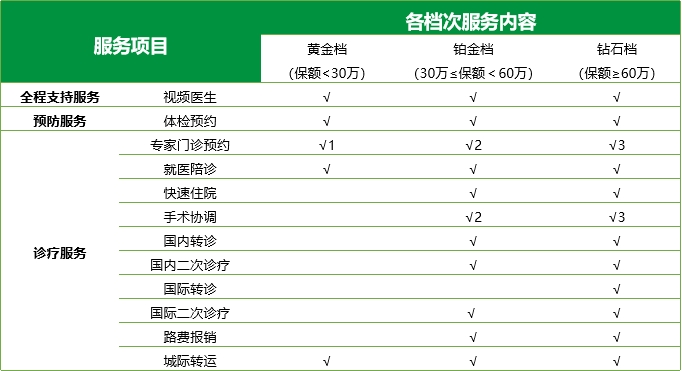 服务生效日期：视频医生和体检预约项目在保单犹豫期后的次月生效；其余项目在保险合同等待期满后的次日生效；服务生效后您即可申请使用服务。保单失效后，您的服务将暂时停止；保险期间届满、退保、或者服务到期等情况，您的服务将终止。服务使用方式：视频医生和体检预约，您可拨打国宝健康服务专线0512-80903086，提供被保险的姓名和电话号码后六位即可使用。（被保人为小孩的可提供投保人的电话号码后六位）专家门诊预约、就医陪诊、快速住院、手术协调、国内转诊、国内二次诊疗、国际转诊、国际二次诊疗、路费报销、城际转运，您可拨打国宝健康服务专线0512-80903086申请。使用上述服务需满足罹患的疾病诊断为服务约定的重大疾病或轻（中）症疾病，并提交二级以及以上医院出具的诊断证明、各类检查报告、住院条等资料。服务具体内容释义：上述服务在服务期限内，您可根据实际需要提出申请，服务内容、时效和使用次数详见“附件1：重疾绿通服务服务内容释义”。重疾定义和服务医院：重疾范围详见“附件2：重疾绿通服务重疾清单”。服务医院详见“附件3：重疾绿通服务服务医院”。服务险种：服务险种详见“附件4：服务险种列表”。注意事项：（1）重疾绿通服务不包括所产生的相关医疗费用（如治疗费、药品费、检查费、床位费等），该费用由您自行承担。（2）若已为您安排了重疾绿通服务，并且与您取得了确认，则不能进行取消，不管使用与否均视同一次服务已完成；（3）特殊情况下，部分权威专家可能会因院方安排临时停诊。会向您征求意见，协调当天同科室其他专家接诊或延期到原定专家的下一个出诊日就诊；（4）重疾绿通服务的合作医院网络将不断增加、调整，请及时登录国宝人寿官方微信关注。若合作医院网络有调整，以网上更新后的内容为准；（5）我公司提供重疾绿通服务与否，均不作为理赔的依据；二、住院医疗费用垫付服务住院医疗费用垫付服务是我公司为投保《国宝人寿医保康医疗保险》（含保证续保版）等特定医疗保险的被保人提供的医疗服务。〔该项服务由我公司与“上海商涌科技有限公司”（以下简称商涌科技）合作提供〕服务内容：指为被保人在住院时，提供的医疗费用垫付服务，所有被保人均享受相同的服务内容。服务生效日期:住院医疗费用垫付服务在保单等待期后的次日生效，服务生效后您即可申请使用该项服务。保险期间届满、退保、失效或者服务到期等情况，您的服务将终止。服务使用方式：您可拨打国宝人寿服务热线028-96555，提供被保人姓名和证件号码申请。服务具体内容释义：在服务期限内，您可根据实际需要提出申请，详细服务内容介绍如下：(1)住院医疗费用垫付：您入住指定医院后，经商涌科技判断符合保险责任和风控要求且您同意签署相应材料后，24小时内您即可根据商涌科技给予的额度垫付医疗费用；（2）治疗过程跟踪和评估：住院期间，商涌科技会与您沟通保险责任、病情、治疗及费用，已交押金不足时根据实际情况追加垫付金额，并向您及时通报垫付结果；（3）代为理赔：商涌科技会协助您办理出院结算，与医院结清担保或垫付的医疗费用，收集理赔文件，并向我公司提出理赔申请。服务条件介绍：（1）您的出险时间在保单有效期内，且符合保险条款的相关约定（如等待期所产生的医疗费用不在保险责任内、既往症限制等）；（2）本服务不包含任何门/急诊垫付；（3）您须在入院前拨打国宝人寿服务专线028-96555向我公司报案。（4）您须在执行垫付前配合提供及签署相关文件，包括：真实有效的理赔申请书/理赔授权委托书、有效证件复印件、门急诊病历或其他与本事件相关的证明文件等，理赔授权委托书模板详见“附件5：理赔授权委托书”；（5）您须在指定的医院住院，医院列表详见“附件6：住院医疗费用垫付医院列表”（6）您须同意先行向医院支付保险责任外的免赔额、超限额、医保报销等需自付的费用，商涌科技垫付保险责任内的合理、合规的医疗费用； （7）您须提前通知乙方出院时间，并提供诊治的医疗机构的医疗文件（包括全部住院押金条、出院小结、诊断证明、费用清单、原始发票，必要时提供病历等）交予商涌科技，由商涌科技协助您办理出院结算和申请理赔，不得自行申请理赔。您须提前通知商涌科技出院时间，并同意提供与本次住院相关的医疗文件（包括全部住院押金条、出院小结、诊断证明、费用清单、原始发票，必要时提供病历等），交予商涌科技代为办理出院结算和申请理赔，不得自行结算，医院退款（包括个人押金及垫付余款）及时退还至商涌科技指定账户，待理赔结束后由商涌科技根据理赔批单进行保险金差额结算；（8）免责范围：具体详见“附件7：住院医疗费用垫付免责范围”。服务险种：服务险种详见“附件4：服务险种列表”。三、特别声明产品专享服务是为特定险种的被保险人提供的增值服务，我公司有权对该服务的标准、内容等进行调整，最新服务相关信息将在官方平台中进行公示，我公司保留最终解释权。附件1：重疾绿通服务服务内容释义附件2：重疾绿通服务重疾清单一、重大疾病二、轻症疾病三、中症疾病附件3：重疾绿通服务服务医院精选合作医院列表：全国超过1500家合作医院列表展示:附件4：服务险种列表附件5：理 赔 授 权 委 托 书理 赔 授 权 委 托 书委托人(客户)姓名：                证件类型：□身份证  □其他________                证件号码：电话:帐号：                       开户行：受委托人：上海商涌科技有限公司地址： 上海市浦东新区金科路2889弄长泰广场C座201室电话： 021-68582972兹委托上海商涌科技有限公司（以下简称“商涌科技”）就《                       产品（保险单号码_________________________）保险合同的理赔事宜作为我的授权方。本人知晓此次住院医疗费用中人民币                   （RMB                   元）系由商涌科技为我垫付对应的理赔款，本人同意转让相应垫付的金额的保险金请求权给商涌科技。故本人同意国宝人寿保险股份有限公司将审核后的垫付对应的理赔款汇至商涌科技的指定账户。若后续商涌科技再次为我垫付的，我将就再次垫付的款项另行授权。开户名称：上海商涌科技有限公司开户银行：上海银行股份有限公司漕宝路支行 账    户：03003788918受委托人的权限为以下项目：1. 办理理赔申请及提交理赔材料。2. 受领理赔决定通知。3. 受领相应理赔款项。4. 授权有效时间：自本授权书签署之日起至上述三个项目完成之日止。  委托人：            （签字/盖章）  受委托人：上海商涌科技有限公司（盖章）日期：    年   月   日                   日期：    年   月   日特别声明及授权：医疗垫付审核是我们审查医疗项目合理性和必要性的重要方式，目的是使您获得更有效的医疗垫付服务，无论我们是否同意您医疗垫付申请，均不构成国宝人寿保险股份有限公司（以下简称“承保公司”）对于该垫付事项承担保险责任的承诺。医疗垫付的行为并不代表承保公司认可该事故属于保险责任。待您出院后，请务必于5个工作日内向我们提交理赔材料，以便承保公司确定您本次住院的最终理赔金额。如您逾期未提供材料的，我们有权要求您退还垫付款，自行向承保公司申请理赔。您授权我们在垫付后相应的取得向承保公司获取垫付医疗费用范围内的保险金的权益。请您知悉，我司仅就您本次住院治疗中属于保险责任的范围内提供医疗垫付服务，如您属于等待期且产生的医疗费用不在保险责任内、既往症限制、保险责任免赔额、超限额、医保范围内的费用，我司均不提供医疗垫付服务。同时，我司将根据您的保险责任、预计理赔金额、病历、当地医疗水平、预估治疗费用、医保情况以及我司的风控规则决定为您提供医疗垫付费用的金额。您应如实向我司告知本次疾病相关的信息（包括医疗就诊信息以及事故发生情况），若未如实告知或隐瞒信息的，我司有权要求您返还所提供的医疗垫付费用。如理赔金额大于医疗垫付金额，承保公司会将差额支付给您。如理赔金额小于医疗垫付金额，我们会通知您归还差额部分。请您于接到我司通知之日起3日内向我司返还差额部分。若您未归还差额部分，我司保留通过各种法律途径追偿的权力。垫付一旦审核通过执行，出院后将收取您的以下材料：反保险欺诈提示诚信是保险合同基本原则，涉嫌保险欺诈将承担以下责任：【刑事责任】进行保险诈骗犯罪活动，可能会受到拘役、有期徒刑，并处罚金或者没收财产的刑事处罚。保险事故的鉴定人、证明人故意提供虚假的证明文件，为他人诈骗提供条件的，以保险诈骗罪的共犯论处。【行政责任】进行保险诈骗活动，尚不构成犯罪的，可能会受到15日以下拘留、5000元以下罚款的行政处罚；保险事故的鉴定人、证明人故意提供虚假的证明文件，为他人诈骗提供条件的，也会受到相应的行政处罚。【民事责任】故意或因重大过失未履行如实告知义务，保险公司不承担赔偿或给付保险金的责任。附件6：住院医疗费用垫付医院列表附件7：住院医疗费用垫付免责范围1.在服务期生效前，已罹患的疾病、已存在的症状或残疾，或符合保险产品的免责范围的；2.本次疾患不属于合同约定的保险责任范围的；3.提供虚假投保及报案信息，或故意未履行如实告知义务，或存在欺诈行为的；4.经保险公司确认的疑难案例暂缓垫付的；5.存在显著信用风险以及欺诈风险，情况严重的;6.不配合交纳自费押金的；7.当以医保/农合形式住院，但出院时医保/农合无法实时结算时的；8.不配合签署提供医疗及理赔文件的；9.不可抗力的免责事由：由于罢工、战争、入侵、外敌活动、武装敌对活动（无论是否已宣战）、内战、暴动、起义、恐怖主义、政变、骚乱及内乱、行政或政治障碍、辐射、群体性疾病风险、传染病或其它任何不可抗力的情况以及国家关于行业监管政策调整的情形。序号服务项目服务释义服务次数1视频医生7*24小时全科医生通过视频方式解决客户各类诊疗、用药、康复等方面问题，客户可以通过上传、提供各类图文资料的方式进行咨询。经医生判断需要用药的，由医生开具处方，客户完成线上药品购买，将药品快递至客户指定地点，方便快捷。不限次2体检预约协助客户选择最合适的体检机构和套餐，获得最优价格并协助客户预约。在客户体检完成后，如客户对体检报告有疑问时，协助进行解答，并对体检报告中的异常指标给出后续进一步诊疗的建议。客户提出体检服务申请的一个工作日内完成体检安排。不限次3专家门诊预约客户罹患重疾后，根据客户目前的病情及就诊意向，为其安排最合适的医生，使客户能尽快完成门诊就诊。不指定医院不指定专家，3个工作日完成预约。指定医院不指定专家，3个工作日完成预约。指定医院指定专家，需根据该医生的实际出诊情况确定。1次/年4就医陪诊客户在门诊就诊过程中，由专职护士人员进行陪同，指引客户就诊流程，帮助客户进行排队、缴款、取药等，协助客户顺利完成就诊。需提前三个工作日提出就医陪诊申请，提出申请后的一个工作日内完成陪诊安排。1次/年5快速住院客户罹患重疾并已获得入院通知单，安排客户在开具入院单的专家床位入住，使客户能尽快获得住院治疗。客户提供入院通知单后的十个工作日内完成入院手续办理。1次/年6手术协调客户罹患重疾后如需手术治疗的，协调客户入住三甲医院床位，并安排合适专家为其进行手术。不指定专家手术，在客户办理入院后的三个工作日内完成手术专家安排。指定专家手术的，首次门诊及入院日期，需视指定专家的具体出诊情况确定。1次/年7国内转诊客户罹患重疾住院后，如希望转至其他更好医疗水平医院治疗，协助客户安排相关医院专家的门诊首诊。如专家经诊疗后同意收治入院并开具入院单的，协助客户办理原入住医院的转院手续。不指定专家：确定转院专家后，五个工作日内完成首诊安排。指定专家：需要根据指定专家的实际出诊计划安排。1次/年8国内二次诊疗客户罹患重疾并获得诊断（获得治疗方案），如对原诊断、治疗方案有疑义时，通过咨询国内专家，提供独立、客观的书面第二诊断意见，协助客户更全面的了解自身病情，选择更合适的治疗方案与手段。在收到客户病历资料后，三个工作日内提供二诊报告。1次/年9国际转诊客户罹患重疾并经诊疗后，如希望至美国进行进一步诊疗，协助进行美国当地医生的就诊预约安排，包括就医签证、交通食宿预定安排、专车接送、生活翻译协助、病例整理翻译、诊疗方案、检测报告翻译解读等，帮助客户顺利完成美国的就医首诊。在收到客户病历资料后，在十个工作日内确定国际转诊专家。1次/年10国际二次诊疗客户罹患重疾并获得诊断（获得治疗方案），如对原诊断、治疗方案有疑义时，希望通过国际专家给出独立意见时，协助客户进行安排，提供海外专家独立、客观的书面第二诊断意见，协助客户更全面的了解自身病情，选择更合适的治疗方案与手段。在收到客户病历资料后，二周内提供二诊报告1次/年11重疾治疗路费报销路费报销是指提供绿通服务过程中，为患者本人提供的路费报销，不包含住宿费、自驾车油费、过路费等其他费用路费，报销指的是汽车票、火车票、飞机票、打车票。报销以一次治疗周期为限的路费，省内最高2,000元，省外最高5,000元。治疗结束后10个工作日内提出报销申请。重疾治疗路费的报销款审核完毕后5个工作日内汇至被保险人指定的汇款账户。1次/年12城际转运针对客户在服务生效期间因罹患重疾，住院治疗稳定，但是行动不便，并有需要前往其它城市接受治疗时，视具体情况，安排医疗转运客户至目的地。1次/年1 恶性肿瘤— 重度指恶性细胞不受控制的进行性增长和扩散，浸润和破坏周围正常组织，可以经血管、淋巴管和体腔扩散转移到身体其他部位，病灶经组织病理学检查（涵盖骨髓病理学检查）结果明确诊断，临床诊断属于世界卫生组织（WHO，World Health Organization）《疾病和有关健康问题的国际统计分类》第十次修订版（ICD-10）的恶性肿瘤类别及《国际疾病分类肿瘤学专辑》第三版（ICD-0-3）的肿瘤形态学编码属于 3、6、9（恶性肿瘤）范畴的疾病。 下列疾病不属于“恶性肿瘤——重度”，不在保障范围内： 1. ICD-0-3 肿瘤形态学编码属于 0（良性肿瘤）、1（动态未定性肿瘤）、2（原位癌和非侵 袭性癌）范畴的疾病，如：a.原位癌，癌前病变，非浸润性癌，非侵袭性癌，肿瘤细胞未 侵犯基底层，上皮内瘤变，细胞不典型性增生等；b.交界性肿瘤，交界恶性肿瘤，肿瘤低 度恶性潜能，潜在低度恶性肿瘤等； 2.TNM 分期为Ⅰ期或更轻分期的甲状腺癌；3.TNM 分期为 T1N0M0期或更轻分期的前列腺癌； 4.黑色素瘤以外的未发生淋巴结和远处转移的皮肤恶性肿瘤； 5.相当于 Binet 分期方案A期程度的慢性淋巴细胞白血病； 6.相当于 Ann Arbor分期方案Ⅰ期程度的何杰金氏病； 7.未发生淋巴结和远处转移且 WHO分级为 G1 级别（核分裂像<10/50HPF和ki-67≤2%）或更轻分级的神经内分泌肿瘤。甲状腺癌的TNM分期采用目前现行的AJCC第八版定义标准，我国国家卫生健康委员会2018年发布的《甲状腺癌诊疗规范（2018 年版）》也采用此定义标准，具体见下： 甲状腺乳头状癌、滤泡癌、低分化癌、Hürthle 细胞癌和未分化癌 pTX：原发肿瘤不能评估 pT0：无肿瘤证据 pT1：肿瘤局限在甲状腺内，最大径≤2cm T1a肿瘤最大径≤1cm T1b肿瘤最大径＞1cm，≤2cm pT2：肿瘤 2～4cm pT3：肿瘤>4cm，局限于甲状腺内或大体侵犯甲状腺外带状肌  pT3a：肿瘤>4cm，局限于甲状腺内 pT3b：大体侵犯甲状腺外带状肌，无论肿瘤大小 带状肌包括：胸骨舌骨肌、胸骨甲状肌、甲状舌骨肌、肩胛舌骨肌 pT4：大体侵犯甲状腺外带状肌外pT4a：侵犯喉、气管、食管、喉反神经及皮下软组织 pT4b：侵犯椎前筋膜，或包裹颈动脉、纵隔血管 甲状腺髓样癌 pTX：原发肿瘤不能评估 pT0：无肿瘤证据 pT1：肿瘤局限在甲状腺内，最大径≤2cm T1a肿瘤最大径≤1cm T1b肿瘤最大径＞1cm，≤2cm pT2：肿瘤 2～4cm pT3：肿瘤>4cm，局限于甲状腺内或大体侵犯甲状腺外带状肌 pT3a：肿瘤>4cm，局限于甲状腺内 pT3b：大体侵犯甲状腺外带状肌，无论肿瘤大小 带状肌包括：胸骨舌骨肌、胸骨甲状肌、甲状舌骨肌、肩胛舌骨肌 pT4：进展期病变 pT4a：中度进展，任何大小的肿瘤，侵犯甲状腺外颈部周围器官和软组织，如喉、气管、食 管、喉反神经及皮下软组织 pT4b：重度进展，任何大小的肿瘤，侵犯椎前筋膜，或包裹颈动脉、纵隔血管 区域淋巴结：适用于所有甲状腺癌 pNx：区域淋巴结无法评估 pN0：无淋巴结转移证据 pN1：区域淋巴结转移 pN1a：转移至Ⅵ、Ⅶ区（包括气管旁、气管前、喉前/Delphian 或上纵隔）淋巴结，可以为单侧或双侧。 pN1b：单侧、双侧或对侧颈淋巴结转移（包括Ⅰ、Ⅱ、Ⅲ、Ⅳ或Ⅴ区）淋巴结或咽后淋巴结转移。 远处转移：适用于所有甲状腺癌 M0：无远处转移 M1：有远处转移      注：以上表格中“年龄”指患者病理组织标本获取日期时的年龄。2 较重急性心肌梗死急性心肌梗死指由于冠状动脉闭塞或梗阻引起部分心肌严重的持久性缺血造成急性心肌坏死。急性心肌梗死的诊断必须依据国际国内诊断标准，符合（1）检测到肌酸激酶同工酶（CK-MB）或肌钙蛋白（cTn）升高和/或降低的动态变化，至少一次达到或超过心肌梗死的临床诊断标准；（2）同时存在下列之一的证据，包括：缺血性胸痛症状、新发生的缺血性心电图改变、新生成的病理性Q波、影像学证据显示有新出现的心肌活性丧失或新出现局部室壁运动异常、冠脉造影证实存在冠状动脉血栓。较重急性心肌梗死指依照上述标准被明确诊断为急性心肌梗死，并且必须同时满足下列至少一项条件： 1.心肌损伤标志物肌钙蛋白（cTn）升高，至少一次检测结果达到该检验正常参考值上限的15 倍（含）以上； 2.肌酸激酶同工酶（CK-MB）升高，至少一次检测结果达到该检验正常参考值上限的2倍（含）以上； 3.出现左心室收缩功能下降，在确诊6周以后，检测左室射血分数（LVEF）低于 50%（不含）； 4.影像学检查证实存在新发的乳头肌功能失调或断裂引起的中度（含）以上的二尖瓣反流； 5.影像学检查证实存在新出现的室壁瘤； 6.出现室性心动过速、心室颤动或心源性休克。 其他非冠状动脉阻塞性疾病所引起的肌钙蛋白（cTn）升高不在保障范围内。3 严重脑中风后遗症指因脑血管的突发病变引起脑血管出血、栓塞或梗塞，须由头颅断层扫描（CT）、核磁共振检查（MRI）等影像学检查证实，并导致神经系统永久性的功能障碍。 神经系统永久性的功能障碍，指疾病确诊 180 天后，仍遗留下列至少一种障碍： 1. 一肢（含）以上肢体肌力2 级（含）以下； 2. 语言能力完全丧失，或严重咀嚼吞咽功能障碍； 3. 自主生活能力完全丧失，无法独立完成六项基本日常生活活动中的三项或三项以上。4 重大器官移植术或造血干细胞移植术重大器官移植术，指因相应器官功能衰竭，已经实施了肾脏、肝脏、心脏、肺脏或小肠的异体移植手术。 造血干细胞移植术，指因造血功能损害或造血系统恶性肿瘤，已经实施了造血干细胞（包括骨髓造血干细胞、外周血造血干细胞和脐血造血干细胞）的移植手术。5 冠状动脉搭桥术（或称冠状动脉旁路移植术）指为治疗严重的冠心病，已经实施了切开心包进行的冠状动脉血管旁路移植的手术。所有未切开心包的冠状动脉介入治疗不在保障范围内。6严重慢性肾衰竭指双肾功能慢性不可逆性衰竭，依据肾脏病预后质量倡议（K/DOQI）制定的指南，分期达到慢性肾脏病5期，且经诊断后已经进行了至少 90 天的规律性透析治疗。规律性透析是指每周进行血液透析或每天进行腹膜透析。7多个肢体缺失指因疾病或意外伤害导致两个或两个以上肢体自腕关节或踝关节近端（靠近躯干端）以上完全性断离。8 急性重症肝炎或亚急性重症肝炎指因肝炎病毒感染引起肝脏组织弥漫性坏死，导致急性肝功能衰竭，且经血清学或病毒学检查证实，并须满足下列全部条件： 1. 重度黄疸或黄疸迅速加重； 2. 肝性脑病； 3. B 超或其他影像学检查显示肝脏体积急速萎缩； 4. 肝功能指标进行性恶化。9 严重非恶性颅内肿瘤指起源于脑、脑神经、脑被膜的非恶性肿瘤，ICD-0-3 肿瘤形态学编码属于 0（良性肿瘤）、1（动态未定性肿瘤）范畴，并已经引起颅内压升高或神经系统功能损害，出现视乳头水肿或视觉受损、听觉受损、面部或肢体瘫痪、癫痫等，须由头颅断层扫描（CT）、核磁共振检查（MRI）或正电子发射断层扫描（PET）等影像学检查证实，且须满足下列至少一项条件： 1. 已经实施了开颅进行的颅内肿瘤完全切除或部分切除的手术； 2. 已经实施了针对颅内肿瘤的放射治疗，如γ刀、质子重离子治疗等。 下列疾病不在保障范围内： 1. 脑垂体瘤； 2.脑囊肿； 3.颅内血管性疾病（如脑动脉瘤、脑动静脉畸形、海绵状血管瘤、毛细血管扩张症等）。10 严重慢性肝衰竭指因慢性肝脏疾病导致的肝衰竭。须满足下列全部条件： 1. 持续性黄疸； 2. 腹水； 3. 肝性脑病； 4. 充血性脾肿大伴脾功能亢进或食管胃底静脉曲张。因酗酒或药物滥用导致的肝衰竭不在保障范围内。11 严重脑炎后遗症或严重脑膜炎后遗症指因患脑炎或脑膜炎导致的神经系统永久性的功能障碍。神经系统永久性的功能障碍，指经相关专科医生确诊疾病 180 天后，仍遗留下列至少一种障碍： 1. 一肢（含）以上肢体肌力 2 级（含）以下； 2. 语言能力完全丧失，或严重咀嚼吞咽功能障碍； 3. 由具有评估资格的专科医生根据临床痴呆评定量表（CDR，Clinical Dementia Rating）评估结果为 3 分； 4. 自主生活能力完全丧失，无法独立完成六项基本日常生活活动中的三项或三项以上。12 深度昏迷指因疾病或意外伤害导致意识丧失,对外界刺激和体内需求均无反应,昏迷程度按照格拉斯哥昏迷分级（GCS，Glasgow Coma Scale）结果为 5 分或 5 分以下，且已经持续使用呼吸机及其他生命维持系统 96 小时以上。 因酗酒或药物滥用导致的深度昏迷不在保障范围内。13 双耳失聪指因疾病或意外伤害导致双耳听力永久不可逆性丧失，在 500 赫兹、1000 赫兹和 2000 赫兹语音频率下，平均听阈大于等于 91 分贝，且经纯音听力测试、声导抗检测或听觉诱发电位检测等证实。14 双目失明指因疾病或意外伤害导致双眼视力永久不可逆性丧失，双眼中较好眼须满足下列至少一项条件： 1. 眼球缺失或摘除； 2. 矫正视力低于 0.02（采用国际标准视力表，如果使用其他视力表应进行换算）； 3. 视野半径小于5度。15 瘫痪指因疾病或意外伤害导致两肢或两肢以上肢体随意运动功能永久完全丧失。 肢体随意运动功能永久完全丧失，指疾病确诊180天后或意外伤害发生180天后，每肢三大关节中的两大关节仍然完全僵硬，或肢体肌力在 2 级（含）以下。16 心脏瓣膜手术指为治疗心脏瓣膜疾病，已经实施了切开心脏进行的心脏瓣膜置换或修复的手术。 所有未切开心脏的心脏瓣膜介入手术不在保障范围内。17 严重阿尔茨海默病指因大脑进行性、不可逆性改变导致智能严重衰退或丧失，临床表现为严重的认知功能障碍、精神行为异常和社交能力减退等，其日常生活必须持续受到他人监护。须由头颅断层扫描（CT）、核磁共振检查（MRI）或正电子发射断层扫描（PET）等影像学检查证实，并经相关专科医生确诊，且须满足下列至少一项条件： 1. 由具有评估资格的专科医生根据临床痴呆评定量表（CDR，Clinical Dementia Rating）评 估结果为 3 分； 2. 自主生活能力完全丧失，无法独立完成六项基本日常生活活动中的三项或三项以上。 阿尔茨海默病之外的其他类型痴呆不在保障范围内。18 严重脑损伤指因头部遭受机械性外力，引起脑重要部位损伤，导致神经系统永久性的功能障碍。须由头颅断层扫描（CT）、核磁共振检查（MRI）或正电子发射断层扫描（PET）等影像学检查证实。神经系统永久性的功能障碍，指脑损伤 180 天后，仍遗留下列至少一种障碍：  1. 一肢（含）以上肢体肌力 2 级（含）以下； 2. 语言能力完全丧失，或严重咀嚼吞咽功能障碍； 3. 自主生活能力完全丧失，无法独立完成六项基本日常生活活动中的三项或三项以上。19 严重原发性帕金森病是一种中枢神经系统的退行性疾病，临床表现为运动迟缓、静止性震颤或肌强直等，经相关专科医生确诊，且须满足自主生活能力完全丧失，无法独立完成六项基本日常生活活动中的三项或三项以上。 继发性帕金森综合征、帕金森叠加综合征不在保障范围内。20 严重Ⅲ度烧伤指烧伤程度为Ⅲ度，且Ⅲ度烧伤的面积达到全身体表面积的 20%或 20%以上。体表面积根 据《中国新九分法》计算。21 严重特发性肺动脉高压指不明原因的肺动脉压力持续性增高，进行性发展而导致的慢性疾病，已经造成永久不可逆性的体力活动能力受限，达到美国纽约心脏病学会（New York Heart Association，NYHA）心功能状态分级IV 级，且静息状态下肺动脉平均压在36mmHg（含）以上。22 严重运动神经元病是一组中枢神经系统运动神经元的进行性变性疾病，包括进行性脊肌萎缩症、进行性延髓麻痹症、原发性侧索硬化症、肌萎缩性侧索硬化症，经相关专科医生确诊，且须满足下列至少一项条件： 1. 严重咀嚼吞咽功能障碍； 2. 呼吸肌麻痹导致严重呼吸困难，且已经持续使用呼吸机 7 天（含）以上； 3. 自主生活能力完全丧失，无法独立完成六项基本日常生活活动中的三项或三项以上。23 语言能力丧失指因疾病或意外伤害导致语言能力完全丧失，经过积极治疗至少 12 个月（声带完全切除不受此时间限制），仍无法通过现有医疗手段恢复。 精神心理因素所致的语言能力丧失不在保障范围内。24 重型再生障碍性贫血指因骨髓造血功能慢性持续性衰竭导致的贫血、中性粒细胞减少及血小板减少，且须满足下列全部条件： 1. 骨髓穿刺检查或骨髓活检结果支持诊断：骨髓细胞增生程度<50%，则残存的造血细胞应<30%；2. 外周血象须具备以下三项条件中的两项： （1）中性粒细胞绝对值<0.5×109/L；（2）网织红细胞计数<20×109 /L； （3）血小板绝对值<20×109/L。25 主动脉手术指为治疗主动脉疾病或主动脉创伤，已经实施了开胸（含胸腔镜下）或开腹（含腹腔镜 下）进行的切除、置换、修补病损主动脉血管、主动脉创伤后修复的手术。主动脉指升主动脉、主动脉弓和降主动脉（含胸主动脉和腹主动脉），不包括升主动脉、主动脉弓和降主动脉的分支血管。 所有未实施开胸或开腹的动脉内介入治疗不在保障范围内。26 严重慢性呼吸衰竭指因慢性呼吸系统疾病导致永久不可逆性的呼吸衰竭，经过积极治疗180天后满足以下所有条件： 1. 静息时出现呼吸困难； 2. 肺功能第一秒用力呼气容积（FEV1）占预计值的百分比＜30%； 3. 在静息状态、呼吸空气条件下，动脉血氧分压（PaO2）＜50mmHg。27 严重克罗恩病指一种慢性肉芽肿性肠炎，具有特征性的克罗恩病（Crohn病）病理组织学变化，须根据组织病理学特点诊断，且已经造成瘘管形成并伴有肠梗阻或肠穿孔。28 严重溃疡性结肠炎指伴有致命性电解质紊乱的急性暴发性溃疡性结肠炎，病变已经累及全结肠，表现为严重的血便和系统性症状体征，须根据组织病理学特点诊断，且已经实施了结肠切除或回肠造瘘术。29 侵蚀性葡萄胎（或称恶性葡萄胎）该类疾病是指异常增生的绒毛组织浸润性生长浸入子宫肌层或转移至其他器官或组织的葡萄胎，并已经进行化疗或手术治疗的。30 原发性骨髓纤维化原发性骨髓纤维化为原因不明的骨髓中成纤维细胞增殖，伴有髓外造血，表现为进行性贫血、脾肿大等症状。本疾病须根据骨髓的活组织检查和周围血象检查由相关专科医生明确诊断，并至少符合下列条件中的三项，且符合条件的状态持续180天及以上，并已经实际实施了针对此症的治疗：1.血红蛋白<100g/L；2.白细胞计数>25*10^9 /L； 3.外周血原始细胞≥1%； 4.血小板计数<100*10^9 /L。任何其它病因导致的继发性骨髓纤维化不在保障范围内。31 严重心肌炎指心肌局限性或弥漫性的急性或慢性炎症病变，导致心脏功能障碍，达到美国纽约心脏病学会心功能状态分级IV级，且需持续至少90天。32 肺源性心脏病指由于各种胸肺及支气管病变而继发的肺动脉高压，最后导致以右室肥大为特征的心脏病。须经相关专科医生确诊，且必须同时满足如下诊断标准： 1. 左心房压力增高（不低于 20 个单位）； 2. 肺血管阻力高于正常值 3 个单位（Pulmonary Resistance）； 3. 肺动脉血压不低于 40 毫米汞柱； 4. 肺动脉楔压不低于 6 毫米汞柱； 5. 右心室心脏舒张期末压力不低于 8 毫米汞柱； 6. 右心室过度肥大、扩张，出现右心衰竭和呼吸困难。33 感染性心内膜炎指因细菌、真菌和其他微生物（如病毒、立克次体、衣原体、螺旋体等）直接感染而产生心瓣膜或心室壁内膜的炎症，须经相关专科医生确诊，并符合以下所有条件： 1. 血液培养测试结果为阳性，并至少符合以下条件之一： （1）微生物：在赘生物，栓塞的赘生物或心脏内脓肿培养或组织检查证实有微生物； （2）病理性病灶：组织检查证实赘生物或心脏内脓肿有活动性心内膜炎； （3）分别两次血液培养证实有典型的微生物且与心内膜炎符合； （4）持续血液培养证实有微生物阳性反应，且与心内膜炎符合。2. 心内膜炎引起中度心瓣膜关闭不全（指返流指数 20%或以上）或中度心瓣膜狭窄（指心 瓣膜开口范围小于或等于正常的 30%）； 3. 心内膜炎及心瓣膜损毁程度需经由相关专科医生确诊。34 严重慢性缩窄 性心包炎由于慢性心包炎症导致心包脏层和壁层广泛瘢痕粘连、增厚和钙化，心包腔闭塞，形成一个纤维瘢痕外壳，使心脏和大血管根部受压，阻碍心脏的舒张。被保险人被明确诊断为慢性缩窄性心包炎且必须满足以下所有条件： 1. 心功能衰竭达到美国纽约心脏病学会心功能状态分级 IV 级，并持续 180 天以上； 2. 实际接受了以下任何一种手术路径的心包剥脱或心包切除手术；手术路径：胸骨正中切 口；双侧前胸切口；左前胸肋间切口。 经胸腔镜、胸壁打孔进行的手术、心包粘连松解手术不在保障范围内。35 心脏粘液瘤为了治疗心脏粘液瘤，实际实施了开胸开心心脏粘液瘤切除手术。经导管介入手术治疗不在保障范围内。36 艾森门格综合 征因心脏病导致的严重肺动脉高压及右向左分流。诊断必须由相关专科医生经超声心动图和 心导管检查证实及需符合以下所有标准： 1. 平均肺动脉压高于40mmHg； 2. 肺血管阻力高于3mm/L/min（Wood 单位）； 3. 正常肺微血管楔压低于15mmHg；本公司承担本项疾病责任不受本合同责任免除中“遗传性疾病，先天性畸形、变形或染色 体异常”的限制。37Brugada综合征由相关专科医生根据临床症状和典型心电图表现明确诊断,并且经相关专科医生判断认为必须安装且实际已安装了永久性心脏除颤器。38 头臂动脉型多 发性大动脉炎旁路移植手术头臂动脉型多发性大动脉炎旁路移植手术：多发性大动脉炎（高安氏动脉炎）是一种发生在主动脉和其主要分支的慢性炎症性动脉疾病，表现为受累动脉狭窄或闭塞。头臂动脉型多发性大动脉炎是指多发性大动脉炎头臂动脉型（I 型），又称为无脉症。被保险人被明确诊断为头臂动脉型多发性大动脉炎并且实际接受了经胸部切开进行的无名动脉（头臂干）、颈总动脉、锁骨下动脉旁路移植手术。 非开胸的血管旁路移植手术、因其他病因而进行的旁路移植手术，对其他动脉进行的旁路移植手术，经皮经导管进行的血管内手术不在本保障范围内。39 严重心肌病指不明原因引起的一类心肌病变，包括原发性扩张型心肌病、原发性肥厚型心肌病及原发性限制型心肌病三种，病变必须已造成事实上心室功能障碍而出现明显的心功能衰竭（美国纽约心脏病学会心功能状态分级Ⅳ级），且有相关住院医疗记录显示Ⅳ级心功能衰竭状态持续至少一百八十天。 本病须经相关专科医生明确诊断。继发于全身性疾病或其它器官系统疾病造成的心肌病变除外。40 严重川崎病是一种血管炎综合征，临床表现为急性发热，皮肤粘膜病损和淋巴结肿大。本病须经相关专科医生明确诊断，同时须由血管造影或超声心动图检查证实，满足下列至少一项条件： 1. 伴有冠状动脉瘤，且冠状动脉瘤于最初急性发病后持续至少 180 天； 2. 伴有冠状动脉瘤，且实际接受了对冠状动脉瘤进行的手术治疗。41 严重冠状动脉 粥样硬化性心 脏病指经冠状动脉造影检查明确诊断为主要血管严重狭窄性病变，须满足下列至少一项条件： 1. 左冠状动脉主干和右冠状动脉中，一支血管管腔堵塞 75%以上，另一支血管管腔堵塞60%以上； 2. 左前降支、左旋支和右冠状动脉中，至少一支血管管腔堵塞 75%以上，其他两支血管管腔堵塞60%以上。 左前降支的分支血管、左旋支的分支血管及右冠状动脉的分支血管的狭窄不作为本保障的衡量指标。42 严重继发性肺 动脉高压继发性肺动脉压力持续增高，导致右心室肥厚，已经造成永久不可逆性的体力活动能力受 限，达到美国纽约心脏病学会心功能状态分级 IV 级。诊断需要由相关专科医生确诊，并且 心导管检查报告显示静息状态下肺动脉平均压超过 36mmHg（含）。 所有先天性心脏疾病直接或间接引起的肺动脉高压也不在保障范围内。43 主动脉夹层瘤 指主动脉的内膜破裂导致血液流入主动脉壁中形成夹层动脉瘤。在本定义中，主动脉指胸 主动脉及腹主动脉而非其旁支。诊断必须由相关专科医生及检验结果证实，检验包括电脑 扫描，磁共振扫描及磁共振血管造影或心导管检查的证明，并有必要进行紧急修补手术。44 嗜铬细胞瘤是指肾上腺或嗜铬外组织出现神经内分泌肿瘤，并分泌过多的儿茶酚胺类，需要确实进行 手术以切除肿瘤。嗜铬细胞瘤的诊断必须由相关专科医生确定。45 严重肌营养不 良症指一组原发于肌肉的遗传性疾病，临床表现为与神经系统无关的肌肉无力和肌肉萎缩。须 满足下列全部条件： 1. 肌肉组织活检结果满足肌营养不良症的肌肉细胞变性、坏死等阳性改变； 2. 自主生活能力严重丧失，无法独立完成六项基本日常生活活动中的三项或三项以上。 本公司承担本项疾病责任不受本合同责任免除中“遗传性疾病，先天性畸形、变形或染色 体异常”的限制。46 Ⅲ度房室传导 阻滞指心房激动在房室交界区、房室束及其分支内发生阻滞，不能正常地传到心室的心脏传导 性疾病，须满足下列所有条件： 1. 心电图显示房室搏动彼此独立，心室率<50 次/分钟； 2. 出现阿-斯综合征或心力衰竭的表现； 3. 必须持续性依赖心脏起搏器维持心脏正常功能，且已经放置心脏起搏器。47 严重 I 型糖尿 病严重Ⅰ型糖尿病为由于胰岛素分泌绝对不足引起的慢性血糖升高，且已经持续性地依赖外 源性胰岛素维持 180 日以上。须经血胰岛素测定、血 C 肽测定或尿 C 肽测定，结果异常， 并由相关专科医生明确诊断。并须在本合同有效期内，满足下述至少一个条件： 1. 已出现增殖性视网膜病变； 2. 须植入心脏起搏器治疗心脏病； 3. 在本公司认可医院内已经进行了医疗必须的由足踝或以上位置的单足截除手术。48 克雅氏病神经系统疾病及致命的成胶质状脑病，并有以下症状： 1. 不能控制的肌肉痉挛及震颤； 2. 逐渐痴呆； 3. 小脑功能不良，共济失调； 4. 手足徐动症。 诊断必须由相关专科医生基于以下检查报告作出：脑电图、脑脊液报告、电脑断层扫描 (CT)及核磁共振(MRI)。49 多发性硬化被保险人因脑及脊髓内的脱髓鞘病变而出现神经系统多灶性（多发性）多时相（至少 6 个 月以内有一次以上（不包含一次）的发作）的病变，须由计算机断层扫描（CT）、核磁共 振检查（MRI）或正电子发射断层扫描（PET）等影像学检查证实，且已经造成自主生活 能力完全丧失，无法独立完成六项基本日常生活活动中的三项或三项以上，持续至少 180 天。50 全身性（型） 重症肌无力是指一种神经与肌肉接头部位传递障碍的自身免疫性疾病，临床特征是局部或全身横纹肌 于活动时易于疲劳无力，颅神经眼外肌最易累及，也可涉及呼吸肌、下肢近端肌群以至全 身肌肉，须经相关专科医生确诊。其诊断必须同时具有下列情况： 1. 经药物、胸腺手术治疗一年以上无法控制病情，丧失正常工作能力； 2. 出现眼睑下垂，或延髓肌受累引起的构音困难、进食呛咳,或由于肌无力累及延髓肌、呼 吸肌而致机体呼吸功能不正常的危急状态即肌无力危象； 3. 症状缓解、复发及恶化交替出现，临床接受新斯的明等抗胆碱酯酶药物治疗的病史。51 植物人状态指脑皮质广泛性坏死而导致对自身及周边的认知能力完全丧失,但脑干功能依然存在。必须 由相关专科医生明确诊断,并有头颅断层扫描（CT），核磁共振检查（MRI）或正电子发 射断层扫描（PET）等影像学检查证实。 上述情况必须有至少一个月的病历记录加以证实。由于酗酒或滥用药物所致的植物人状态 不在保障范围内。52 非阿尔茨海默 病所致严重痴呆指因阿尔茨海默病以外的脑的器质性疾病造成脑功能衰竭导致永久不可逆性的严重痴呆， 临床表现为明显的认知能力障碍、行为异常和社交能力减退。被保险人自主生活能力完全 丧失，无法独立完成六项基本日常生活活动中的三项或三项以上，日常生活必须持续受到 他人监护。导致痴呆的疾病必须明确诊断，并且由完整的临床、实验室和影像学检查结果 证实。神经官能症和精神疾病不在保障范围内。53 进行性核上性 麻痹一种隐袭起病、逐渐加重的神经系统变性疾病。本疾病必须由相关专科医生确诊，并须满 足下列所有条件： 1. 步态共济失调； 2. 对称性眼球垂直运动障碍； 3. 假性球麻痹，表现为构音障碍和吞咽困难。54 进行性多灶性 白质脑病是一种亚急性脱髓鞘性脑病，常常发现于免疫缺陷的病人。必须由相关专科医生根据脑组 织活检确诊。55 脊髓小脑变性 症脊髓小脑变性症为一组以小脑萎缩和共济失调为主要临床特点的疾病。必须符合所有以下 条件： 1. 脊髓小脑变性症必须由医院诊断，并有以下证据支持： （1）影像学检查证实存在小脑萎缩； （2）临床表现存在共济失调、语言障碍和肌张力异常。 2. 被保险人运动功能严重障碍，自主生活能力完全丧失，无法独立完成六项基本日常生活 活动中的三项或三项以上。56 颅脑手术被保险人确已实施全麻下的开颅手术（不包括颅骨钻孔手术和经鼻蝶窦入颅手术）。 因外伤而实施的脑外科手术不在保障范围之内。 理赔时必须提供由相关专科医生出具的诊断书及手术报告。57 脑型疟疾恶性疟原虫严重感染导致的脑病或脑型疟疾，以昏迷为主要特征。脑型疟疾的诊断须由相 关专科医生确认，且外周血涂片存在恶性疟原虫。58 破裂脑动脉瘤 夹闭手术指因脑动脉瘤破裂造成蛛网膜下腔出血，被保险人实际接受了在全麻下进行的开颅动脉夹 闭手术。 脑动脉瘤（未破裂）预防性手术、颅骨打孔手术、动脉瘤栓塞手术、血管内手术及其他颅 脑手术不在本保障范围内。59 婴儿进行性脊 肌萎缩症该病是累及脊髓前角细胞及延髓运动核的神经元退行性变性病。在出生后两年内出现的脊 髓和脑干颅神经前角细胞进行性机能障碍，伴随肌肉无力和延髓机能障碍。 本公司承担本项疾病责任不受本合同责任免除中“遗传性疾病，先天性畸形、变形或染色 体异常”的限制。60 细菌性脑脊髓 膜炎指因脑膜炎双球菌感染引起脑脊髓膜化脓性病变，且导致永久性神经损害，持续 180 天以 上，并且脑脊液检查显示脑膜炎双球菌阳性。 永久性神经损害是指由细菌性脑脊髓膜炎引起的耳聋、失明、动眼神经麻痹、瘫痪、脑积 水、智力或性情中度以上的损害，且上述症状持续 180 天以上仍无改善迹象。61 脊柱裂指脊椎或颅骨不完全闭合，导致脊髓脊膜突出，脑（脊）膜突出或脑膨出，合并大小便失 禁，部分或完全性下肢瘫痪或畸形等神经学上的异常，但不包括由 X 线摄片发现的没有合 并脊椎脊膜突出或脑（脊）膜突出的隐形脊椎裂。 本公司承担本项疾病责任不受本合同责任免除中“遗传性疾病，先天性畸形、变形或染色 体异常”的限制。62 严重结核性脑 膜炎由结核杆菌引起的脑膜和脊膜的非化脓性炎症性疾病。需满足以下全部条件： 1. 出现颅内压明显增高，表现头痛、呕吐和视乳头水肿； 2. 出现部分性、全身性癫痫发作或癫痫持续状态； 3. 昏睡或意识模糊； 4. 视力减退、复视和面神经麻痹。63 亚历山大病是一种遗传性中枢神经系统退行性病变，特点为脑白质营养不良。临床表现为惊厥发作、 智力下降、球麻痹、共济失调、痉挛性瘫痪。亚历山大病必须被相关专科医生明确诊断， 并且造成永久性神经系统功能损害。被保险人自主生活能力完全丧失，无法独立完成六项 基本日常生活活动中的三项或三项以上，日常生活必须持续接受他人护理。未诊断的疑似 病例不在保障范围之内。 本公司承担本项疾病责任不受本合同责任免除中“遗传性疾病，先天性畸形、变形或染色 体异常”的限制。64 库鲁病指一种亚急性传染性朊蛋白病。临床表现为共济失调、震颤、不自主运动，在病程晚期出 现进行性加重的痴呆，神经异常。该病必须由权威医疗机构根据致病蛋白的发现而明确诊 断。65 疾病或外伤所 致智力障碍— 6 周岁始理赔因严重头部创伤或疾病造成被保险人智力低常（智力低于常态）。根据智商（IQ），智力 低常分为中度（IQ35-50）、重度（IQ20-35）和极重度（IQ<20）。智商的检测必须由我们 认可的专职心理测验工作者进行，心理测验工作者必须持有心理测量专业委员会资格认定 书。根据被保险人年龄采用对应的智力量表如韦克斯勒智力量表（儿童智力量表或成人智 力量表）。必须满足下列全部条件： 1. 造成被保险人智力低常（智力低于常态）的严重头部创伤或疾病（以入院日期为准）发 生在被保险人 6 周岁以后； 2. 专科医师确诊被保险人由于严重头部创伤或疾病造成智力低常； 3. 专职合格心理检测工作者适时做的心理检测证实被保险人智力低常（中度、重度或极重 度）； 4. 被保险人的智力低常自确认日起持续 180 天以上。66 瑞氏综合征瑞氏综合征是线粒体功能障碍性疾病。导致脂肪代谢障碍，引起短链脂肪酸、血氨升高， 造成脑水肿。主要临床表现为急性发热、反复呕吐、惊厥及意识障碍等。 肝脏活检是确诊的重要手段。瑞氏综合征需由相关专科医生确诊，并符合下列所有条件： 1. 有脑水肿和颅内压升高的脑脊液检查和影像学检查证据； 2. 血氨超过正常值的 3 倍； 3. 临床出现昏迷，病程至少达到疾病分期第 3 期。67 重症手足口病由肠道病毒引起的急性传染病，主要症状表现为手、足、口腔等部位的斑丘疹、疱疹。经 相关专科医生确诊为患有手足口病，并伴有下列三项中的任意一项并发症： 1. 有脑膜炎或脑炎并发症，且导致意识障碍或瘫痪的临床表现及实验室检查证据； 2. 有肺炎或肺水肿并发症，且导致呼吸衰竭的临床表现及实验室检查证据； 3. 有心肌炎并发症，且导致心脏扩大或心力衰竭的临床表现及实验室检查证据。68 神经白塞病神经白塞病是一种慢性全身性血管炎症性疾病，主要表现为复发性口腔溃疡、生殖器溃 疡、眼炎及皮肤损害，并可累及大血管、神经系统、消化道、肺、肾等。累及神经系统损 害的白塞病称为神经白塞病。神经白塞病必须明确诊断，并且已经造成永久不可逆的神经 系统损害。永久不可逆的神经系统损害指被保险人持续 180 天无法独立完成下列基本日常 生活活动：1. 移动：自己从一个房间到另一个房间； 2. 进食：自己从已准备好的碗或碟中取食物放入口中69 系统性红斑狼 疮－（并发） Ⅲ型或以上狼 疮性肾炎系统性红斑狼疮是由多种因素引起，累及多系统的自身免疫性疾病。其特点是生成自身抗 体对抗多种自身抗原。多见于育龄妇女。 本合同所指的系统性红斑狼疮仅限于累及肾脏（经肾脏活检确认的，符合 WHO 诊断标准 定义Ⅲ型至 V 型狼疮性肾炎）的系统性红斑狼疮。其他类型的红斑性狼疮，如盘状狼疮、 仅累及血液及关节的狼疮不在保障范围内。本病必须由相关专科医生确诊。世界卫生组织（WHO）狼疮性肾炎分型：70 肾髓质囊性病肾髓质囊性病的诊断须同时符合下列要求： 1. 肾髓质有囊肿、肾小管萎缩及间质纤维化等病理改变； 2. 肾功能衰竭； 3. 诊断须由肾组织活检确定。 本公司承担本项疾病责任不受本合同责任免除中“遗传性疾病，先天性畸形、变形或染色 体异常”的限制。71 特发性慢性肾 上腺皮质功能 减退因为自身免疫功能紊乱，使肾上腺组织逐渐受损，而需要长期接受糖皮质激素及肾上腺皮 质激素替代疗法。该病必须经相关专科医生确诊，并有以下报告作为证据：1. 促肾上腺皮质激素(ACTH)刺激试验； 2. 胰岛素血糖减少测试； 3. 血浆促肾上腺皮质激素(ACTH)水平测定； 4. 血浆肾素活性(PRA)测定。 慢性肾上腺皮质功能衰竭只对由自身免疫功能紊乱引起的承担保险责任，其他原因引起的 除外。72 系统性硬皮病指一种全身性的胶原血管性疾病，可以导致皮肤、血管及内脏器官进行性弥漫性纤维化。 诊断必须经活检及血清学检查证实，疾病必须是全身性，且须满足下列至少一项条件： 1. 肺脏：肺部病变进而发展为肺间质纤维化和肺动脉高压； 2. 心脏：心功能受损达到美国纽约心脏病学会心功能状态分级 IV 级； 3. 肾脏：肾脏受损导致双肾功能慢性不可逆衰竭，达到尿毒症期。 以下情况不在保障范围内： 1. 局限性硬皮病（带状硬皮病或斑状损害）； 2. 嗜酸性筋膜炎； 3. CREST 综合征。73 原发性硬化性 胆管炎指一种胆汁淤积综合征，其特征是肝内、肝外胆道因纤维化性炎症逐渐狭窄，并最终导致 完全阻塞而发展为肝硬化。本病须经内镜逆行胰胆管造影等影像学检查证实，并须满足下 列全部条件： 1. 总胆红素和直接胆红素同时升高，血清 ALP>200U/L； 2. 持续性黄疸病史； 3. 出现胆汁性肝硬化或门脉高压。 因肿瘤或胆管损伤等继发性的硬化性胆管炎不在保障范围内。74 严重肠道疾病 并发症严重肠道疾病或外伤导致小肠损害并发症，本疾病须满足以下所有条件： 1. 至少切除了三分之二小肠； 2. 完全肠外营养支持三个月以上。75 范可尼综合征指近端肾小管的功能异常引起的一组症候群。须满足下列至少两个条件： 1. 尿液检查出现肾性糖尿、全氨基酸糖尿或磷酸盐尿； 2. 血液检查出现低磷血症、低尿酸血症或近端肾小管酸中毒； 3. 出现骨质疏松、骨骼畸形或尿路结石； 4. 通过骨髓片、白细胞、直肠黏膜中的结晶分析或裂隙灯检查角膜有胱氨酸结晶。76 肝豆状核变性肝豆状核变性是一种可能危及生命的铜代谢疾病，以铜沉积造成的渐进性肝功能损害及/或 神经功能恶化为特征。必须由相关专科医生通过肝脏活组织检查结果确定诊断并配合螯合 剂治疗持续至少 6 个月。 本公司承担本项疾病责任不受本合同责任免除中“遗传性疾病，先天性畸形、变形或染色 体异常”的限制。77 弥漫性血管内 凝血指血液凝固系统和纤溶系统的过度活动导致微血管血栓形成、血小板及凝血因子耗竭和严 重出血，需要输注血浆和浓缩血小板进行治疗。78 严重哮喘—— 25 周岁前理 赔指一种反复发作的严重支气管阻塞性疾病，经相关专科医生确诊，且必须同时符合下列标 准： 1. 过去两年中曾因哮喘持续状态住院治疗，并提供完整住院记录； 2. 因慢性过度换气导致胸廓畸形； 3. 在家中需要医生处方的氧气治疗法； 4. 持续日常服用口服类固醇激素治疗持续至少六个月。 被保险人申请理赔时年龄必须在年满 25 周岁之前。79 败血症导致的 多器官功能障 碍综合症多器官功能障碍指败血症导致的并发症，一个或多个器官系统生理功能障碍（MODS）， 因该疾病住院至少 96 小时，并至少满足以下一条标准： 1. 呼吸衰竭，需要进行气管插管机械通气； 2. 凝血血小板计数<50*10³/微升； 3. 肝功能不全，胆红素>6mg/dl 或>102µmol/L； 4. 需要用强心剂； 5. 昏迷格拉斯哥昏迷评分（GCS）<=9； 6. 肾功能衰竭，血清肌酐>300μmol/L 或>3.5mg/dl 或尿量<500ml/d； 7. 败血症有血液和影像学检查证实； 8. 住院重症监护病房最低 96 小时； 9. 器官功能障碍维持至少 15 天。 败血症引起的 MODS 的诊断应由相关专科医生证实。非败血症引起的 MODS 不在保障范围 内。80 严重获得性或 继发性肺泡蛋 白质沉积症因获得性或继发性原因导致双肺肺泡和细支气管腔内充满不可溶性富磷脂蛋白的疾病。理 赔时须满足下列所有条件： 1. 支气管镜活检或开胸肺活检病理检查证实肺泡内充满有过碘酸雪夫（PAS）染色阳性的 蛋白样物质； 2. 被保险人因中重度呼吸困难或低氧血症而实际已行全身麻醉下的全肺灌洗治疗。81 肺淋巴管肌瘤 病肺淋巴管肌瘤病是一种弥漫性肺部疾病，主要病理改变为肺间质、支气管、血管和淋巴管 内出现未成熟的平滑肌异常增生，同时需满足下列全部条件： 1. 经组织病理学诊断； 2. CT 显示双肺弥漫性囊性改变； 3. 休息时出现呼吸困难并经相关专科医生认可有必要进行肺移植手术。82 胰腺移植指胰腺功能衰竭，已经实施了在全身麻醉下进行的胰腺的异体器官移植手术。 单纯胰岛移植、部分胰腺组织或细胞的移植不在本保障范围内。83 急性坏死性胰 腺炎开腹手术指被保险人因为急性出血坏死性胰腺炎已经接受了外科开腹手术治疗，以进行坏死组织清 除、坏死病灶切除或胰腺切除。 因饮酒所致的急性出血坏死性胰腺炎或经腹腔镜手术进行的治疗不在保障范围内。84 慢性复发性胰 腺炎胰腺炎反复发作超过三次以上并导致胰腺功能紊乱和营养不良，需要接受酶替代治疗。诊 断必须有相关专科医生确认并且有内窥镜逆行胰胆管造影所证实。 因酒精所致的慢性复发性胰腺炎除外。85 严重自身免疫 性肝炎自身免疫性肝炎是一种原因不明的慢性肝脏的坏死性炎性疾病，机体免疫机制被破坏，产 生针对肝脏自身抗原的抗体导致自身免疫反应，从而破坏肝细胞造成肝脏炎症坏死，进而 发展为肝硬化。必须满足所有以下条件： 1. 高γ球蛋白血症； 2. 血液中存在高水平的自身免疫抗体，如 ANA（抗核抗体）、SMA（抗平滑肌抗体）、抗 LKM1 抗体或抗-SLA/LP 抗体； 3. 肝脏活检证实免疫性肝炎； 4. 临床已经出现腹水、食道静脉曲张和脾肿大等肝硬化表现。86 胆道重建手术指因胆道创伤导致接受涉及胆总管小肠吻合术的胆道重建手术。手术必须在相关专科医生 认为是医疗所需的情况下进行。胆道闭锁并不在保障范围内。87 席汉氏综合征指因产后大出血并发休克、全身循环衰竭、弥漫性血管内凝血导致脑垂体缺血坏死和垂体 分泌激素不足，造成性腺、甲状腺、肾上腺皮质功能减退。必须满足下列所有条件： 1. 产后大出血休克病史； 2. 严重腺垂体功能破坏，破坏程度>95%； 3. 影像学检查显示脑垂体严重萎缩或消失； 4. 实验室检查显示： （1）垂体前叶激素全面低下（包括生长激素、促甲状腺素、促肾上腺皮质激素、卵泡刺激 素和黄体生成素）；和 （2）性激素、甲状腺素、肾上腺皮质激素全面低下； 5. 需要终身激素替代治疗以维持身体功能，持续服用各种替代激素超过一年。88 严重类风湿性 关节炎类风湿性关节炎为广泛分布的慢性进行性多关节病变，表现为关节严重变形，侵犯至少三 个主要关节或关节组（如：双手（多手指）关节、双足（多足趾）关节、双腕关节、双膝 关节和双髋关节）。类风湿性关节炎必须明确诊断并且已经达到类风湿性关节炎功能分级 Ⅲ级以上的功能障碍（关节活动严重限制，不能完成大部分的日常工作和活动）并且自主 生活能力完全丧失，无法独立完成六项基本日常生活活动中的三项或三项以上。89 重症急性坏死 性筋膜炎坏死性筋膜炎的诊断须同时符合下列要求： 1. 符合坏死性筋膜炎的一般临床表现； 2. 细菌培养检出致病菌； 3. 出现广泛性肌肉及软组织坏死，并导致身体受影响部位永久完全失去功能。 所谓永久完全失去功能是指受影响部位的全部功能完全丧失超过 180 天者。90 失去一肢及一 眼因疾病或受伤导致以下两项情形同时不可复原及永久性完全丧失： 1. 一眼视力； 2. 任何一肢于腕骨或踝骨部位或以上切断。91 严重面部烧伤指烧伤程度为Ⅲ度，且Ⅲ度烧伤的面积达到面部表面积的 80%或 80%以上。92 多处臂丛神经 根性撕脱由于疾病或意外导致至少两根臂丛神经根性撕脱，所造成的手臂感觉功能与运动功能完全 永久性丧失。该病须由相关专科医生明确诊断，并且有电生理检查结果证实。93 骨生长不全症指一种胶原病，特征为骨易碎，骨质疏松和易骨折。该病有 4 种类型：Ⅰ型、Ⅱ型、Ⅲ 型、Ⅳ型。只保障Ⅲ型成骨不全的情形。其主要临床特点有：发展迟缓、多发性骨折、进 行性脊柱后侧凸及听力损害。Ⅲ型成骨不全的诊断必须根据身体检查，家族史，X 线检查 和皮肤活检报告资料确诊。 本公司承担本项疾病责任不受本合同责任免除中“遗传性疾病，先天性畸形、变形或染色 体异常”的限制。94 溶血性链球菌 引起的坏疽包围肢体或躯干的浅筋膜和/或深筋膜受到溶血性链球菌的感染，病情在短时间内急剧恶 化，已经立刻进行了手术及清创术。最后的诊断必须由相关专科医生进行相关检查后证 实。95 严重幼年型类 风湿性关节炎 ——18 周岁 前理赔指为了治疗幼年型类风湿关节炎，实际实施了膝关节或髋关节置换手术。 幼年型类风湿关节炎是一种儿童期发病的慢性关节炎，其特点为在高热和系统性病征出现 数月后发生关节炎。 被保险人疾病诊断时年龄必须在年满 18 周岁之前。96 埃博拉病毒感 染指埃博拉病毒感染导致的烈性传染病，并须满足下列全部条件： 1. 实验室检查证实埃博拉病毒的存在； 2. 从发病开始有超过 30 天的进行性感染症状。97 丝虫病所致象 皮肿指末期丝虫病，按国际淋巴学会分级为三度淋巴液肿，其临床表现为肢体非凹陷性水肿伴 畸形增大、硬皮症和疣状增生。此病症须经相关专科医生根据临床表现和微丝蚴的化验结 果确诊。98 器官移植导致 的 HIV 感染指因进行器官移植而感染上人类免疫缺陷病毒（HIV），且须满足下列全部条件：1. 被保险人因治疗必需而实施器官移植，并且因器官移植而感染人类免疫缺陷病毒 （HIV）； 2. 提供器官移植治疗的器官移植中心或医院出具该项器官移植感染，属于医疗责任事故的 报告，或者法院终审裁定为医疗责任并且不准上诉； 3. 提供器官移植治疗的器官移植中心或医院必须拥有合法经营执照。 在任何治愈艾滋病或阻止人类免疫缺陷病毒（HIV）病毒作用的疗法被发现以后，或能防 止艾滋病发生的医疗方法被研究出来以后，本保障将不再予以赔付。 本公司承担本项疾病责任不受本合同责任免除中“被保险人感染艾滋病病毒或患艾滋病” 的限制。99 经输血导致的 HIV 感染是指被保险人感染上人类免疫缺陷病毒（HIV）并且符合下列所有条件： 1. 被保险人因治疗必需而接受输血，并且因输血而感染人类免疫缺陷病毒（HIV）； 2. 提供输血治疗的输血中心或医院出具该项输血感染属医疗责任事故的报告，或者法院终 审裁定为医疗责任并且不准上诉； 3. 提供输血治疗的输血中心或医院必须拥有合法经营执照； 4. 受感染的被保险人不是血友病患者。 在任何治愈艾滋病或阻止人类免疫缺陷病毒（HIV）病毒作用的疗法被发现以后，或能防 止艾滋病发生的医疗方法被研究出来以后，本保障将不再予以赔付。 保险公司必须拥有获得使用被保险人的所有血液样本的权利和能够对这些样本进行独立检 验的权利。 本公司承担本项疾病责任不受本合同责任免除中“被保险人感染艾滋病病毒或患艾滋病” 的限制。100 因职业关系导 致的 HIV 感染被保险人在其常规职业工作过程中遭遇外伤，或职业需要处理血液或其它体液时感染上人 类免疫缺陷病毒（HIV）。必须满足下列全部条件： 1. 感染必须是在被保险人正在从事其职业工作中发生，该职业必须属于下列限定职业范围 内的职业； 2. 血清转化必须出现在事故发生后的 6 个月以内； 3. 必须提供被保险人在所报事故后发生的 5 天以内进行的检查报告，该报告必须显示被保 险人血液人类免疫缺陷病毒（HIV）阴性和/或人类免疫缺陷病毒（HIV）抗体阴性； 4. 必须在事故发生后的 12 个月内证实被保险人体内存在人类免疫缺陷病毒（HIV）或人类 免疫缺陷病毒（HIV）抗体。 限定职业： 医生和牙科医生、护士、医院化验室工作人员、医院护工、医生助理和牙医助理、救护车 工作人员、助产士、消防队员、警察、狱警。 在任何治愈艾滋病或阻止人类免疫缺陷病毒（HIV）病毒作用的疗法被发现以后，或能防 止艾滋病发生的医疗方法被研究出来以后，本保障将不再予以赔付。 本公司承担本项疾病责任不受本合同责任免除中“被保险人感染艾滋病病毒或患艾滋病” 的限制。101严重骨髓异常增生综合征严重骨髓异常增生综合征是指符合世界卫生组织（WHO）2008年分型方案中的难治性贫血细胞减少伴原始细胞增多-1（RAEB-1）、难治性贫血细胞减少伴原始细胞增多-2（RAEB-2）、MDS-未分类（MDS-U）、MDS 伴单纯5q-，且需满足下列所有条件： 1.由我们认可的医院中设有专门血液病专科的公立三级甲等医院，血液病专科的 主治级别以上的医师确诊； 2.骨髓穿刺或骨髓活检结果支持诊断； 3.被保险人已持续接受一个月以上的化疗或已接受骨髓移植治疗。102自体造血干细胞移植术为治疗造血功能损害或造血系统恶性肿瘤，已经实施了造血干细胞（包括骨髓造血干细胞、外周血造血干细胞和脐血造血干细胞）的自体移植手术。 该治疗须由专科医生认为在临床上是必需的。103脊髓灰质炎是由于脊髓灰质炎病毒感染所致的瘫痪性疾病，临床表现为运动功能损害或呼吸无力。脊髓灰质炎必须明确诊断。本合同仅对脊髓灰质炎造成的神经系统功能损害导致被保险人一肢或一肢以上肢体机能永久完全丧失的情况予以理赔。 肢体机能永久完全丧失，指疾病确诊180天后或意外伤害发生180天后，每肢三大关节中的两大关节仍然完全僵硬，或不能随意识活动。104独立能力丧失指疾病或外伤造成被保险人至少持续6个月以上完全无法独立完成六项基本日常生活活动中的三项或三项以上。被保险人的日常生活活动能力丧失必须是永久性的。105肌萎缩脊髓侧索硬化后遗症以肌肉无力及萎缩为特征，并有以下情况作为证明：脊髓前角细胞功能失调、可见的肌肉颤动、痉挛、过度活跃之深层肌腱反射和外部足底反射、影响皮质脊髓束、构音障碍及吞咽困难。必须由我们认可的医院专科医生以适当的神经肌肉检查如肌电图（EMG）证实。本疾病必须导致严重的生理功能损坏（由被保险人永久性无法独立完成最少 3 项基本日常生活活动作为证明）。106血管性痴呆指由缺血性卒中、出血性卒中和造成记忆、认知和行为等脑区低灌注的脑血管疾病所致的严重认知功能障碍综合征。被保险人自主生活能力完全丧失，无法独立完成六项基本日常生活活动中的三项或三项以上，日常生活必须持续受到他人监护。导致痴呆的疾病必须明确诊断，并且有完整的临床、实验室和影像学检查结果证实。 神经官能症，精神疾病及酒精中毒所致脑损害不在保障范围内。107湿性年龄相关性黄斑变性又称为新生血管性年龄相关性黄斑变性或“渗出性”年龄相关性黄斑变性，发生脉络膜新生血管（CNV）异常生长穿透玻璃膜进入视网膜，新生血管渗漏，渗出及出血。该病必须由荧光素眼底血管造影检查提示黄斑区新生血管形成，并且必须由医院的眼科专科医生确诊为湿性年龄相关性黄斑变性。 被保险人申请理赔时须提供近3个月内视力改变显示病情恶化的相关检查报告、诊断证明及病历报告。108严重癫痫本病的诊断须由神经科或儿科专科医生根据典型临床症状和脑电图及MRI、PET、CT等影相学检查做出。理赔时必须提供6个月以上的相关病历记录证明被保险人存在经抗癫痫药物治疗无效而反复发作的强直阵挛性发作或癫痫大发作，且已行神经外科手术以治疗反复发作的癫痫。 发热性惊厥以及没有全身性发作的失神发作（癫痫小发作）不在本保障范围内。1 恶性肿瘤— —轻度指恶性细胞不受控制的进行性增长和扩散，浸润和破坏周围正常组织，可以经血管、淋巴 管和体腔扩散转移到身体其他部位，病灶经组织病理学检查（涵盖骨髓病理学检查）结果 明确诊断，临床诊断属于世界卫生组织（WHO，World Health Organization）《疾病和有关 健康问题的国际统计分类》第十次修订版（ICD-10）的恶性肿瘤类别及《国际疾病分类肿 瘤学专辑》第三版（ICD-0-3）的肿瘤形态学编码属于 3、6、9（恶性肿瘤）范畴，但不在 “恶性肿瘤——重度”保障范围的疾病。且特指下列六项之一： 1. TNM 分期为Ⅰ期的甲状腺癌； 2. TNM 分期为 T1N0M0期的前列腺癌； 3. 黑色素瘤以外的未发生淋巴结和远处转移的皮肤恶性肿瘤； 4. 相当于 Binet 分期方案 A 期程度的慢性淋巴细胞白血病； 5. 相当于 Ann Arbor 分期方案Ⅰ期程度的何杰金氏病； 6. 未发生淋巴结和远处转移且 WHO 分级为 G1 级别（核分裂像<10/50 HPF 和 ki-67≤2%） 的神经内分泌肿瘤。 下列疾病不属于“恶性肿瘤——轻度”，不在保障范围内： ICD-0-3 肿瘤形态学编码属于 0（良性肿瘤）、1（动态未定性肿瘤）、2（原位癌和非侵袭 性癌）范畴的疾病，如： a.原位癌，癌前病变，非浸润性癌，非侵袭性癌，肿瘤细胞未侵犯基底层，上皮内瘤变， 细胞不典型性增生等； b.交界性肿瘤，交界恶性肿瘤，肿瘤低度恶性潜能，潜在低度恶性肿瘤等。2 较轻急性心 肌梗死急性心肌梗死指由于冠状动脉闭塞或梗阻引起部分心肌严重的持久性缺血造成急性心肌坏 死。急性心肌梗死的诊断必须依据国际国内诊断标准，符合： 1. 检测到肌酸激酶同工酶（CK-MB）或肌钙蛋白（cTn）升高和/或降低的动态变化，至少 一次达到或超过心肌梗死的临床诊断标准； 2. 同时存在下列之一的证据，包括：缺血性胸痛症状、新发生的缺血性心电图改变、新生 成的病理性 Q 波、影像学证据显示有新出现的心肌活性丧失或新出现局部室壁运动异常、 冠脉造影证实存在冠状动脉血栓。 较轻急性心肌梗死指依照上述标准被明确诊断为急性心肌梗死，但未达到“较重急性心肌 梗死”的给付标准。 其他非冠状动脉阻塞性疾病引起的肌钙蛋白（cTn）升高不在保障范围内。 本公司对“冠状动脉介入手术”、“较轻急性心肌梗死”和“激光心肌血运重建术”三项 中的其中一项承担保险责任，给付其中一项保险金后，对其他二项轻症疾病保险责任同时 终止。3 轻度脑中风 后遗症指因脑血管的突发病变引起脑血管出血、栓塞或梗塞，须由头颅断层扫描（CT）、核磁共 振检查（MRI）等影像学检查证实，并导致神经系统永久性的功能障碍，但未达到“严重 脑中风后遗症”的给付标准，在疾病确诊 180 天后，仍遗留下列至少一种障碍： 1. 一肢（含）以上肢体肌力为 3 级； 2. 自主生活能力部分丧失，无法独立完成六项基本日常生活活动中的两项。4 激光心肌血 运重建术指患有顽固性心绞痛，经持续药物治疗后无改善，冠状动脉搭桥手术及经皮血管成形手术 已失败或者被认为不适合。在本公司认可医院内实际进行了开胸手术下或者胸腔镜下的激 光心肌血运重建术。并且未达到本合同所指重大疾病“较重急性心肌梗死”的给付标准。 本公司对“冠状动脉介入手术”、“较轻急性心肌梗死”和“激光心肌血运重建术”三项 中的其中一项承担保险责任，给付其中一项保险金后，对其他二项轻症疾病保险责任同时 终止。5 单个肢体缺 失指一个肢体自腕关节或踝关节近端（靠近躯干端）以上完全性断离，但未达到本合同所指 重大疾病“多个肢体缺失”的给付标准。因“糖尿病导致单足截除”导致的单个肢体缺失 不在本项保障范围内。6 病毒性肝炎 导致的肝硬 化因肝炎病毒感染的肝脏慢性炎症并发展为肝硬化，且未达到本合同所指重大疾病“严重慢 性肝衰竭”的给付标准。理赔时须满足下列全部条件： 1. 被保险人有感染慢性肝炎病毒的血清学及实验室检查报告等临床证据； 2. 必须由相关专科医生基于肝脏组织病理学检查报告、临床表现及病史对肝炎病毒感染导 致肝硬化作出明确诊断； 3. 病理学检查报告证明肝脏病变按 Metavir 分级表中属 F4 阶段或 Knodell 肝纤维化标准达 到 4 分。 由酒精或药物滥用而引起的本疾病不在保障范围内。 本公司对“病毒性肝炎导致的肝硬化”和“慢性肝功能衰竭”两项中的其中一项承担保险 责任，给付其中一项保险金后，对另一项轻症疾病保险责任同时终止。7 脑垂体瘤、 脑囊肿、脑 动脉瘤及脑 血管瘤指经头颅断层扫描（CT）、核磁共振检查（MRI）或者其他影像学检查被确诊为下列病 变，并实际接受了手术或者放射治疗，且未达到本合同重大疾病“颅脑手术”的给付标 准：（1）脑垂体瘤；（2）脑囊肿；（3）脑动脉瘤、脑血管瘤。 本公司对“微创颅脑手术”和“脑垂体瘤、脑囊肿、脑动脉瘤及脑血管瘤”两项中的其中 一项承担保险责任，给付其中一项保险金后，对另一项轻症疾病保险责任同时终止。8 中度进行性 核上性麻痹指一种少见的神经系统变性疾病，以假球麻痹、垂直性核上性眼肌麻痹、锥体外系肌僵 直、步态共济失调和轻度痴呆为主要临床特征。须满足自主生活能力严重丧失，无法独立 完成六项基本日常生活活动中的两项。但未达到重大疾病“进行性核上性麻痹”或“瘫 痪”的标准。本病须经相关专科医生明确诊断。9 轻度坏死性 筋膜炎是一种由细菌侵入皮下组织和筋膜引起的急性坏死性软组织感染，可伴有毒血症、败血 症、中毒性休克、弥漫性血管内凝血及多器官衰竭。但未到重大疾病“重症急性坏死性筋 膜炎”的标准。本病须经相关专科医生明确诊断。10 中度感染性 心内膜炎指因感染性微生物造成心脏内膜炎症，并且累及心脏瓣膜，导致心脏瓣膜病变,且未达到 重大疾病“感染性心内膜炎”或“心脏瓣膜手术”的给付标准。必须满足下列条件： 1. 急性或亚急性感染性心内膜炎的临床表现,和心内膜炎引起轻度心瓣膜关闭不全或轻度 心瓣膜狭窄； 2. 血液培养测试结果为阳性，证实存在感染性微生物。 本公司对“中度感染性心内膜炎”和“心脏瓣膜介入手术”两项中的其中一项承担保险责 任，给付其中一项保险金后，对另一项疾病保险责任同时终止。11 角膜移植指为增进视力或治疗某些角膜疾患，已经实施了异体的角膜移植手术。此手术必须在相关 专科医生认为是医疗必须的情况下进行。 本公司对“视力严重受损——3 周岁始理赔”、“单目失明——3 周岁始理赔”和“角膜移 植”三项中的其中一项承担保险责任，给付其中一项保险金后，对其它两项轻症疾病保险 责任同时终止。12 单目失明— —3 周岁始理 赔指因疾病或意外伤害导致单眼视力永久不可逆性丧失，但未达到本合同所指重大疾病“双 目失明”的给付标准，但患眼须满足下列至少一项条件： 1. 眼球缺失或摘除； 2. 矫正视力低于 0.02（采用国际标准视力表，如果使用其它视力表应进行换算）； 3. 视野半径小于 5 度。 诊断须由相关专科医生确认，并且提供理赔当时的视力丧失诊断及检查证据。被保险人申 请理赔时年龄必须在 3 周岁以上，并且提供视力丧失诊断及检查证据。 本公司对“视力严重受损——3 周岁始理赔”、“单目失明——3 周岁始理赔”和“角膜移 植”三项中的其中一项承担保险责任，给付其中一项保险金后，对其它两项轻症疾病保险 责任同时终止。13 严重甲型及 乙型血友病被保险人必须是患上严重甲型血友病（缺乏 VIII 凝血因子）或严重乙型血友病（缺乏 IX 凝血因子），而凝血因子 VIII 或凝血因子 IX 的活性水平少于百分之一。诊断必须由相关 专科医生确认。 本公司承担本项疾病责任不受本合同责任免除中“遗传性疾病，先天性畸形、变形或染色 体异常”的限制。14 主动脉内手 术（非开胸 或开腹手 术）为了治疗主动脉疾病实际实施了经皮经导管进行的主动脉内手术，且未达到本合同约定的 重大疾病“主动脉手术”的给付标准。主动脉指升主动脉、主动脉弓和降主动脉（含胸主 动脉和腹主动脉），不包括升主动脉、主动脉弓和降主动脉的分支血管。15 糖尿病导致 单足截除因糖尿病引起的神经及血管病变累及足部，为了维持生命在本公司认可医院内已经进行了 医疗必须的由足踝或以上位置的单足截除手术，且未达到本合同约定的重大疾病“严重 I 型糖尿病”的给付标准。切除多只脚趾或因任何其他原因引起的截除术不在保障范围内。16 植入心脏起 搏器因严重心律失常而确实已经实施永久性心脏起搏器的植入手术。理赔时须提供完整病历资 料及手术记录，诊断及治疗均须在相关专科医生认为是医疗必须的情况下进行。因“严重 I 型糖尿病”、“Ⅲ度房室传导阻滞”需植入心脏起搏器的情况，不在本病种赔付范围 内。17 轻度面部烧 伤指烧伤程度为Ⅲ度，且Ⅲ度烧伤的面积达到面部表面积的 30％或者 30％以上，但未达到面 部表面积的 80%。 本公司对“轻度面部烧伤”、“全身较小面积Ⅲ度烧伤”两项中的一项承担保险责任，给 付其中一项保险金后，对另一项轻症疾病保险责任同时终止18 面部重建手 术因疾病或意外伤害导致面部毁容，确实进行整形或者重建手术（颈部以上的面部构造不完 整、缺失或者受损而对其形态及外观进行修复或者重建），同时必须由相关专科医生认为 该面部毁容是需要接受住院治疗，及其后接受该手术，而对该面部毁容所进行的治疗亦是 医疗所需。因纯粹整容原因、独立的牙齿修复、独立的鼻骨骨折或者独立的皮肤伤口所进 行的手术均不受此保障。被保险人达到条款约定的“轻度面部烧伤”轻症赔付责任，且因 此需行“面部重建手术”，则不在此保障范围内。19 因肾上腺皮 脂腺瘤切除 肾上腺因肾上腺皮质腺瘤所导致的醛固酮分泌过多而产生的继发性恶性高血压而实际接受了肾上 腺切除术治疗。诊断及治疗均须由相关专科医生认为是医疗必须的情况下进行。20 微创颅脑手 术被保险人因疾病确已实施全麻下的颅骨钻孔手术或者经鼻蝶窦入颅手术。因外伤而实施的 脑外科手术不在保障范围内。 本公司对“微创颅脑手术”和“脑垂体瘤、脑囊肿、脑动脉瘤及脑血管瘤”两项中的其中 一项承担保险责任，给付其中一项保险金后，对另一项轻症疾病保险责任同时终止。21 特定的系统 性红斑狼疮指诊断为系统性红斑狼疮，且满足下列全部条件，并且未达到本合同所指重大疾病“系统 性红斑狼疮－（并发）Ⅲ型或以上狼疮性肾炎”或“严重慢性肾衰竭”的标准： 1. 在下列五项情况中出现最少两项： （1）关节炎：非磨损性关节炎，需涉及两个或两个以上关节； （2）浆膜炎：胸膜炎或心包炎； （3）肾病：24 小时尿蛋白定量达到 0.5 克，或尿液检查出现细胞管型； （4）血液学异常：溶血性贫血、白细胞减少、或血小板减少； （5）抗核抗体阳性、或抗 dsDNA 阳性，或抗 Smith 抗体阳性。 2. 系统性红斑狼疮的诊断必须由相关专科医生确定。22 视力严重受 损——3 周岁 始理赔指因疾病或者意外伤害导致双眼视力永久不可逆性丧失，且未达到本合同所指重大疾病 “双目失明”的给付标准，但满足下列条件之一： 1. 双眼中较好眼矫正视力低于 0.1（采用国际标准视力表，如果使用其他视力表应进行换 算）； 2. 双眼中较好眼视野半径小于 20 度。 被保险人申请理赔时年龄必须在 3 周岁以上，并且提供视力丧失诊断及检查证据。 本公司对“视力严重受损—3 周岁始理赔”、“单目失明—3 周岁始理赔”和“角膜移植” 三项中的其中一项承担保险责任，给付其中一项保险金后，对其它两项轻症疾病保险责任 同时终止。23 慢性肝功能 衰竭指因慢性肝脏疾病导致肝功能衰竭，且未达到本合同所指重大疾病“严重慢性肝衰竭”的 给付标准。须满足下列任意三个条件：1. 持续性黄疸； 2. 腹水； 3. 肝性脑病； 4. 充血性脾肿大伴脾功能亢进或食管胃底静脉曲张。 因酗酒或药物滥用导致的肝功能衰竭不在保障范围内。 本公司对“病毒性肝炎导致的肝硬化”和“慢性肝功能衰竭”两项中的其中一项承担保险 责任，给付其中一项保险金后，对另一项轻症疾病保险责任同时终止。24 中度肠道并 发症严重肠道疾病或外伤导致小肠损害并发症，且未达到本合同所指重大疾病“严重肠道疾病 并发症”的给付标准。本疾病须满足以下所有条件： 1. 至少切除了二分之一小肠； 2. 完全肠外营养支持二个月以上。 被保险人已达到本合同所指的重大疾病“严重肠道疾病并发症”标准的，本公司不承担本 项轻症疾病保险责任。25 中度阿尔茨 海默病指因大脑进行性、不可逆性改变导致智能严重衰退或丧失，临床表现为明显的认知能力障 碍、行为异常和社交能力减退，其日常生活必须持续受到他人监护。须由头颅断层扫描 (CT)、核磁共振检查（MRI）或正电子发射断层扫描（PET）等影像学检查证实，并且自 主生活能力严重丧失，经鉴定无法独立完成六项基本日常生活活动中的两项，但未达到本 合同所指重大疾病“严重阿尔茨海默病”或“瘫痪”的给付标准。以下情况不在保障范围 内： 1. 存在酒精滥用、药物滥用或获得性免疫缺陷综合征（AIDS）情况下的痴呆；2. 神经官能症和精神疾病。26 中度原发性 帕金森氏病是一种中枢神经系统的退行性疾病，临床表现为震颤麻痹、共济失调等。须同时符合下列 所有条件，且未达到本合同所指重大疾病“严重原发性帕金森病”或“瘫痪”的给付标 准： 1. 无法通过药物控制； 2. 出现逐步退化客观征状； 3. 经鉴定至少持续 180 天无法独立完成六项基本日常生活活动中的二项。 继发性帕金森综合征、帕金森叠加综合征不在保障范围内。27 全身较小面 积Ⅲ度烧伤指烧伤程度为Ⅲ度，且Ⅲ度烧伤面积为全身体表面积的 10%或者 10%以上，但尚未达到 20%。体表面积根据《中国新九分法》计算。 本公司对“轻度面部烧伤”、“全身较小面积Ⅲ度烧伤”两项中的一项承担保险责任，给 付其中一项保险金后，对另一项轻症疾病保险责任同时终止。28 冠状动脉介 入手术为了治疗明显的冠状动脉狭窄性疾病，首次实际实施了冠状动脉球囊扩张成形术、冠状动 脉支架植入术、冠状动脉粥肿斑块切除术或者激光冠状动脉成形术。 本公司对“冠状动脉介入手术”、“较轻急性心肌梗死”和“激光心肌血运重建术”三项 中的其中一项承担保险责任，给付其中一项保险金后，对其他项轻症疾病保险责任同时终 止。 被保险人已经达到本条款“较重急性心肌梗死”标准的，则不在冠状动脉介入手术的保障 范围内。29 腔静脉过滤 器植入术指为治疗反复肺栓塞发作，抗凝血疗法无效，已经实施了腔静脉过滤器植入术。手术必须 在相关专科医生认为是医学上必需的情况下进行30 早期象皮病指因丝虫感染导致淋巴管阻塞而造成身体组织出现严重淋巴水肿，但未达到本合同所指重 大疾病“丝虫病所致象皮肿”的给付标准，需达到国际淋巴学会分级为 2 级淋巴液肿，其 临床表现为肿胀为凹陷性，肢体抬高休息时肿胀不消失，有中度纤维化。此病症须经相关 专科医生根据临床表现和微丝蚴的化验结果确诊。由性接触传染的疾病、创伤、手术后疤 痕、充血性心力衰竭或先天性淋巴系统异常引起的淋巴水肿，以及急性淋巴管炎或其他原 因引起的淋巴水肿不在保障范围内。1 肾脏切除指因疾病或意外伤害导致肾脏严重损害，已经实施了至少单侧全肾的切除手术。下列情况 不在保障范围内： 1. 部分肾切除手术； 2. 因恶性肿瘤进行的肾切除手术； 3. 作为器官捐献者而实施的肾切除手术。2 心包膜切除 术指为治疗心包膜疾病，已经实施了心包膜切除术，但未达到本合同所指重大疾病“严重慢 性缩窄性心包炎”的给付标准。手术必须在相关专科医生认为是医学上必需的情况下进 行。3 肝叶切除指因疾病或意外伤害导致肝脏严重损害，已经实施了肝左叶切除手术或肝右叶切除手术 （备注：本定义是按肝脏的传统解剖分段法将肝脏分为肝左叶和肝右叶）。下列情况不在 保障范围内： 1. 肝区切除、肝段切除手术； 2. 因酒精或者滥用药物引致的疾病或者紊乱； 3. 因恶性肿瘤进行的肝切除手术； 4. 作为器官捐献者而实施的肝切除手术。4 单侧肺脏切 除指因疾病或意外伤害导致肺部严重损害，已经实施了单侧全肺切除手术。下列情况不在保 障范围内： 1. 肺叶切除、肺段切除手术； 2. 因恶性肿瘤进行的肺切除手术； 3. 作为器官捐献者而实施的肺切除手术。5 双侧睾丸切 除术指为治疗疾病实际接受了经腹部切开或腹腔镜进行的双侧睾丸完全切除手术。下列情况不 在保障范围内： 1. 部分睾丸切除； 2. 因恶性肿瘤进行的睾丸切除。6 双侧卵巢切 除术指为治疗疾病实际接受了经腹部切开或腹腔镜进行的双侧卵巢完全切除手术。下列情况不 在保障范围内： 1. 部分卵巢切除； 2. 因恶性肿瘤进行的卵巢切除术； 3. 预防性卵巢切除。7 中度脑损伤指因头部遭受机械性外力，引起脑重要部位损伤，导致神经系统永久性的功能障碍。须由 头颅断层扫描（CT）、核磁共振检查（MRI）或正电子发射断层扫描（PET）等影像学检 查证实。神经系统永久性的功能障碍，指脑损伤 180 天后，仍完全丧失自主生活能力，经 鉴定无法独立完成六项基本日常生活活动中的两项或以上，但未达到重大疾病“严重脑损 伤”或“瘫痪”的给付标准。8 中度运动神 经元病指一组中枢神经系统运动神经元的进行性变性疾病，包括进行性脊肌萎缩症、进行性延髓 麻痹症、原发性侧索硬化症、肌萎缩性侧索硬化症。须满足自主生活能力部分丧失，经鉴 定无法独立完成六项基本日常生活活动中的两项。但未达到本合同所指重大疾病“严重运 动神经元病”或“瘫痪”的给付标准。9 中度脑炎或 脑膜炎后遗 症指因患脑炎或脑膜炎导致的神经系统的功能障碍。神经系统的功能障碍，指疾病确诊 180 天后，仍存在自主活动能力完全丧失，经鉴定无法独立完成六项基本日常生活活动中的两 项。若被保险人已符合本合同所指的重大疾病“严重脑炎后遗症或严重脑膜炎后遗症”或 “瘫痪”给付标准的，则不在保障范围内。10 心脏瓣膜介 入手术为了治疗心脏瓣膜疾病，实际实施了经皮经导管介入手术进行的心脏瓣膜置换或者修复手 术。 本公司对“中度感染性心内膜炎”和“心脏瓣膜介入手术”两项中的其中一项承担保险责 任，给付其中一项保险金后，对另一项疾病保险责任同时终止。11 原发性肺动 脉高压指由于原发性肺动脉高压进行性发展，已经造成永久不可逆性的体力活动能力受限，达到 美国纽约心脏病学会心功能状态分级 III 级及以上，但尚未达到 IV 级，且静息状态下肺动 脉平均压超过 25mmHg，但尚未超过 36mmHg。12 早期原发性 心肌病被诊断为原发性心肌病，并符合下列所有条件，但未达到本合同所指重大疾病“严重心肌 病”的给付标准： 1. 导致心室功能受损，其受损程度达到美国纽约心脏病学会心功能状态分级Ⅲ级，或其同 等级别。 2. 原发性心肌病的诊断必须由相关专科医生确认，并提供心脏超声检查结果报告。 本保障范围内的心肌病仅包括扩张型心肌病、肥厚型心肌病及限制型心肌病。继发于全身 性疾病或其他器官系统疾病及酒精滥用造成的心肌病变不在保障范围内。13 中度慢性呼 吸功能衰竭指因慢性呼吸系统疾病导致永久不可逆的呼吸功能衰竭，但未达到本合同所指重大疾病 “严重慢性呼吸衰竭”或“严重继发性肺动脉高压”的给付标准，且诊断必须满足以下所 有条件： 1. 第一秒末用力呼吸量（FEV1）小于 1 升； 2. 残气容积占肺总量（TLC）的 50%以上； 3. PaO2<60mmHg，但≥50mmHg。14 特定周围动 脉疾病的血 管介入治疗指为治疗一条或者一条以上的下列动脉狭窄而实施的血管介入治疗： 1. 为下肢或者上肢供血的动脉； 2. 肾动脉； 3. 肠系膜动脉。 须满足下列全部条件： 1. 经血管造影术证实一条或者一条以上的上述动脉狭窄达到 50%或者以上； 2. 对一条或者一条以上的上述动脉施行了血管介入治疗，如血管成形术及/或者进行植入 支架或者动脉粥样瘤清除手术。 此诊断及治疗均须在相关专科医生认为是医疗必须的情况下进行。15 于颈动脉进 行血管成形 术或内膜切 除术指根据颈动脉造影检查结果，确诊一条或以上颈动脉存在严重狭窄性病变（至少一支血管 管腔直径减少 50%以上）。本病须经相关专科医生明确诊断，同时必须已经采取以下手术 以减轻症状： 1. 确实进行动脉内膜切除术； 2. 确实进行血管介入治疗，例如血管成形术及/或进行植入支架手术。16 中度类风湿 性关节炎根据美国风湿病学院的诊断标准，由相关专科医生明确诊断并符合下列所有理赔条件，但 未达到本合同所指重大疾病“严重类风湿性关节炎”或“严重幼年型类风湿性关节炎—— 18 周岁前理赔”的标准：表现为关节严重变形，侵犯至少两个主要关节或关节组（如：双 手（多手指）关节、双足（多足趾）关节、双腕关节、双膝关节和双髋关节）。类风湿性 关节炎必须明确诊断并且已经达到类风湿性关节炎功能分级Ⅲ级以上的功能障碍（关节活 动严重限制，不能完成大部分的日常工作和活动）。17 中度重症肌 无力是一种神经与肌肉接头部位传递障碍的自身免疫性疾病，临床特征是局部或全身横纹肌于 活动时易于疲劳无力，颅神经眼外肌最易累及，也可涉及呼吸肌、下肢近端肌群以至全身 肌肉。该病必须由相关专科医生明确诊断，且疾病确诊 180 天后，仍然存在自主生活能力 部分丧失，经鉴定无法独立完成六项基本日常生活活动中的二项，但未达到本合同所指重 大疾病“全身性（型）重症肌无力”或“瘫痪”的给付标准。18 中度肌营养 不良症指一组原发于肌肉的遗传性疾病，临床表现为与神经系统无关的肌肉无力和肌肉萎缩。但 未达到本合同所指重大疾病“严重肌营养不良症”或“瘫痪”的给付标准。须满足下列全 部条件： 1. 肌肉组织活检结果满足肌营养不良症的肌肉细胞变性、坏死等阳性改变； 2. 自主生活能力严重丧失，经鉴定无法独立完成六项基本日常生活活动中的两项或两项以 上。 本公司承担本项疾病责任不受本合同责任免除中“遗传性疾病，先天性畸形、变形或染色 体异常”的限制。19 中度溃疡性 结肠炎本合同所保障的溃疡性结肠炎是指伴有致命性电解质紊乱的急性暴发性溃疡性结肠炎，病 变累及全结肠，表现为严重的血便和系统性症状体征和肠破裂的风险，本疾病的确诊必须 经由内窥镜检查证实该疾病侵犯全部结肠及直肠及活体切片检查证实为溃疡性结肠炎。且 须经相关专科医生连续以系统性免疫抑制剂或免疫调节剂持续治疗最少 90 天，但未达到本 合同所指重大疾病“严重溃疡性结肠炎”的给付标准，才符合本保障范围。其他种类的炎 性结肠炎,只发生在直肠的溃疡性结肠炎均不在保障范围内。20 早期系统性 硬皮病指一种以局限性或弥漫性皮肤增厚和皮肤、血管、内脏器官异常纤维化为特征的结缔组织 病。本病须经相关专科医生明确诊断，且未达到本合同所指重大疾病“系统性硬皮病”的 标准，并须满足下列所有条件： 1. 必须是经由相关专科医生根据美国风湿病学会（ACR）及欧洲抗风湿病联盟(EULAR)在 2013 年发布的系统性硬皮病诊断标准确认达到确诊标准（总分值由每一个分类中的最高比 重（分值）相加而成，总分≥9 分的患者被分类为系统性硬皮病）。 2. 须提供明确的病理活检及自身抗体免疫血清学证据支持。 以下情况不在保障范围内： 1. 局限性硬皮病（带状硬皮病或斑状损害）； 2. 嗜酸性筋膜炎； 3. CREST 综合征。序号医院名称1四川大学华西医院2四川大学华西第二医院华西妇产儿童医院3四川大学华西第三医院4四川大学华西口腔医院5四川省人民医院6四川省第二人民医院四川省肿瘤医院7成都中医药大学附属医院8四川省妇幼保健院四川省妇女儿童医院9成都市第一人民医院成都市中西医结合医院10成都市第二人民医院11成都市第三人民医院12成都市妇幼保健院13成都运动创伤研究所成都体院附院14攀枝花市中心医院15绵阳市中心医院16四川省精神卫生中心绵阳市第三人民医院17川北医学院附属医院18遂宁市人民医院19泸州医学院附属医院20宜宾市第二人民医院21中国人民解放军成都军区总医院22空军成都医院中国人民解放军第四五二医院23中国人民解放军四十七医院24贵州省人民医院贵州省红十字医院25贵阳医学院附属医院贵州省肿瘤医院26贵阳中医学院第二附属医院27贵阳市妇幼保健院贵阳市儿童医院28遵义医学院附属医院29遵义市中医院30贵州省武警总队医院序号医院名称1安徽大学附属医院2安徽省第二人民医院3安徽省儿童医院4安徽省金色童年儿童医院5安徽省立医院6安徽省肿瘤医院7安徽医科大学第一附属医院8安徽中医药大学第一附属医院9安康市汉滨区第一医院10安康市中心医院11安康市中医医院12安阳地区医院13安阳市人民医院14安阳市中医院15安阳市肿瘤医院16鞍钢总医院17鞍山市中心医院18鞍山市中医院19八一医院20巴彦淖尔市中医院21巴中市中心医院22白求恩国际和平医院23蚌埠第三人民医院24蚌埠医学院第三附属医院皖北总院25蚌埠医学院第一附属医院26包头李德皮肤医院27包头市第四医院28包头市蒙医中医医院29包头市蒙中医院30包头市眼科医院31包头市中心医院32包头医学院第一附属医院33宝鸡市妇幼保健院34宝鸡市人民医院35宝鸡市中心医院36宝鸡市中医医院37保定市第二医院38保定市第一中心医院39北碚中医院城南园区40北京安贞医院小儿心脏中心41北京博爱医院42北京朝阳医院43北京朝阳医院西区44北京大学第六医院45北京大学第三医院46北京大学第四临床医学院北京积水潭医院47北京大学第四临床医学院北京积水潭医院回龙观分院48北京大学第四医学院北京积水潭医院49北京大学第四医学院北京积水潭医院回龙观分院50北京大学第一医院51北京大学口腔医院（魏公村总院)52北京大学人民医院53北京大学深圳医院54北京回龙观医院55北京军区总医院56北京军区总医院附属八一脑科医院57北京市昌平区中西医结合医院58北京协和医院59北京中医药大学东方医院60北京中医药大学东直门医院61北京中医药大学东直门医院国际部62北京中医药大学深圳医院63北京肿瘤医院64本钢总医院65本溪市中医院66毕节市中医医院67滨州医学院附属医院68博尔塔拉蒙古自治州人民医院69苍南县人民医院70沧州市中西医结合医院东院区71常熟市中医院72常州市第二人民医院（城中院区）73常州市第二人民医院（阳湖院区）74常州市第四人民医院（怀德院区)75常州市第四人民医院（新北院区)76常州市第一人民医院77常州市妇幼保健院78常州市中医医院79常州武进人民医院南院80朝阳市中医院81朝阳中心医院82郴州市第一人民医院83郴州市儿童医院84成都大学附属医院85成都军区总医院86成都军区总医院本地87成都市第二人民医院88成都市第七人民医院89成都市第三人民医院90成都市第一人民医院91成都市公共卫生临床医疗中心92成都市龙泉驿区妇幼保健院93成都市西区医院94成都市新都区妇幼保健院95成都市新都区中医医院96成都医学院第一附属医院97成都中医药大学附属医院98成飞医院99承德医学院附属医院100赤峰市宁城县中心医院（宁城县医院）101赤峰市医院102崇州市妇幼保健院103慈林医院104慈溪市妇幼保健院105慈溪市人民医院106达拉特旗人民医院107大理白族自治州人民医院108大理学院附属医院109大理州第二人民医院110大连210医院111大连大学附属新华医院112大连大学附属中山医院113大连市第二人民医院114大连市第三人民医院115大连市妇女儿童医疗中心116大连市友谊医院117大连市中心医院118大连市中医院119大连医科大学附属第二医院120大连医科大学附属第一医院121大庆龙南医院122大庆市第三医院123大庆市人民医院124大庆市中医医院125大庆油田总医院126德州市妇幼保健院127第163中国人民解放军医院128第二军医大学附属长海医院129第二军医大学附属长征医院130第二军医大学长征医院南京分院131第二炮兵总医院132第九人民医院整复外科特需部133第三军医大学西南医院134第三军医大学新桥医院135第四军医大学唐都医院-本地136第一医院思明分院137东风总医院138东莞市第三人民医院139东莞市东华医院140东莞市妇幼保健院141东莞市人民医院142东莞市人民医院第一门诊部143东莞市人民医院红楼院区144东莞市人民医院普济院区145东莞市人民医院万江院区146东莞市太平人民医院147东莞市中医院148东南大学附属中大医院149东台市中医院150东阳市人民医院151东阳市中医院152东营市第二人民医院153都昌县中医院154都江堰市妇幼保健院155鄂尔多斯市蒙医医院156鄂尔多斯市中心医院157鄂州市中心医院158鄂州市中医院159恩施州中心医院160佛山市第一人民医院161佛山市妇幼保健院162佛山市南海区妇幼保健院163佛山市三水区人民医院164佛山市中医院165福建省第二人民医院166福建省妇幼保健院167福建省老年医院168福建省立金山医院169福建省立医院170福建省皮肤病性病防治院171福建省人民医院172福建医科大学附属第一医院173福建医科大学附属福州市第一医院174福建医科大学附属口腔医院175福建医科大学附属协和医院176福建医科大学孟超肝胆医院177福建中医药大学附属第三人民医院178福建中医药大学附属康复医院179福州东南眼科医院180福州市妇幼保健院181福州市皮肤病防治院182福州市中医院183福州眼科医院184福州总院476医院185阜外心血管病医院186阜外心血管病医院特需187复旦大学附属儿科医院188复旦大学附属妇产科医院黄浦院区189复旦大学附属妇产科医院杨浦院区190复旦大学附属华东医院191复旦大学附属华东医院闵行门诊部192复旦大学附属华东医院特需诊疗部193复旦大学附属华山医院194复旦大学附属华山医院北院195复旦大学附属华山医院东院196复旦大学附属金山医院197复旦大学附属上海市第五人民医院198复旦大学附属眼耳鼻喉科浦东分院199复旦大学附属眼耳鼻喉科医院200复旦大学附属中山医院201复旦大学附属中山医院青浦医院202复旦大学附属中山医院特需门诊部203复旦大学附属中山医院延安西路分部204复旦大学附属肿瘤医院205富阳市妇幼保健院206富阳市人民医院207富阳市中医骨伤医院208甘肃省第二人民医院209甘肃省第三人民医院210甘肃省康复中心医院211甘肃省人民医院212甘肃省武威肿瘤医院213甘肃省中医院214甘肃省肿瘤医院215甘肃中医学院附属医院216赣南医学院第一附属医院217赣州市第三人民医院218赣州市妇幼保健院219赣州市立医院220赣州市南康区第一人民医院221赣州市肿瘤医院222葛洲坝集团中心医院223广东三九脑科医院224广东省第二人民医院225广东省第二中医院226广东省口腔医院227广东省农垦中心医院228广东省人民医院平洲分院229广东省中山市人民医院230广东省中西医结合医院231广东省中医院大德路总院232广东省中医院大学城医院233广东省中医院二沙岛分院234广东省中医院芳村分院235广东省中医院罗冲围门诊部236广东省中医院天河门诊部237广东省中医院下塘门诊部238广东省中医院珠海医院239广东药科大学附属第一医院240广东医学院附属医院241广西骨伤医院242广西江滨医院243广西区妇幼保健院(新阳路西院)244广西医科大学第三附属医院245广西医科大学第一附属医院246广西医科大学附属口腔医院247广西医科大学附属肿瘤医院248广西中医药大学第一附属医院249广西中医药大学第一附属医院仁爱分院250广西中医药大学附属瑞康医院251广西壮族自治区民族医院252广西壮族自治区人民医院253广元市第四人民医院254广元市第一人民医院255广州华侨医院256广州军区广州总医院257广州军区武汉总医院258广州市番禺区何贤纪念医院259广州市番禺区中心医院260广州市番禺区中医院261广州市妇女儿童医疗中心262广州市红十字会医院263广州市花都区人民医院264广州市中医医院265广州医科大学附属第三医院266广州医科大学附属第一医院267广州中医药大学第一附属医院268广州中医药大学三院269广州中医药大学深圳医院270贵阳省人民医院271贵阳市第四人民医院272贵阳市第一人民医院273贵阳市妇幼保健院274贵阳市金阳医院275贵阳医学院附属医院276贵阳中医学院第二附属医院277贵阳中医学院第一附属医院278贵州省骨科医院279贵州省肿瘤医院280桂林南溪山医院281桂林市妇女儿童医院282桂林市中医院283桂林医学院附属医院284哈尔滨二四二医院285哈尔滨红十字医院286哈尔滨市传染病院287哈尔滨市第四医院288哈尔滨市第五医院289哈尔滨市第一医院290哈尔滨市第一专科医院291哈尔滨市儿童医院292哈尔滨医科大学附属第四医院293哈尔滨医科大学附属肿瘤医院294哈尔滨中医院295哈励逊国际和平医院296哈医大二院297哈医大口腔医院298哈医大四院299哈医大胸科医院300哈医大一院301海安县中医院302海军总医院303海口市人民医院304海口市中医医院305海南省农垦三亚医院306海南省农垦总医院307海南省中医院308海南省肿瘤医院309海南医学院第一附属医院310海宁市中医院311邯郸市第一医院312邯郸市中医院313汉中市中心医院314杭州市第二人民医院315杭州市第六人民医院316杭州市第七人民医院317杭州市第三人民医院318杭州市第一人民医院319杭州市儿童医院320杭州市红十字会医院321杭州市萧山区第一人民医院322杭州市萧山区中医院323杭州市余杭区第一人民医院324杭州市余杭区妇幼保健院325杭州市中医院326杭州市肿瘤医院327合川区医院328合肥普瑞眼科医院329合肥市滨湖医院330合肥市第三人民医院331合肥市第一人民医院332河北大学附属医院333河北省儿童医院334河北省人民医院335河北省胸科医院336河北医科大学第二医院337河北医科大学第三医院338河北医科大学第四医院339河北医科大学第一医院340河北中医学院附属医院341河科大一附院342河南大学第一附属医院343河南大学淮河医院344河南弘大心血管病医院345河南科技大学第一附属医院346河南省精神病医院新乡医学院第二附属医院347河南省立眼科医院348河南省洛阳正骨医院349河南省人民医院350河南省中医院351河南省肿瘤医院352河南中医学院第三附属医院353河南中医药大学第一附属医院354核工业416医院355核工业四一六医院356黑龙江省传染病防治院357黑龙江省第二医院358黑龙江省第三医院359黑龙江省建三江人民医院360黑龙江省康复医院361黑龙江省农垦总局总医院362黑龙江省森工总医院363黑龙江省眼科医院364黑龙江省医院365黑龙江省医院道外分院366黑龙江省医院南岗分院367黑龙江省中医医院368黑龙江中医药大学附属第二医院369黑龙江中医药大学附属第一医院370衡阳市中心医院371衡阳市中医医院372侯马市人民医院373呼和浩特市第二医院374呼伦贝尔市第二人民医院375呼伦贝尔市人民医院376呼伦贝尔市中蒙医院377湖北民族学院附属民大医院378湖北省第三人民医院379湖北省妇幼保健院380湖北省中医院381湖北省肿瘤医院382湖南省第二人民医院383湖南省儿童医院384湖南省妇幼保健院385湖南省结核病（胸科）医院386湖南省老年医院387湖南省人民医院388湖南省中医药研究院附属医院389湖南省中医院390湖南省肿瘤医院391湖南医药学院第一附属医院392湖南中医药大学第二附属医院393湖南中医药大学第一附属医院394湖州市第三人民医院395湖州市妇幼保健院396湖州市中心医院397华北理工大学附属医院398华润武钢总医院399华中科技大学同济医学院附属梨园医院400华中科技大学同济医学院附属同济医院401怀化市第一人民医院402怀化市中医医院403淮安市第三人民医院404淮安市第四人民医院405淮安市第一人民医院（南京医科大学附属医院）406淮安市中医院本地407淮安市肿瘤医院408淮北市人民医院409黄冈市中心医院410黄冈市中医医院411黄石市中心医院412黄石市中医医院413惠州市中心人民医院414惠州市中医医院415吉安市妇幼保健院416吉安市中心人民医院417吉林大学第二医院418吉林大学第一医院419吉林大学中日联谊医院420吉林省人民医院421吉林省中医院422吉林市吉化总院二部423济南市儿童医院424济南市妇幼保健院425济南中心医院426济宁市第一人民医院427济宁医学院附属医院428嘉兴市第二医院429嘉兴市第一医院430嘉兴市中医院431建德市第一人民医院432建始县中医院433江苏大学附属医院434江苏省丹阳市中医院435江苏省第二中医院436江苏省高邮市中医医院437江苏省淮安市妇幼保健院438江苏省靖江市中医院439江苏省口腔医院440江苏省人民医院441江苏省沭阳县中医院442江苏省苏北人民医院443江苏省泰兴市人民医院444江苏省宜兴市中医医院445江苏省中西医结合医院446江苏省中医院447江苏省肿瘤医院448江苏省肿瘤医院-本地平台449江苏盛泽医院450江西省妇幼保健院451江西省解放军第94医院452江西省皮肤病专科医院453江西省人民医院454江西省武警总队医院455江西省胸科医院456江西省中医药大学附属医院457江西省中医院国医堂458江西省肿瘤医院459江阴市中医院460焦作市人民医院461揭阳市人民医院462解放军203医院463解放军305医院464解放军306医院465解放军307医院466解放军534医院467解放军第101医院（无锡市太湖医院）468解放军第264医院469解放军第302医院470解放军第309医院471解放军第一七四医院472解放军昆明总医院473解放军一八七医院474解放军总医院第一附属医院（304医院）475金华市第二医院476金华市人民医院477金华市中心医院478金华市中医院479晋城市妇幼保健院480晋城市人民医院481晋中市妇幼保健院482晋中市中医院483京东誉美肾病医院484荆门市第二人民医院485荆门市第一人民医院486荆门市中医医院487荆州市第一人民医院488荆州市妇幼保健院489荆州市中心医院490荆州市中医医院491景德镇市第二人民医院492景德镇市第三人民医院493景德镇市第一人民医院494景德镇市妇幼保健院495九江市第三人民医院（九江市肿瘤医院）496九江市第五人民医院497九江市第一人民医院498九江市中医院499九江学院附属医院500开封市第一人民医院501开封市中心医院502开封市中医院503开滦总医院504克拉玛依市中心医院505空军航空医学研究所附属医院506空军军医大学口腔医院507空军总医院508昆明市第一人民医院509昆明市儿童医院510昆明市妇幼保健院511昆明市延安医院512昆明市中医院513昆明医科大学第二附属医院514昆明医科大学第一附属医院515莱芜市人民医院516兰州大学第二医院517兰州大学第一医院518兰州军区总医院519兰州市第一人民医院520廊坊市医院521廊坊中医院522乐清市人民医院523乐山市人民医院524乐山市中医医院525梨园医院526丽水市第二人民医院527丽水市人民医院528丽水市中心医院529丽水市中医院530连云港市第一人民医院531连云港市东方医院532连云港市妇幼保健院533连云港市中医院534凉山彝族自治州第一人民医院535辽宁中医药大学附属医院536临安市人民医院537临沂市第二人民医院538临沂市妇幼保健院539临沂市人民医院540六盘水市妇幼保健院541陆军军医大学大坪医院542洛阳市第一中医院543洛阳市中心医院544漯河市中医院545马鞍山市市立医疗集团市人民医院546茂名市人民医院547茂名市中医院548眉山市人民医院549眉山市中医医院550梅州市人民医院551绵阳市第三人民医院552绵阳市中医医院553牡丹江市第二人民医院554牡丹江市第一人民医院555牡丹江市妇女儿童医院556牡丹江市康安医院557牡丹江市中医院558牡丹江心血管病医院559牡丹江医学院附属第二医院560牡丹江医学院附属红旗医院561南昌大学第四附属医院562南昌大学第一附属医院563南昌大学附属口腔医院564南昌市第九医院565南昌市第三医院566南昌市第一医院567南昌市生殖医院568南方医科大学南方医院569南方医科大学深圳医院570南方医科大学中西医结合医院（南方医科大学肿瘤中心）571南方医科大学肿瘤中心（南方医科大学中西医结合医院）572南方医科大学珠江医院573南华大学附属第二医院（新院）574南华大学附属南华医院575南京鼓楼医院576南京海军414医院（上海长征南京分院）577南京军区福州总医院578南京军区南京总医院579南京脑科医院580南京市第二医院581南京市第一医院582南京市儿童医院583南京市妇幼保健院584南京市口腔医院585南京市仙林鼓楼医院586南京市胸科医院587南京市中西医结合医院588南京市中医院589南京医科大学第二附属医院东院590南京医科大学附属眼科医院591南京医科大学附属逸夫医院592南宁市第一人民医院593南宁市中医医院594南通大学附属医院595南通市第三人民医院596南通市第一人民医院597南通市妇幼保健院598南通市中医院599南通市肿瘤医院（北院）600南通市肿瘤医院（南院）601南通市肿瘤医院北院602南阳市第二人民医院603南阳市第一人民医院604南阳市南石医院605南阳市中心医院606南阳市中医院607南阳医专第一附属医院608南医大二附院609内江市第二人民医院610内江市第一人民医院611内江市中医医院612内蒙古包钢医院613内蒙古北方医院614内蒙古国际蒙医医院615内蒙古精神卫生中心616内蒙古林业总医院617内蒙古民族大学附属医院618内蒙古医科大学第二附属医院619内蒙古医科大学附属医院620内蒙古医学院附属第二医院621内蒙古医学院附属第一医院622内蒙古中医医院623内蒙古自治区第四医院624内蒙古自治区妇幼保健院625内蒙古自治区人民医院626内蒙古自治区中医医院627内蒙古自治区肿瘤医院628宁波市第六医院629宁波市眼科医院630宁城县蒙医中医医院631宁城县中心医院632宁海县妇幼保健院633宁夏回族自治区人民医院634宁夏医科大学总医院635攀钢集团总医院636攀枝花市第三人民医院637攀枝花市妇幼保健院638攀枝花市中西医结合医院639攀枝花市中心医院640邳州市中医院641平顶山市第一人民医院642平湖市中医院643平煤神马医疗集团总医院644平阳县人民医院645濮阳市人民医院646濮阳市油田总医院647濮阳市中医院648普陀医院649齐齐哈尔市第一医院650齐齐哈尔市中医院651齐齐哈尔协育友好医院652齐齐哈尔医学院第一附属医院653齐齐哈尔医学院附属第二医院654齐齐哈尔医学院附属第三医院655秦皇岛市第一医院656青岛大学附属医院本部657青岛大学附属医院东区658青岛大学附属医院黄岛院区659青岛大学附属医院崂山院区660青岛大学附属医院市南院区661青岛阜外医院662青岛市第五人民医院663青岛市妇女儿童医院664青岛市海慈医疗集团665青岛市市立医院666青岛市中心医院667青岛眼科医院668青海大学附属医院669青海红十字医院670青海省藏医院671青海省妇女儿童医院672青海省人民医院673青海省中医院674青海心脑血管病专科医院675衢州市人民医院676衢州市中医院677瑞安市妇幼保健院678瑞安市人民医院679三门峡市中心医院680三门峡市中医院681三亚市解放军四二五医院682三亚市人民医院683厦门大学附属第一医院684厦门大学附属福州第二医院685厦门大学附属中山医院686厦门市第二医院687厦门市第三医院688厦门市第五医院689厦门市儿童医院690厦门市妇幼保健院691厦门市仙岳医院692厦门市心血管病医院693厦门市中医院694山东大学第二医院695山东大学附属生殖医院696山东大学口腔医院697山东大学齐鲁医院698山东青岛中西医结合医院699山东省交通医院700山东省立医院701山东省千佛山医院702山东省职业卫生与职业病防治研究院703山东省中医药大学附属医院704山东省肿瘤医院705山西博爱医院706山西省第二人民医院707山西省儿童医院708山西省汾阳医院709山西省晋中市第一人民医院710山西省人民医院711山西省荣军医院712山西省心血管病医院713山西省肿瘤医院714山西医科大学第一医院715山西医科大学口腔医院716山西中医学院附属医院717陕西省结核病防治院718陕西省人民医院719陕西省中医医院720陕西省肿瘤医院721陕西中医学院第二附属医院722陕西中医学院附属医院723汕头大学医学院第一附属医院724汕头市中心医院725汕头市中医院726商丘市第一人民医院727上海第十人民医院728上海东方肝胆外科医院729上海复旦大学附属眼耳鼻喉科医院730上海国际医学中心731上海交通大学附属第六人民医院732上海交通大学附属第六人民医院东院733上海交通大学附属第一人民医院734上海交通大学附属第一人民医院松江南院735上海交通大学附属儿童医院北京西路院区736上海交通大学附属儿童医院普陀新院737上海交通大学附属胸科医院738上海交通大学医学院附属第九人民医院739上海交通大学医学院附属第三人民医院740上海交通大学医学院附属国际和平妇幼保健院741上海交通大学医学院附属仁济医院东院742上海交通大学医学院附属仁济医院南院743上海交通大学医学院附属仁济医院西院744上海交通大学医学院附属瑞金医院745上海交通大学医学院附属瑞金医院北院746上海交通大学医学院附属上海儿童医学中心747上海交通大学医学院附属新华医院748上海交通大学医学院附属新华医院崇明分院749上海交通大学医学院苏州九龙医院750上海蓝十字脑科医院751上海市第七人民医院752上海市复旦大学附属公共卫生临床中心分部753上海市复旦大学附属公共卫生临床中心金山总院754上海市光华中西医结合医院755上海市精神卫生中心756上海市口腔病防治院757上海市皮肤病医院武夷路院区758上海市普陀区中心医院759上海市眼病防治中心暨上海市眼科医院760上海市杨浦区中心医院761上海市质子重离子医院762上海市中西医结合医院763上海同济大学附属第十人民医院764上海同济大学附属同济医院765上海岳阳医院嘉兴分部766上海中医药大学附属龙华医院767上海中医药大学附属曙光医院东院768上海中医药大学附属曙光医院西院769上海中医药大学附属岳阳中西医结合医院770上海中医药大学附属中医医院771上海中医药大学附属中医医院石门路门诊部772上饶市人民医院773上虞市妇幼保健院774上虞市中医院775绍兴第二医院776绍兴市第六人民医院777绍兴市第七人民医院778绍兴市口腔医院779绍兴市人民医院780绍兴市中心医院781绍兴市中医院782绍兴文理学院附属医院783深圳第二人民医院784深圳市宝安区人民医院785深圳市宝安区中医院786深圳市妇幼保健院787深圳市龙岗中医院788深圳市龙华新区中心医院789深圳市罗湖区人民医院790深圳市南山区人民医院791深圳市人民医院792深圳市人民医院龙华分院793深圳市孙逸仙心血管医院794深圳市中医院795沈阳463医院796沈阳二0一医院797沈阳军区总医院798沈阳市第六人民医院799沈阳市第四人民医院800沈阳市第五人民医院801嵊州市人民医院802十堰市人民医院803十堰市太和医院804十堰市中西医结合医院805十堰市中医医院806石河子大学医学院第一附属医院807石家庄第四医院808石家庄市第一眼科医院809石家庄市第一医院810石家庄市妇产科医院811石家庄市中医院812首都儿科研究所附属儿童医院813首都医科大学附属北京安定医院814首都医科大学附属北京安贞医院815首都医科大学附属北京地坛医院816首都医科大学附属北京儿童医院817首都医科大学附属北京妇产医院北京妇幼保健院东院818首都医科大学附属北京妇产医院北京妇幼保健院西院819首都医科大学附属北京口腔医院天坛部820首都医科大学附属北京口腔医院王府井部821首都医科大学附属北京世纪坛医院822首都医科大学附属北京天坛医院823首都医科大学附属北京同仁医院824首都医科大学附属北京同仁医院南院825首都医科大学附属北京胸科医院826首都医科大学附属北京友谊医院827首都医科大学附属北京佑安医院828首都医科大学附属北京中医医院829首都医科大学宣武医院830双流县中医医院831顺德第一人民医院832顺德区妇幼保健院833朔州市中心医院834四川大学华西第四医院835四川大学华西口腔医院836四川大学华西医院837四川绵阳404医院838四川省八一康复中心839四川省第二中医医院840四川省第四人民医院841四川省妇幼保健院842四川省骨科医院843四川省人民医院844四川省中西医结合医院845四川省肿瘤医院846苏州大学附属第二医院847苏州大学附属第一医院848苏州大学附属儿童医院849苏州科技城医院850苏州市广济医院851苏州市中医医院852宿迁市人民医院853宿迁市中医院854宿州市市立医院855宿州市中医院856随州市中心医院857遂宁市中心医院858台州市立医院859台州市中心医院860台州市中医院861太仓市第一人民医院862太钢医院（尖草坪）863太原市第三人民医院864太原市第四人民医院865太原市妇幼保健院866太原市精神病医院867太原市中医医院868泰安市妇幼保健院869泰安市中心医院870泰康仙林鼓楼医院871泰州市姜堰中医院872泰州市人民医院北院873泰州市人民医院南院874泰州市中医院875唐山工人医院876唐山市妇幼保健院877唐山市人民医院878唐山市中医医院879天津市安定医院880天津市宝坻区人民医院881天津市第三中心医院882天津市第四中心医院883天津市第一中心医院884天津市环湖医院885天津市静海县医院886天津市整形外科医院887天津市肿瘤医院888天门市第一人民医院889天水市第一人民医院890天水市中医医院891天台县人民医院892通辽市医院893同济大学附属第一妇婴保健院894同济大学附属第一妇婴保健院东院895同济大学附属第一妇婴保健院西院896同济大学附属口腔医院897同济大学附属上海市东方医院898同济大学附属上海市肺科医院899同济大学附属上海市肺科医院延庆路门诊部900同济附属东方医院南院901桐乡市第一人民医院902桐乡市中医医院903铜陵市人民医院904皖南医学院第二附属医院905皖南医学院弋矶山医院906潍坊人民医院907潍坊医学院附属医院908潍坊中医院909卫生部北京医院910渭南市妇幼保健院911渭南市中心医院912温江区妇幼保健院913温江区人民医院914温州市第七人民医院915温州市人民医院916温州市中西医结合医院917温州市中心医院918温州市中医院919温州医科大学附属第二医院920温州医科大学附属眼视光医院杭州院区921温州医学院附属第二医院922温州医学院附属眼视光医院923乌海市人民医院924乌兰浩特市医院925乌鲁木齐市友谊医院926无锡第三人民医院（无锡市中西医结合医院）927无锡市第二人民医院928无锡市第四人民医院（无锡市肿瘤医院）929无锡市第五人民医院（无锡市传染病医院）930无锡市妇幼保健院931无锡市精神卫生中心932无锡市人民医院933无锡市中医医院934梧州市妇幼保健院935梧州市工人医院936梧州市中医医院937武大中南医院938武汉大学口腔医院939武汉大学人民医院940武汉科技大学附属天佑医院941武汉市第三医院942武汉市第四医院943武汉市第五医院944武汉市第一医院945武汉市妇女儿童医疗保健中心946武汉市精神卫生中心（六角亭院区）947武汉市普爱医院948武汉市普仁医院949武汉市亚洲心脏病医院950武汉市医疗救治中心951武汉市职业病防治院952武汉市中心医院953武汉市中医院954武汉协和医院955武进中医医院956武警安徽省总队医院957武警北京总队第二医院958武警北京总队医院959武警福建总队医院960武警河南省总队医院961武警后勤学院附属医院（原武警医学院附属医院）962武警湖北总队医院963武警内蒙古总队医院964武警山西总队医院965武警陕西省总队医院966武警上海市总队口腔科医院967武警四川总队医院968武警新疆总队医院969武警浙江总队杭州医院970武警浙江总队嘉兴医院971武警总医院972西安第五医院973西安交大第二附属医院974西安交大附属一院975西安交通大学口腔医院976西安市第八医院977西安市第九医院978西安市第三医院979西安市第四医院980西安市第一医院981西安市儿童医院982西安市红会医院983西安市精神卫生中心984西安市胸科医院985西安市中心医院986西安市中医医院987西安医学院第二附属医院988西安医学院附属医院989西安医学院一附院990西安中医脑病医院991西北妇女儿童医院992西京医院993西宁市第一人民医院994锡林郭勒盟医院995咸宁市中心医院996咸宁市中医医院997咸阳市第一人民医院998咸阳市中心医院999湘南学院附属医院1000湘潭市第一人民医院1001湘潭市妇幼保健院1002湘潭市中心医院1003湘潭市中医院1004湘雅医院健康管理中心1005襄阳市第一人民医院1006襄阳市中心医院1007襄阳市中医医院1008孝感市中医医院1009忻州市人民医院1010新钢中心医院1011新疆昌吉回族自治州人民医院1012新疆昌吉州中医院1013新疆生产建设兵团医院1014新疆维吾尔自治区人民医院1015新疆维吾尔自治区维吾尔医医院1016新疆维吾尔自治区中医医院1017新疆伊犁州友谊医院1018新疆医科大学第二附属医院1019新疆医科大学第五附属医院1020新疆医科大学第一附属医院1021新疆肿瘤医院1022新疆自治区中医院1023新乡市第一人民医院1024新乡市中心医院1025新乡医学院第一附属医院1026新余市妇幼保健院1027新余市人民医院1028信阳市中心医院1029修水县中医院1030徐州矿务集团总医院1031徐州市第一人民医院1032徐州市妇幼保健院1033徐州市中心医院1034徐州市中医院1035徐州医学院附属医院1036许昌市中心医院1037许昌市中医院1038烟台解放军107医院1039烟台毓璜顶医院1040烟台中医医院1041延安大学附属医院1042延安市中医院1043盐城市第四人民医院1044盐城市妇幼保健院1045盐城市一院1046盐城市中医院1047眼耳鼻喉科医院宝庆分院1048扬州市第一人民医院东区医院1049扬州市第一人民医院西区医院1050扬州市中医院1051阳江市人民医院1052阳明医院1053一汽总医院吉林大学第四医院1054医科院肿瘤医院1055宜宾市第二人民医院1056宜宾市第一人民医院1057宜昌市第二人民医院1058宜昌市第一人民医院1059宜春市人民医院1060宜兴市人民医院1061义乌市中心医院1062义乌市中医院1063益阳市第二人民医院1064益阳市第一中医医院1065益阳市中心医院1066银川市第一人民医院1067银川市妇幼保健院1068银川市中医院1069鄞州人民医院1070营口市中心医院1071营口市中医院1072永嘉县中医医院1073永康市第一人民医院1074永康市妇幼保健院1075余姚市人民医院1076榆林市第二医院1077榆林市第一医院1078榆林市中医院1079玉环中医院1080玉林市第一人民医院1081玉林市中西医结合骨科医院1082岳阳市第二人民医院1083岳阳市一人民医院1084岳阳市中医院1085岳阳医院青海路特诊部1086云浮市人民医院1087云南省第二人民医院1088云南省第一人民医院1089云南省交通中心医院1090云南省中医医院1091云南省肿瘤医院1092运城市妇幼保健院1093运城市中心医院1094运城市中医医院1095扎兰屯市中蒙医院1096湛江196医院1097湛江市第二人民医院1098湛江市第一中医院1099湛江市中心人民医院1100张家港第一人民医院1101张家港市妇幼保健所1102张家港市中医医院1103张家界市人民医院1104张掖市人民医院1105长春市儿童医院1106长春市妇产医院1107长春市中心医院1108长春市中医院1109长沙市第一医院1110长沙市妇幼保健院1111长沙市中心医院1112长兴县妇幼保健院1113长兴县人民医院1114长兴县中医院1115长治市中医院1116长治医学院附属和平医院1117浙江大学医学院附属第二医院1118浙江大学医学院附属第四医院1119浙江大学医学院附属第一医院1120浙江大学医学院附属儿童医院1121浙江大学医学院附属儿童医院(滨江新院区)1122浙江大学医学院附属妇产科医院1123浙江大学医学院附属邵逸夫医院1124浙江衢化医院1125浙江省口腔医院1126浙江省立同德医院1127浙江省皮肤病防治研究所1128浙江省人民医院1129浙江省台州医院1130浙江省新华医院1131浙江省中医院1132浙江省中医院下沙院区1133浙江省肿瘤医院1134浙江医院1135浙江中医药大学附属第三医院莫干山路院区1136浙江中医药大学附属第三医院庆春路院区1137浙江中医药大学附属温州中医院1138镇江市第三人民医院1139镇江市第一人民医院1140镇江市妇幼保健院1141镇江市中医院1142郑州大学第二附属医院1143郑州大学第五附属医院1144郑州大学第一附属医院郑东院区1145郑州大学附属郑州中心医院1146郑州人民医院1147郑州市第七人民医院1148郑州市第一人民医院1149郑州市儿童医院1150郑州市骨科医院1151郑州市中心医院1152郑州市中医院1153中国人民解放军169医院1154中国人民解放军成都军区81骨科医院1155中国人民解放军第117医院1156中国人民解放军第150医院1157中国人民解放军第161医院1158中国人民解放军第171医院1159中国人民解放军第202医院1160中国人民解放军第208医院1161中国人民解放军第253医院1162中国人民解放军第323医院1163中国人民解放军第3医院1164中国人民解放军第411医院1165中国人民解放军第421医院1166中国人民解放军第451医院1167中国人民解放军第454医院1168中国人民解放军第455医院1169中国人民解放军第458医院1170中国人民解放军第474医院1171中国人民解放军第85医院1172中国人民解放军第88医院1173中国人民解放军第二五四医院1174中国人民解放军第三〇三医院1175中国人民解放军第四五四医院1176中国人民解放军第五医院1177中国人民解放军第一O五医院1178中国人民解放军第一八一医院1179中国人民解放军第一医院1180中国人民解放军海军总医院1181中国人民解放军武汉457医院1182中国人民解放军新疆军区总医院 1183中国人民解放军一五0中心医院1184中国人民解放军总医院(301医院)1185中国人民武装警察部队上海市总队医院1186中国医科大学附属第一医院1187中国医科大学附属盛京医院1188中国医学科学院整形外科医院1189中国中医科学院广安门医院1190中国中医科学院广安门医院南区1191中国中医科学院望京医院1192中国中医科学院西苑医院1193中航工业3201医院1194中航工业三六三医院1195中南大学湘雅二医院1196中南大学湘雅三医院1197中南大学湘雅医院1198中日友好医院1199中山大学附六医院1200中山大学附属第三医院岭南医院1201中山大学附属第三医院天河医院1202中山大学附属口腔医院1203中山市博爱医院1204中山市小榄人民医院1205中山市中医院1206重庆第三军医大学大坪医院1207重庆三峡中心医院1208重庆市第九人民医院1209重庆市急救医疗中心1210重庆市肿瘤医院1211重庆医科大学附属大学城医院1212重庆医科大学附属第一医院1213重庆医科大学附属儿童医院1214重庆医科大学附属永川医院1215舟山市妇幼保健院1216舟山市中医骨伤联合医院1217舟山医院1218周口市中心医院1219珠海市妇幼保健院1220珠海市人民医院1221株洲市中心医院1222株洲市中医院1223诸暨市人民医院1224诸暨市中医医院1225驻马店市精神病医院1226驻马店市中心医院1227准格尔旗中蒙医医院1228资阳市第一人民医院1229自贡市第四人民医院1230巴马县人民医院1231北海市第二人民医院1232北海市人民医院1233北京丰台医院1234北京市朝阳区第二医院1235北京市朝阳区中医医院1236北京市垂杨柳医院1237北京市大兴区人民医院1238北京市大兴区中医医院1239北京市第二医院1240北京市第六医院1241北京市房山区第一医院1242北京市房山区良乡医院1243北京市海淀医院1244北京市和平里医院1245北京市怀柔区第一医院1246北京市怀柔区中医医院1247北京市回民医院1248北京市监狱管理局中心医院1249北京市健宫医院1250北京市门头沟区医院1251北京市门头沟区中医医院1252北京市密云县医院1253北京市平谷区医院1254北京市平谷区中医医院1255北京市普仁医院1256北京市石景山医院1257北京市顺义区医院1258北京市通州区潞河医院1259北京市通州区中医医院1260北京市西城区平安医院1261北京市延庆县医院1262北京市中关村医院1263北京市中西医结合医院1264北京首都国际机场医院1265北京水利医院1266北京中医药大学第三附属医院1267北京中医药大学附属护国寺中医医院1268潮州医院1269澄江县人民医院1270大埔县人民医院1271东川区第一人民医院1272东莞市虎门医院1273东莞市石龙人民医院1274东莞市长安医院(民营)1275东莞市中堂医院1276东兰县人民医院1277峨山县人民医院1278丰顺县人民医院1279佛冈县人民医院1280广东省遂溪县人民医院1281广东省吴川市人民医院1282广东省徐闻县人民医院1283广东医学院附属韶关医院1284广通铁路医院1285广西八一铁合金厂医院1286广西巴马县民族医院1287广西百色市中医院1288广西东兰县中医院1289广西贵港市桥圩第一人民医院1290广西贵港市中医院1291广西桂林市第三人民医院1292广西桂林市中西医结合医院1293广西合山市中医院1294广西河池市人民医院1295广西柳州市第二人民医院1296广西柳州市第三人民医院1297广西柳州市第四人民医院1298广西柳州铁路局南宁分局医院1299广西民族学院医院1300广西南宁民族医院1301广西南宁市第五人民医院1302广西南宁市健民医院1303广西南宁市郊区人民医院1304广西南宁市矿务局医院1305广西农垦医院1306广西梧州市人民医院1307广西武宣中医院1308广西忻城县中医院1309广西中医学院第二附属医院1310贵港市人民医院1311桂林市第二人民医院1312桂林市人民医院1313桂平市人民医院1314航空工业中心医院1315合山矿务局职工医院1316合山市人民医院1317和平县人民医院1318河池地区第一人民医院1319河池地区中医院1320华宁县人民医院1321惠东县人民医院1322惠东县中医院1323惠州市第二人民医院1324惠州市惠阳区第一人民医院1325惠州市人民医院1326江川县人民医院1327蕉岭县人民医院1328解放军第518医院1329解放军武警部广西总队医院1330昆明市安宁市人民医院1331昆明市呈贡县人民医院1332昆明市第二人民医院1333昆明市第三人民医院1334昆明市富民县人民医院1335昆明市官渡区板桥中心医院1336昆明市官渡区人民医院1337昆明市官渡区中医院1338昆明市晋宁县第二人民医院1339昆明市晋宁县人民医院1340昆明市盘龙区红十字会医院1341昆明市盘龙区人民医院1342昆明市盘龙区中医院1343昆明市五华区人民医院1344昆明市西山区人民医院1345昆明市延安医院分院1346昆明医学院第二附属医院1347昆明医学院第三附属医院1348昆明医学院第一附属医院1349乐昌市人民医院1350乐昌市中医院1351连南县人民医院1352连平县人民医院1353连州市人民医院1354连州市中医院1355柳城县人民医院1356柳州市第一人民医院1357柳州铁路局金城江医院1358龙川县人民医院1359龙门县人民医院1360禄丰县人民医院1361罗城县人民医院1362罗定市妇幼保健院1363罗定市人民医院1364罗定市中医院1365梅县人民医院1366梅州市第三人民医院1367梅州市中医院1368蒙山县人民医院1369密云县中医院1370南澳县人民医院1371南丹县人民医院1372南宁地区人民医院1373南宁市第四人民医院1374南宁市中医院1375南雄市人民医院1376平远县人民医院1377清华大学玉泉医院1378清新县人民医院1379清远市清城区人民医院1380清远市中医院1381庆安集团有限公司职工医院1382饶平县人民医院1383仁化县人民医院1384乳源县人民医院1385陕西省第二人民医院1386陕西省建材医院1387陕西省交通医院1388陕西正和医院1389汕头潮阳耀辉医院1390汕头市潮阳区人民医院1391汕头市潮阳区中医院1392汕头市澄海区人民医院1393汕头市第四人民医院1394汕头市妇幼保健院1395上海方塔中医医院1396上海海滨医院1397上海黄浦区中心医院1398上海建工医院1399上海申江医院1400上海市第八人民医院1401上海市东医院1402上海市黄浦区中西医结合医院1403上海市静安区北站医院1404上海市静安区老年医院1405上海市静安区市北医院1406上海市静安区中心医院1407上海市利群医院1408上海市普陀人民医院1409上海市仁和医院1410上海市市二医院1411上海市同仁医院1412上海市长宁区天山中医医院1413上海市长宁区中心医院1414上海市中西医结合医院1415韶钢医院集团有限公司医院1416韶关市妇幼保健院1417韶关市曲江区人民医院1418韶关市粤北第三人民医院1419韶关市中医院1420韶关铁路医院1421始兴县人民医院1422首都医科大学中医药学院附属鼓楼中医医院1423天峨县人民医院1424铁道部第一工程局西安中心医院1425通海县人民医院1426同济大学医学院附属铁路医院1427翁源县人民医院1428梧州地区人民医院1429梧州市第二人民医院1430五华县人民医院1431五华县中医院1432武警北京市总队第三医院1433西安航天医院1434西安市北方医院1435西安市第五医院1436西安市东方医院1437西安市华山中心医院1438西安唐城医院1439忻城县人民医院1440新丰县人民医院1441新平县人民医院1442新兴县人民医院1443新兴县中医院1444兴宁市人民医院1445阳山县人民医院1446宜州市人民医院1447宜州市中医院1448易门县人民医院1449英德市人民医院1450玉林地区人民医院1451玉林市人民医院1452玉溪市第三人民医院1453玉溪市人民医院1454玉溪市中医院1455郁南县人民医院1456元江县人民医院1457云南光学仪器厂职工医院1458云南昆明铁路分局中心医院1459云南昆明医学院附属康复医院1460云南省安宁市妇幼保健院1461云南省安宁市中医院1462云南省成都军区昆明总医院1463云南省呈贡县中医院1464云南省澄江县中医院1465云南省第三人民医院1466云南省峨山县中医院1467云南省妇幼保健院1468云南省工人医院1469云南省海口磷矿职工医院1470云南省红十字会医院1471云南省华宁县中医院1472云南省江川县中医院1473云南省交通局中心职工医院1474云南省康复医院1475云南省昆明市口腔医院1476云南省昆明市五华区中医院1477云南省林业中心医院1478云南省禄丰县罗次中心医院1479云南省禄丰县中医院1480云南省商业厅职工医院1481云南省通海县中医院1482云南省新平县中医院1483云南省易门县中医院1484云南省邮电医院1485云南省元江县中医院1486云南冶炼厂职工医院1487云南中医学院附属医院1488昭平县人民医院1489中国福利会国际和平妇幼保健院1490中国航天科工集团七三一医院1491中国人民解放军66400部队医院1492中国人民解放军第二六三医院1493中国人民解放军第三一六医院1494中国人民解放军第五十七中心医院1495中山市埠湖医院1496中山市陈星海医院1497中山市黄圃人民医院1498中山市火炬开发区医院1499中山市三乡医院1500中山市坦洲医院1501紫金县人民医院服务内容服务险种重疾绿通服务国宝人寿巴适一生终身重大疾病保险重疾绿通服务国宝人寿巴适一生（智选版）重大疾病保险重疾绿通服务国宝人寿真爱你重大疾病保险重疾绿通服务国宝人寿安逸一生重大疾病保险住院医疗费用垫付服务国宝人寿医保康医疗保险住院医疗费用垫付服务国宝人寿医保康（保证续保版）医疗保险1.出院小结原件2.费用清单明细原件3. 住院病历原件（或复印件）4. 住院发票原件5. 身份证复印件6. 门诊病历原件声明声明一、个人声明1、本人保证医疗垫付申请书上所填写的内容真实详尽，且已阅读并知晓《保险反欺诈提示》；如有虚假不实或隐瞒情况，商涌科技有权依法追究法律责任；    2、本人授权商涌科技依据《医疗机构病例管理规定》、《电子病历基本规范（试行）》和《中医电子病历基本规范（试行）》等相关法律法规许可范围内调取及复印被保险人病历；    3、本人自行负责因账号提供错误导致划账不成功的后果；    4、本人同意承担因报案通知延迟致使本次事故责任无法确定的相关责任;    5、本人申明所提交的索赔信息以及索赔材料均真实、准确，并承诺如商涌科技有需要验证索赔材料原件，将予以配合。 二、隐私声明    您本次提交的相关资料，代表您在知情和同意的情况下，自愿向商涌科技提供您的个人用户信息，例如姓名、通讯地址、电邮地址、联系电话、身份证号码等（以下简称"个人信息"）用于此次医疗垫资服务。同意商涌科技向承保公司获取您留存的个人身份用户信息及相关保单信息，用于此次医疗垫资服务。    您知晓并同意当您通过电话要求提供服务时，通话可能会被录音，以确保服务质量及确保您个人信息的准确性。    您向商涌科技提供的个人信息将用于为您提供更好的服务。您知晓并同意，在必要情形下第三方可能接触并使用您的个人信息，包括得到授权的商涌科技员工、以及不时执行与我们的业务有关工作的其他公司或人员，如您的承保公司。所有此类人员及公司均需遵守相关保密协议，同时也需遵守国家关于个人信息保护有关法律法规，以确保您的个人信息随时得到保护。    除上述用途外，商涌科技不会将您的个人信息用于任何未经您同意的用途。除了我们的业务合作伙伴、我们的法律顾问、外部审计机构或按照法律规定、监管规定或法庭裁决之外，我们不会将所接受的任何个人信息泄露、篡改、毁损、出售或者提供给任何第三方。    商涌科技遵守现行的关于个人信息、数据及隐私保护的法律法规，采取充分的技术手段和制度管理，保护您提供给我们的个人信息、数据和隐私不受到非法的泄露或披露给未获授权的第三方。    您可以提交书面请求以查阅您的个人信息，或要求对错误的信息进行更正、修改或删除。如果您的个人信息有任何变动，请通知我们以便我们保持信息更新并提供更好的服务。此外，您可以通过书面方式要求商涌科技从数据库中取消您所登记的任何保险服务并停止使用您的个人信息。商涌科技"隐私声明"体现了我们将按照国家关于个人信息保护有关法律法规保护和管理您个人信息的承诺，我们会根据不时修订的相关法规要求更新本"隐私声明"。三、管辖声明您同意，商涌科技与您任何一方因垫付服务所产生的争议，应尽力友好协商解决；协商不成时，任何一方有权向商涌科技住所地有管辖权的人民法院提起诉讼。一、个人声明1、本人保证医疗垫付申请书上所填写的内容真实详尽，且已阅读并知晓《保险反欺诈提示》；如有虚假不实或隐瞒情况，商涌科技有权依法追究法律责任；    2、本人授权商涌科技依据《医疗机构病例管理规定》、《电子病历基本规范（试行）》和《中医电子病历基本规范（试行）》等相关法律法规许可范围内调取及复印被保险人病历；    3、本人自行负责因账号提供错误导致划账不成功的后果；    4、本人同意承担因报案通知延迟致使本次事故责任无法确定的相关责任;    5、本人申明所提交的索赔信息以及索赔材料均真实、准确，并承诺如商涌科技有需要验证索赔材料原件，将予以配合。 二、隐私声明    您本次提交的相关资料，代表您在知情和同意的情况下，自愿向商涌科技提供您的个人用户信息，例如姓名、通讯地址、电邮地址、联系电话、身份证号码等（以下简称"个人信息"）用于此次医疗垫资服务。同意商涌科技向承保公司获取您留存的个人身份用户信息及相关保单信息，用于此次医疗垫资服务。    您知晓并同意当您通过电话要求提供服务时，通话可能会被录音，以确保服务质量及确保您个人信息的准确性。    您向商涌科技提供的个人信息将用于为您提供更好的服务。您知晓并同意，在必要情形下第三方可能接触并使用您的个人信息，包括得到授权的商涌科技员工、以及不时执行与我们的业务有关工作的其他公司或人员，如您的承保公司。所有此类人员及公司均需遵守相关保密协议，同时也需遵守国家关于个人信息保护有关法律法规，以确保您的个人信息随时得到保护。    除上述用途外，商涌科技不会将您的个人信息用于任何未经您同意的用途。除了我们的业务合作伙伴、我们的法律顾问、外部审计机构或按照法律规定、监管规定或法庭裁决之外，我们不会将所接受的任何个人信息泄露、篡改、毁损、出售或者提供给任何第三方。    商涌科技遵守现行的关于个人信息、数据及隐私保护的法律法规，采取充分的技术手段和制度管理，保护您提供给我们的个人信息、数据和隐私不受到非法的泄露或披露给未获授权的第三方。    您可以提交书面请求以查阅您的个人信息，或要求对错误的信息进行更正、修改或删除。如果您的个人信息有任何变动，请通知我们以便我们保持信息更新并提供更好的服务。此外，您可以通过书面方式要求商涌科技从数据库中取消您所登记的任何保险服务并停止使用您的个人信息。商涌科技"隐私声明"体现了我们将按照国家关于个人信息保护有关法律法规保护和管理您个人信息的承诺，我们会根据不时修订的相关法规要求更新本"隐私声明"。三、管辖声明您同意，商涌科技与您任何一方因垫付服务所产生的争议，应尽力友好协商解决；协商不成时，任何一方有权向商涌科技住所地有管辖权的人民法院提起诉讼。申请人签名*：                             申请日期*：      年      月      日序号省份医院名称1四川省四川大学华西第二医院2四川省四川大学华西第四医院3四川省四川大学华西口腔医院4四川省四川大学华西医院西藏成办分院5四川省四川省第二人民医院6四川省四川省第二中医医院7四川省四川省第四人民医院8四川省成都市第五人民医院（西区）9四川省四川省妇幼保健院10四川省四川省骨科医院11四川省四川省建筑医院12四川省四川省人民医院13四川省四川省中西医结合医院（主院区）14四川省四川省肿瘤医院15四川省成都中医药大学附属医院16四川省成都市成华区妇幼保健院17四川省成都市成华区人民医院18四川省成都市第二人民医院（庆云院区）19四川省成都市第六人民医院20四川省成都市第七人民医院21四川省成都市第三人民医院22四川省成都市第十人民医院23四川省成都市第四人民医院24四川省成都市妇女儿童中心医院（中心院区）25四川省成都市妇幼保健院26四川省成都市金牛区妇幼保健院27四川省成都市金牛区人民医院28四川省成都市锦江区人民医院29四川省成都市龙泉驿区第一人民医院30四川省成都市龙泉驿区中医医院31四川省成都市青白江区人民医院32四川省成都市青羊区妇幼保健院33四川省成都市青羊区中医医院34四川省成都市天府新区人民医院35四川省成都市武侯区人民医院36四川省成都市新都区第二人民医院37四川省成都市中西医结合医院38四川省成都医学院第一附属医院39四川省阿坝藏族羌族自治州人民医院40四川省四川省巴中市人民医院41四川省成都大学附属医院42四川省成都第一骨科医院43四川省成都儿童专科医院44四川省成都肛肠专科医院45四川省四川省第三人民医院（沿山路院区）46四川省成都军区八一骨科医院47四川省成都军区总医院48四川省西南医科大学附属成都三六三医院（武侯院区）49四川省成飞医院50四川省崇州市第二人民医院51四川省崇州市人民医院52四川省大邑县妇幼保健院53四川省都江堰市第二人民医院54四川省都江堰市妇幼保健院55四川省都江堰市人民医院56四川省都江堰市中医医院57四川省华西医科大学附属第三医院58四川省四川大学华西医院（上锦院区）59四川省解放军第452医院60四川省彭州市妇幼保健院61四川省彭州市人民医院62四川省彭州市中医院63四川省郫县第二人民医院64四川省郫县人民医院65四川省蒲江县中医院66四川省邛崃市医疗中心医院67四川省双流县第一人民医院68四川省新都区中医院69四川省新津县人民医院70四川省中国人民解放军成都军区八一骨科医院71四川省中国人民解放军第四五二医院72四川省中铁二局集团中心医院73四川省达州市中心医院74四川省四川省德阳市人民医院75四川省甘孜藏族自治州人民医院76四川省广安市广安区人民医院77四川省四川省广元市人民医院78四川省四川省乐山市人民医院79四川省广安市中医医院80四川省古蔺县人民医院81四川省古蔺县中医院82四川省合江县人民医院83四川省合江县中医医院84四川省泸县第二人民医院85四川省泸县人民医院86四川省泸州市第二人民医院87四川省四川大学华西医院（总院区）88四川省泸州市妇幼保健院89四川省泸州市龙马潭区中医医院90四川省泸州市纳溪区人民医院91四川省泸州市纳溪区中医院92四川省泸州市人民医院93四川省泸州市中医院94四川省西南医科大学附属医院95四川省西南医科大学附属口腔医院96四川省西南医科大学附属中医医院97四川省叙永县人民医院98四川省叙永县中医医院99四川省四川省绵阳市中心医院100四川省川北医学院附属医院101四川省四川省内江市第一人民医院102四川省攀枝花市中心医院103四川省遂宁市中心医院104四川省四川省凉山彝族自治州第一人民医院105四川省雅安市人民医院106四川省宜宾市第一人民医院107四川省四川省自贡市第一人民医院108北京市北京北郊肿瘤医院109北京市北京博爱医院110北京市北京大学第六医院111北京市北京大学第三医院112北京市北京大学第一医院113北京市北京大学国际医院114北京市北京大学口腔医院115北京市北京大学人民医院116北京市北京大学首钢医院117北京市北京大学肿瘤医院118北京市首都医科大学附属北京地坛医院119北京市北京第二医院120北京市北京电力医院121北京市北京东城区妇幼保健院122北京市北京二龙路医院123北京市北京丰台医院124北京市北京妇产医院125北京市首都医科大学附属复兴医院126北京市北京市公安医院二部127北京市北京航天总医院128北京市北京华信医院129北京市北京怀柔医院130北京市北京怀柔中医医院131北京市北京回龙观医院132北京市北京积水潭医院133北京市北京结核病控制研究所134北京市首都医科大学附属北京康复医院135北京市北京市隆福医院136北京市应急总医院137北京市北京市昌平区南口铁路医院138北京市北京市仁和医院139北京市北京市石景山医院140北京市北京世纪坛医院141北京市北京市昌平区中西医结合医院142北京市北京市朝阳区垂杨柳急救站143北京市北京市大兴区妇幼保健院144北京市北京市大兴区中西医结合医院145北京市北京市大兴区人民医院146北京市北京市第六医院147北京市北京市第一中西医结合医院148北京市北京市鼓楼中医医院149北京市北京市和平里医院150北京市北京市红十字会急诊抢救中心151北京市北京市密云区医院152北京市北京市通州区中医医院153北京市北京市延庆区医院154北京市北京市延庆区中医院155北京市北京顺义区空港医院156北京市北京小汤山医院157北京市首都医科大学附属北京胸科医院158北京市北京医院159北京市北京市中关村医院160北京市北京中日友好医院161北京市北京中医药大学第三附属医院162北京市北京中医药大学东方医院163北京市首都医科大学附属北京中医医院164北京市北京市昌平区医院165北京市北京市朝阳区妇幼保健院166北京市北京市朝阳区双桥医院167北京市朝阳区中医院168北京市东城区第一人民医院169北京市北京市大兴区中医医院170北京市房山第一医院171北京市北京市房山区中医医院172北京市丰台区铁营医院173北京市海淀区妇幼保健院174北京市航空总医院175北京市护国寺中医医院176北京市北京市回民医院177北京市积水潭医院回龙观分院178北京市中国人民解放军第306医院179北京市中国人民解放军总医院第一附属医院180北京市门头沟区医院181北京市北京市门头沟区中医医院182北京市北京市丰台区南苑医院183北京市北京市昌平区沙河医院184北京市首都儿科研究所185北京市首都医科大学附属北京安定医院186北京市首都医科大学附属北京安贞医院187北京市首都医科大学附属北京儿童医院188北京市首都医科大学附属北京口腔医院189北京市首都医科大学附属北京潞河医院190北京市首都医科大学附属北京天坛医院191北京市首都医科大学附属北京同仁医院192北京市首都医科大学附属北京宣武医院193北京市首都医科大学附属北京友谊医院194北京市首都医科大学附属北京佑安医院195北京市北京市房山区良乡医院196北京市北京市顺义区中医医院197北京市北京市西城区广外医院198北京市北京市西城区平安医院199北京市北京市宣武中医医院200北京市展览路医院201北京市中国人民解放军总医院第一医学中心202北京市中国医学科学院北京协和医院203北京市中国医学科学院阜外医院204北京市中国医学科学院整形外科医院205北京市中国医学科学院肿瘤医院206北京市中国中医科学院望京医院207北京市中医科学院西苑医院208北京市中医研究院广安门医院209北京市中医药大学东直门医院210安徽省安徽省安庆市立医院211安徽省蚌埠市第二人民医院212安徽省蚌埠市第三人民医院213安徽省蚌埠市第四人民医院214安徽省蚌埠市第一人民医院215安徽省蚌埠市妇幼保健院216安徽省蚌埠市中医医院217安徽省安徽蚌埠医学院第二附属医院218安徽省蚌埠医学院第一附属医院219安徽省固镇县人民医院220安徽省怀远县人民医院221安徽省怀远县中医院222安徽省五河县人民医院223安徽省五河县中医院224安徽省中国人民解放军第一二三医院225安徽省亳州市华佗中医院226安徽省亳州市中医院227安徽省亳州市人民医院（老院区）228安徽省亳州市人民医院（新院区）229安徽省利辛县人民医院230安徽省蒙城县第二人民医院231安徽省蒙城县第一人民医院232安徽省蒙城县中医院233安徽省涡阳县人民医院234安徽省涡阳县中医院235安徽省安徽省池州市人民医院236安徽省安徽省滁州市第一人民医院237安徽省阜南县人民医院238安徽省阜南县中医院239安徽省阜阳市第二人民医院240安徽省阜阳市第七人民医院241安徽省阜阳市第三人民医院242安徽省阜阳市第四人民医院243安徽省阜阳市第五人民医院244安徽省阜阳市妇女儿童医院245安徽省阜阳市人民医院246安徽省阜阳市中医医院247安徽省阜阳市肿瘤医院248安徽省界首市妇幼保健院249安徽省界首市人民医院250安徽省界首市中医院251安徽省临泉县人民医院252安徽省太和县第五人民医院253安徽省太和县人民医院254安徽省太和县中医院255安徽省颍上县人民医院256安徽省安徽医科大学附属巢湖医院257安徽省安徽省第二人民医院258安徽省安徽省儿童医院259安徽省安徽医科大学第一附属医院（东院区）260安徽省安徽省妇幼保健院（中心院区）261安徽省合肥市第四人民医院262安徽省安徽省立医院263安徽省安徽省胸科医院264安徽省安徽省肿瘤医院265安徽省安徽医科大学第二附属医院266安徽省安徽医科大学第四附属医院267安徽省安徽医科大学第一附属医院268安徽省安徽医科大学附属口腔医院269安徽省安徽中医药大学第二附属医院270安徽省安徽中医药大学第一附属医院271安徽省安徽中医药大学中西医结合医院272安徽省肥东县中医院273安徽省肥西县人民医院274安徽省肥西县中医院275安徽省合肥市滨湖医院276安徽省合肥市城建医院277安徽省合肥市第二人民医院278安徽省合肥市第三人民医院279安徽省合肥市第一人民医院280安徽省合肥市口腔医院281安徽省国药中铁精神病医院282安徽省江淮汽车集团医院283安徽省庐江县人民医院284安徽省庐江县中医院285安徽省长丰县人民医院286安徽省中国科学技术大学医院287安徽省淮南市第一人民医院288安徽省安徽省黄山市人民医院289安徽省六安市人民医院290安徽省安徽省马鞍山市人民医院291安徽省安徽省铜陵市人民医院292安徽省安徽省宿州市立医院293安徽省安徽省泾县人民医院294福建省福建省第二人民医院295福建省福建省第二人民医院东二环分院296福建省福建省福州儿童医院297福建省福建省福州肺科医院298福建省福建省妇幼保健院299福建省福建省级机关医院300福建省福建省立医院301福建省福建省立医院（金山院区）302福建省福建省人民医院303福建省福建省永泰县医院304福建省福建省肿瘤医院305福建省福建医科大学附属第一医院306福建省福建医科大学附属福州市第一医院307福建省福建医科大学附属口腔医院308福建省福建医科大学附属协和医院309福建省福建医科大学孟超肝胆医院310福建省福建中医药大学附属康复医院311福建省福清市第二医院312福建省福清市第三医院313福建省福清市妇幼保健院314福建省福清市医院315福建省福州经济技术开发区医院316福建省福州市第八医院317福建省福州市第六医院318福建省福州市第七医院319福建省福州市第三医院320福建省福州市第四医院321福建省福州市晋安区医院322福建省福州市中医院323福建省连江县医院324福建省连江县中医院325福建省福建省罗源县医院326福建省福建省罗源县中医院327福建省闽侯县人民医院328福建省闽侯县医院329福建省闽清六都医院330福建省闽清县妇幼保健院331福建省闽清县医院332福建省闽清县中医院333福建省南京军区福州总医院334福建省平潭综合试验区妇幼保健院335福建省平潭综合实验区中医院336福建省厦门大学附属福州第二医院337福建省福建省永泰县中医院338福建省福建省长乐市医院339福建省福建省龙岩人民医院340福建省福建省建瓯市立医院341福建省福建省南平市第一医院342福建省福建省南平市人民医院343福建省福建省光泽县医院344福建省福建省光泽县中医院345福建省福建省南平市第二医院346福建省南平市妇幼保健院347福建省南平市延平区医院348福建省福建省浦城县医院349福建省邵武市第二医院350福建省邵武市人民医院351福建省顺昌县妇幼保健院352福建省顺昌县中医院353福建省松溪县中医院354福建省武夷山市立医院355福建省武夷山市中医院356福建省政和县医院357福建省福建省莆田市第一医院358福建省安溪县第三医院359福建省福建医科大学附属第二医院（鲤城院区）360福建省福建医科大学附属第一医院（闽南院区）361福建省泉州市第三医院362福建省福建省泉州市第一医院（东街院区）363福建省泉州市中医院364福建省中国人民解放军第180医院365福建省福建省三明市第一医院366福建省厦门大学附属第一医院367福建省厦门大学附属第一医院（思明院区）368福建省厦门大学附属心血管病医院369福建省厦门大学附属中山医院370福建省厦门市第二医院371福建省厦门市第三医院372福建省厦门市第五医院373福建省厦门市第一医院374福建省厦门市妇幼保健院375福建省厦门市海沧医院376福建省厦门市同安区中医医院377福建省厦门市仙岳医院378福建省厦门市中医院379福建省厦门大学附属第一医院（翔安院区）380福建省中国人民解放军第一七四医院381福建省福建省漳州市医院382甘肃省甘肃省定西市人民医院383甘肃省甘肃省嘉峪关市人民医院384甘肃省甘肃省金昌市第一人民医院385甘肃省甘肃省敦煌市医院386甘肃省甘肃省第二人民医院387甘肃省甘肃省第三人民医院388甘肃省甘肃省康复中心医院389甘肃省甘肃省人民医院390甘肃省甘肃省肿瘤医院391甘肃省甘肃中医药大学附属医院392甘肃省皋兰县人民医院393甘肃省兰州大学第二医院394甘肃省兰州大学第一医院395甘肃省兰州市第二人民医院396甘肃省兰州市第三人民医院397甘肃省兰州市第一人民医院398甘肃省兰州市中医医院399甘肃省兰州市西固区中医院400甘肃省永登县人民医院401甘肃省榆中县第三人民医院402甘肃省中国人民解放军第一医院403甘肃省平凉市人民医院404甘肃省天水市第一人民医院405甘肃省甘肃省天祝县人民医院406广东省潮州市中心医院407广东省东莞市茶山医院408广东省东莞市常平医院409广东省东莞市第八人民医院410广东省东莞市第三人民医院411广东省东莞市第五人民医院412广东省东莞市东城医院413广东省东莞市东坑医院414广东省东莞市妇幼保健院415广东省东莞市高埗医院416广东省东莞市莞城医院417广东省东莞市横沥医院418广东省东莞市洪梅医院419广东省东莞市厚街医院420广东省东莞市虎门医院421广东省东莞市黄江医院422广东省东莞市寮步医院423广东省东莞市企石医院424广东省东莞市桥头医院425广东省东莞市清溪医院426广东省东莞市人民医院（红楼院区）427广东省东莞市沙田医院428广东省东莞市石碣医院429广东省东莞市塘厦医院430广东省东莞市望牛墩医院431广东省东莞市樟木头人民医院432广东省东莞市中堂医院433广东省东莞市中医院434广东省东莞市中医院分院435广东省暨南大学附属口腔医院436广东省佛山市禅城区张槎医院437广东省佛山市第二人民医院438广东省佛山市第三人民医院439广东省佛山市第五人民医院440广东省佛山市妇幼保健院441广东省佛山市高明区人民医院442广东省佛山市口腔医院443广东省佛山市南海区第七人民医院444广东省佛山市南海区第三人民医院445广东省佛山市南海区第五人民医院446广东省佛山市南海区妇幼保健院447广东省佛山市南海区人民医院448广东省佛山市三水区人民医院449广东省佛山市顺德区第一人民医院450广东省佛山市顺德区妇幼保健院451广东省佛山市顺德区均安医院452广东省佛山市顺德区乐从医院453广东省佛山市顺德区伦教医院454广东省佛山市顺德区中医院455广东省佛山市中医院（三水医院）456广东省高明中医院457广东省广东省中西医结合医院458广东省龙江医院459广东省南方医科大学北滘医院460广东省南海经济开发区人民医院461广东省广东省人民医院南海医院462广东省顺德勒流医院463广东省佛山市中医院（禅城高新区医院）464广东省从化区中医院465广东省广东省第二人民医院466广东省广东省第二中医院467广东省广东省妇幼保健院468广东省广东省工人医院469广东省广东省工伤康复医院470广东省广东省广州市儿童医院471广东省广东省结核病控制中心472广东省广东省口腔医院473广东省广东省人民医院474广东省广东省中医院475广东省广东省中医院二沙岛分院476广东省广东药科大学附属第三医院477广东省广东药学院附属第一医院478广东省广州华侨医院479广东省广州军区广州总医院附属一五七医院480广东省广州军区总医院481广东省广州开发区医院482广东省广州市白云区第二人民医院483广东省广州市白云区第三人民医院484广东省广州市白云区第一人民医院485广东省广州市白云区妇幼保健院486广东省广州市白云区人民医院487广东省广州市白云区中医医院488广东省广州市第八人民医院489广东省广州市第十二人民医院490广东省广州市第一人民医院491广东省广州市番禺区南村医院492广东省广州市番禺区岐山医院493广东省广州市番禺区中心医院494广东省广州市番禺区中医院495广东省广州市妇女儿童医疗中心496广东省广州市海珠区第一人民医院497广东省广州市海珠区妇幼保健院498广东省广州市红十字会医院499广东省广州市花都区第二人民医院500广东省广州市花都区人民医院501广东省广州市精神卫生中心502广东省广州市荔湾区第二人民医院503广东省广州市荔湾区第三人民医院504广东省广州市荔湾区骨伤科医院505广东省广州市荔湾区人民医院506广东省广州市荔湾区中医医院507广东省广州市萝岗区中医医院508广东省广州市民政局精神病院509广东省广州市南沙区第六人民医院510广东省广州市皮肤病防治所511广东省广州市天河区妇幼保健院512广东省广州市天河区中医医院513广东省广州市胸科医院514广东省广州市越秀区儿童医院515广东省广州市越秀区妇幼保健院516广东省广州市增城区人民医院517广东省广州市中西医结合医院518广东省广州市中医医院519广东省广州新海医院520广东省广州医科大学附属第二医院521广东省广州医科大学附属第三医院522广东省广州医科大学附属第四医院523广东省广州医科大学附属第五医院524广东省广州医科大学附属第一医院525广东省广州医科大学附属肿瘤医院526广东省广州医学院口腔医院527广东省广州中医药大学第三附属医院（主院区）528广东省广州中医药大学第一附属医院529广东省广州中医药大学附属第三医院530广东省暨南大学医学院附属黄埔中医院531广东省民航广州医院532广东省南方燕岭医院533广东省南方医科大学第三附属医院534广东省南方医科大学第五附属医院535广东省南方医科大学南方医院（主院区）536广东省南方医科大学中西医结合医院537广东省南方医科大学肿瘤中心538广东省南方医科大学珠江医院539广东省武警广东省总队医院540广东省增城市妇幼保健院541广东省增城市新塘医院542广东省中国人民解放军第458医院543广东省中山大学附属第六医院544广东省中山大学附属第三医院545广东省中山大学附属第一医院546广东省中山大学附属第一医院（东院区）547广东省中山大学附属肿瘤医院548广东省中山大学光华口腔医学院附属口腔医院549广东省中山大学孙逸仙纪念医院（北院区）550广东省中山大学孙逸仙纪念医院（南院区）551广东省中山大学中山眼科中心552广东省中山大学肿瘤防治中心553广东省广东省连平县人民医院554广东省博罗县人民医院555广东省惠州市第二人民医院556广东省惠东县第二人民医院557广东省惠东县人民医院558广东省惠东县中医院559广东省惠阳区妇幼保健院560广东省惠阳区人民医院561广东省惠阳区中医医院562广东省惠州市第二妇幼保健院563广东省惠州市第六人民医院564广东省惠州市第三人民医院565广东省惠州市第一妇幼保健院566广东省惠州市第一人民医院567广东省惠州市口腔医院568广东省惠州市中心人民医院569广东省惠州市中心人民医院第一分院南坛分院570广东省惠州市中医医院571广东省龙门县人民医院572广东省小金口医院573广东省中国人民解放军第一七三医院574广东省广东省江门市中心医院575广东省揭阳市人民医院576广东省茂名市电白区中医院577广东省高州市第二人民医院578广东省高州市妇幼保健院579广东省高州市人民医院580广东省高州市中医院581广东省化州市人民医院582广东省化州市中医院583广东省茂名农垦医院584广东省茂名市电白区人民医院585广东省茂名市妇幼保健院586广东省茂名市茂南区人民医院587广东省茂名市人民医院588广东省茂名市中医院589广东省信宜市人民医院590广东省广东省清远市人民医院591广东省汕头市潮阳区人民医院592广东省潮阳中医院593广东省汕头市澄海区人民医院594广东省金平区人民医院595广东省南澳县人民医院596广东省汕头大学精神卫生中心597广东省汕头大学医学院第二附属医院598广东省汕头大学医学院第一附属医院599广东省汕头大学医学院附属肿瘤医院600广东省汕头市潮阳区大峰医院601广东省汕头市第二人民医院602广东省汕头市第三人民医院603广东省汕头市第四人民医院604广东省汕头市妇幼保健院605广东省汕头市龙湖人民医院606广东省汕头市皮肤医院607广东省汕头市中心医院608广东省汕头市中医医院609广东省广东省陆丰市人民医院610广东省粤北人民医院611广东省宝安中医院612广东省北京大学深圳医院613广东省广州中医药大学深圳医院614广东省龙岗区第三人民医院615广东省南方医科大学深圳医院616广东省深圳平乐骨伤科医院（罗湖院区）617广东省深圳市宝安区福永人民医院618广东省深圳市宝安区妇幼保健院619广东省深圳市宝安区人民医院620广东省深圳市宝安区沙井人民医院621广东省深圳市宝安区石岩人民医院622广东省深圳市宝安区松岗人民医院623广东省深圳市宝安区中心医院624广东省深圳市第二人民医院625广东省深圳市第三人民医院626广东省深圳市第四人民医院福田医院627广东省深圳市儿童医院628广东省深圳市福田区第二人民医院629广东省深圳市福田区妇幼保健院630广东省深圳市妇幼保健院631广东省深圳市光明新区人民医院632广东省深圳市光明新区中心医院633广东省深圳市康宁医院634广东省深圳市龙岗区第二人民医院635广东省深圳市龙岗区妇幼保健院636广东省深圳市龙岗区骨科医院637广东省深圳市大鹏新区南澳人民医院638广东省深圳市龙岗区第五人民医院639广东省深圳市龙岗区人民医院640广东省深圳市龙岗区中医院641广东省深圳市龙岗中心医院642广东省深圳市龙岗区耳鼻咽喉医院643广东省深圳市龙华新区人民医院644广东省深圳市罗湖区妇幼保健院645广东省深圳市罗湖区人民医院646广东省深圳市罗湖区中医院647广东省深圳市南山区妇幼保健院648广东省深圳市南山区人民医院649广东省深圳市南山区西丽人民医院650广东省深圳市坪山区妇幼保健院651广东省深圳市坪山新区人民医院652广东省深圳市人民医院龙华分院653广东省深圳市人民医院654广东省深圳市蛇口人民医院655广东省深圳市盐田区人民医院656广东省武警广东边防总队医院657广东省西丽人民医院658广东省香港大学深圳医院659广东省中国医学科学院肿瘤医院深圳医院660广东省广东省阳春市人民医院661广东省广东省云浮市人民医院662广东省湛江市第二人民医院663广东省广东医科大学附属医院664广东省广东省肇庆市第二人民医院665广东省广东省中山火炬开发区医院666广东省黄圃人民医院667广东省中山市博爱医院668广东省中山市陈星海医院669广东省中山市第三人民医院670广东省中山市东凤人民医院671广东省中山市东凤医院672广东省中山市人民医院673广东省中山市三乡医院674广东省中山市小榄人民医院675广东省中山市中医院676广东省广东省人民医院珠海市金湾中心医院677广东省广东省中医院珠海医院678广东省香洲区第二人民医院679广东省中山大学附属第五医院680广东省珠海高新技术产业开发区人民医院681广东省珠海市第二人民医院682广东省珠海市第五人民医院683广东省珠海市妇幼保健院684广东省珠海市人民医院685广东省珠海市香洲区人民医院686广西壮族自治区右江医学院附属医院687广西壮族自治区北海市第二人民医院688广西壮族自治区北海市第三人民医院689广西壮族自治区北海市妇幼保健院690广西壮族自治区北海市人民医院691广西壮族自治区北海市铁山港区人民医院692广西壮族自治区合浦县红十字会医院693广西壮族自治区合浦县人民医院694广西壮族自治区防城港市第一人民医院695广西壮族自治区广西壮族自治区桂平市人民医院696广西壮族自治区广西壮族自治区南溪山医院697广西壮族自治区桂林市第二人民医院698广西壮族自治区桂林市第三人民医院699广西壮族自治区桂林市妇女儿童医院700广西壮族自治区桂林市人民医院701广西壮族自治区桂林市中西医结合医院702广西壮族自治区桂林市中医医院703广西壮族自治区桂林医学院附属医院704广西壮族自治区全州县人民医院705广西壮族自治区河池市第一人民医院706广西壮族自治区广西壮族自治区贺州市人民医院707广西壮族自治区广西科技大学第二附属医院708广西壮族自治区广西科技大学第一附属医院709广西壮族自治区柳城县人民医院710广西壮族自治区柳城县中医医院711广西壮族自治区柳江县妇幼保健院712广西壮族自治区柳州市第二妇幼保健院713广西壮族自治区柳州市第四人民医院714广西壮族自治区柳州市妇幼保健院715广西壮族自治区柳州市工人医院716广西壮族自治区柳州市柳江区人民医院717广西壮族自治区柳州市柳铁中心医院718广西壮族自治区柳州市人民医院719广西壮族自治区柳州市潭中人民医院720广西壮族自治区柳州市职工疗养院721广西壮族自治区柳州市中西医结合医院722广西壮族自治区柳州市中医院723广西壮族自治区鹿寨县妇幼保健院724广西壮族自治区鹿寨县人民医院725广西壮族自治区鹿寨县中医院726广西壮族自治区融安县妇幼保健院727广西壮族自治区融安县人民医院728广西壮族自治区融水县人民医院729广西壮族自治区三江侗族自治县人民医院730广西壮族自治区三江侗族自治县中医医院731广西壮族自治区崇左市复退军人医院732广西壮族自治区广西医科大学第一附属医院733广西壮族自治区广西医科大学附属口腔医院734广西壮族自治区广西医科大学附属肿瘤医院735广西壮族自治区广西中医药大学第一附属医院（东葛院区）736广西壮族自治区广西中医药大学第一附属医院（仁爱分院）737广西壮族自治区广西中医药大学附属瑞康医院738广西壮族自治区广西壮族自治区江滨医院739广西壮族自治区广西壮族自治区民族医院740广西壮族自治区广西壮族自治区南宁巿第三人民医院741广西壮族自治区广西壮族自治区人民医院（桃源院区）742广西壮族自治区横县人民医院743广西壮族自治区隆安县人民医院744广西壮族自治区南宁市第二人民医院745广西壮族自治区南宁市第九人民医院746广西壮族自治区南宁市第六人民医院747广西壮族自治区南宁市第三人民医院748广西壮族自治区南宁市第四人民医院749广西壮族自治区南宁市第五人民医院750广西壮族自治区南宁市第一人民医院751广西壮族自治区南宁市红十字会医院752广西壮族自治区南宁市社会福利医院753广西壮族自治区南宁市邕宁区中医院754广西壮族自治区南宁市中医医院755广西壮族自治区南宁市中医院756广西壮族自治区武鸣县人民医院757广西壮族自治区广西壮族自治区灵山县人民医院758广西壮族自治区广西壮族自治区梧州市红十字会医院759广西壮族自治区玉林市第一人民医院760贵州省贵州省安顺市人民医院761贵州省毕节市第一人民医院762贵州省黔南布依族苗族自治州人民医院763贵州省贵航贵阳医院764贵州省贵阳市第二人民医院765贵州省贵阳市第三人民医院766贵州省贵阳市第四人民医院767贵州省贵阳市第一人民医院768贵州省贵阳市妇幼保健院769贵州省贵阳市花溪区人民医院770贵州省贵阳市口腔医院771贵州省贵阳医学院附属医院772贵州省贵阳中医学院第二附属医院773贵州省贵阳中医学院第一附属医院774贵州省贵州省第二人民医院775贵州省贵州省第三人民医院776贵州省贵州省骨科医院777贵州省贵州省人民医院778贵州省贵州医科大学第二附属医院779贵州省贵州医科大学附属医院780贵州省南明区人民医院781贵州省清镇市第一人民医院782贵州省息烽县中医医院783贵州省贵州省黔东南苗族侗族自治州人民医院784贵州省贵州省六盘水市人民医院785贵州省铜仁市人民医院786贵州省黔西南州人民医院（黄草院区）787贵州省贵州省遵义医院788贵州省遵义医学院附属医院789海南省海口市第三人民医院790海南省海口市第四人民医院791海南省海口市妇幼保健院792海南省海口市人民医院793海南省海口市秀英区妇幼保健站794海南省海口市中医院795海南省海南省安宁医院796海南省海南省妇幼保健院797海南省海南省工人疗养院798海南省海南省农垦总局医院799海南省海南省人民医院（总院区）800海南省海南省人民医院（分院区）801海南省海南省中医院802海南省海南医学院第二附属医院803海南省海南医学院第一附属医院804海南省海南省第三人民医院805海南省三亚市妇幼保健院806海南省三亚市人民医院807海南省三亚市中医院808河北省安国市医院809河北省安国市中医院810河北省安新县医院811河北省安新县中医院812河北省保定第七医院813河北省保定市传染病医院814河北省保定市第二医院东风西路815河北省保定市第二中心医院816河北省保定市第三医院817河北省保定市第三中心医院818河北省保定市第五医院819河北省保定市第一医院820河北省保定市第一中心医院821河北省保定市第一中医院822河北省保定市骨科医院823河北省保定市中医院824河北省博野县医院825河北省定兴县医院826河北省定州市人民医院827河北省阜平县中医院828河北省高碑店市医院829河北省高阳县医院830河北省高阳县中医院831河北省河北大学附属医院（主院区）832河北省河北大学附属医院（北院区）833河北省河北省第六人民医院834河北省河北省第七人民医院835河北省河北省荣军医院836河北省河北唐县人民医院837河北省涞水县妇幼保健院838河北省涞水县医院839河北省涞水县中医院840河北省涞源县医院841河北省蠡县中医医院842河北省清苑区人民医院843河北省曲阳第五医院844河北省曲阳县人民医院845河北省曲阳县中医院846河北省容城县妇幼保健院847河北省容城县人民医院848河北省容城县中医院849河北省顺平县医院850河北省唐县中医医院851河北省望都县医院852河北省望都县中医院853河北省河北省易县人民医院854河北省易县中医院855河北省涿州市医院856河北省涿州市中医医院857河北省泊头市第二医院858河北省泊头市中医医院859河北省沧县医院860河北省沧州市传染病医院861河北省沧州市妇幼保健院862河北省沧州市人民医院863河北省沧州市运河区医院864河北省沧州市中心医院865河北省沧州市中医院866河北省沧州眼科医院867河北省东光县医院868河北省东光县中医院869河北省海兴县医院870河北省河北省沧州中西医结合医院871河北省河间市人民医院872河北省河间市中医院873河北省黄骅市妇幼保健院874河北省黄骅市人民医院875河北省黄骅市中医医院876河北省南皮县人民医院877河北省南皮县中医院878河北省青县第二人民医院879河北省青县人民医院880河北省青县中医院881河北省任丘市人民医院882河北省任丘市中医院883河北省肃宁县人民医院884河北省献县人民医院885河北省献县中医院886河北省盐山县人民医院887河北省承德市第六医院888河北省承德市口腔医院889河北省承德市中心医院890河北省承德市中医院891河北省承德县医院892河北省承德县中医院893河北省承德医学院附属医院894河北省中国人民解放军联勤保障部队第九八一医院895河北省宽城满族自治县医院896河北省隆化县医院897河北省隆化县中医院898河北省滦平县妇幼保健院899河北省滦平县医院900河北省滦平县中医院901河北省平泉市第二医院902河北省平泉县医院903河北省平泉中医院904河北省承德市荣复军人医院905河北省双滦区妇幼保健院906河北省围场满族蒙古族自治县医院907河北省兴隆县人民医院908河北省兴隆县中医医院909河北省成安县人民医院910河北省成安县中医院911河北省磁县妇幼保健院912河北省河北省磁县人民医院913河北省丛台区中医院914河北省大名县人民医院915河北省大名县中医院916河北省邯郸市第二医院917河北省馆陶县人民医院918河北省广平县人民医院919河北省广平县中医院920河北省邯郸市传染病医院第六医院921河北省邯郸市第五医院922河北省邯郸市第一医院923河北省邯郸市妇幼保健院924河北省邯郸市口腔医院925河北省邯郸市人民医院926河北省邯郸市商业职工医院927河北省邯郸市中心医院928河北省邯郸市中医院929河北省邯郸县医院930河北省河北工程大学附属医院931河北省鸡泽县医院932河北省鸡泽县中医院933河北省临漳县医院934河北省涉县医院935河北省涉县中医院936河北省魏县人民医院937河北省魏县中医院938河北省武安市第一人民医院939河北省武安市妇幼保健院940河北省武安市中医院941河北省永年区中医院942河北省邯郸市总工会职工医院943河北省安平人民医院944河北省阜城县人民医院945河北省故城县医院946河北省故城县中医医院947河北省哈励逊国际和平医院948河北省衡水市第二人民医院949河北省衡水市第三人民医院950河北省衡水市第四人民医院951河北省衡水市第五人民医院952河北省衡水市冀州区医院953河北省衡水市结核病防治所954河北省衡水市精神病医院955河北省衡水市中医医院956河北省衡水卫生学校附属医院957河北省冀州市中医院958河北省景县人民医院959河北省饶阳县人民医院960河北省饶阳中医院961河北省深州市医院962河北省桃城区妇幼保健院963河北省武强县人民医院964河北省枣强县人民医院965河北省霸州市第二医院966河北省霸州市第三医院967河北省霸州市中医院968河北省大厂回族自治县中医医院969河北省大厂县人民医院970河北省大城县医院971河北省大城县中医院972河北省廊坊市广阳区人民医院973河北省华北石油廊坊矿区第一医院974河北省廊坊市第三人民医院975河北省廊坊市第四人民医院976河北省廊坊市妇幼保健中心977河北省廊坊市广阳区妇幼保健院978河北省廊坊市人民医院979河北省廊坊市中医医院980河北省文安县医院981河北省文安县中医院982河北省香河县人民医院983河北省香河县中医医院984河北省燕郊人民医院985河北省永清县人民医院986河北省永清县中医医院987河北省昌黎县妇幼保健院988河北省昌黎县人民医院989河北省抚宁区人民医院990河北省河北省卢龙县医院991河北省卢龙县中医院992河北省秦皇岛军工医院993河北省秦皇岛市北戴河医院994河北省秦皇岛市第二医院995河北省秦皇岛市第三医院996河北省秦皇岛市第四医院997河北省秦皇岛市第一医院998河北省秦皇岛市抚宁区中医医院999河北省秦皇岛市妇幼保健院1000河北省秦皇岛市工人医院1001河北省秦皇岛市骨科医院1002河北省秦皇岛市海港医院1003河北省秦皇岛市中医医院1004河北省青龙满族自治县人民医院1005河北省青龙中医院1006河北省中铁山桥集团医院1007河北省行唐县中医院1008河北省河北省老年病医院1009河北省河北省人民医院1010河北省河北省优抚医院1011河北省河北省中医院1012河北省河北医科大学第二医院1013河北省河北医科大学第三医院（中山院区）1014河北省河北医科大学第四医院（主院区）1015河北省河北医科大学第一医院1016河北省晋州市人民医院1017河北省晋州市中医院1018河北省灵寿县医院1019河北省灵寿县中西医结合医院1020河北省平山县人民医院1021河北省石家庄市第八医院1022河北省石家庄市第二医院1023河北省石家庄市第三医院1024河北省石家庄市第四医院1025河北省石家庄市第五医院1026河北省石家庄市第一医院1027河北省石家庄市栾城区中医院1028河北省石家庄市中医院1029河北省辛集市第二医院1030河北省辛集市第一医院1031河北省辛集市中医院1032河北省新乐市第二医院1033河北省新乐市医院1034河北省新乐市中医医院1035河北省赞皇县医院1036河北省赵县人民医院1037河北省赵县中医院1038河北省正定县妇幼保健院1039河北省正定县人民医院1040河北省正定县中医院1041河北省唐山市丰南区医院1042河北省唐山市丰润区中医医院1043河北省华北理工大学附属医院1044河北省开滦总医院1045河北省滦南县医院1046河北省滦南县中医院1047河北省迁安妇幼保健院1048河北省迁安市人民医院1049河北省迁安市中医医院1050河北省迁西县人民医院1051河北省唐山市工人医院1052河北省唐山市第八医院1053河北省唐山市第二医院1054河北省唐山市第三医院1055河北省唐山市丰润区人民医院1056河北省唐山市妇幼保健医院1057河北省唐山市妇幼保健院1058河北省唐山市精神卫生中心1059河北省唐山市开平医院1060河北省唐山市人民医院1061河北省唐山市协和医院1062河北省唐山市眼科医院1063河北省唐山市中医医院1064河北省玉田县第二医院1065河北省玉田县医院1066河北省玉田县中医医院1067河北省玉田县中医院1068河北省中国建筑第二工程局职工医院1069河北省遵化市第二医院1070河北省遵化市人民医院1071河北省柏乡县人民医院1072河北省广宗县医院1073河北省河北省内丘县人民医院1074河北省河北省宁晋县医院1075河北省河北省任县医院1076河北省河北省新河县人民医院1077河北省河北省眼科医院1078河北省巨鹿县医院1079河北省临城县人民医院1080河北省临西县人民医院1081河北省隆尧县医院1082河北省南宫市妇幼保健院1083河北省南宫市人民医院1084河北省南宫市中医院1085河北省南和县人民医院1086河北省内丘县中医院1087河北省宁晋县中西医结合医院1088河北省平乡县人民医院1089河北省清河县人民医院1090河北省清河县中心医院1091河北省清河县中医院1092河北省沙河市精神病医院1093河北省沙河市人民医院1094河北省沙河市中医院1095河北省威县人民医院1096河北省邢台市第二医院1097河北省邢台市第三医院1098河北省邢台市第五医院1099河北省邢台市妇幼保健院1100河北省邢台市人民医院1101河北省邢台市中医院1102河北省邢台县医院1103河北省邢台县中心医院1104河北省邢台医学高等专科学校第二附属医院1105河北省邢台医学高等专科学校第一附属医院1106河北省张家口市建国医院1107河北省崇礼中医院1108河北省沽源县人民医院1109河北省河北北方学院附属第二医院1110河北省河北北方学院附属第一医院1111河北省怀来县医院1112河北省怀来县中医医院1113河北省沙岭子医院1114河北省万全区中医院1115河北省蔚县人民医院1116河北省蔚县中医院1117河北省阳原县人民医院1118河北省张北县医院1119河北省张家口市传染病医院1120河北省张家口市第六医院1121河北省张家口市第五医院1122河北省张家口市第一医院1123河北省张家口市妇幼保健院1124河北省张家口市眼科医院1125河北省涿鹿县医院1126河北省涿鹿县中医院1127河南省安阳市灯塔医院1128河南省安阳市第二人民医院1129河南省安阳市第三人民医院1130河南省安阳市第五人民医院1131河南省安阳市妇幼保健院1132河南省安阳市人民医院1133河南省安阳市中医院1134河南省安阳市肿瘤医院1135河南省安阳县中医院1136河南省安阳市第六人民医院1137河南省河南省滑县中医院1138河南省滑县人民医院1139河南省林州市第二人民医院1140河南省林州市人民医院1141河南省林州市中医院1142河南省林州市肿瘤医院1143河南省内黄县第二人民医院1144河南省内黄县人民医院1145河南省内黄县中医院1146河南省濮阳市安阳地区医院1147河南省汤阴县中西医结合医院1148河南省鹤壁煤业集团总医院1149河南省鹤壁市妇幼保健院1150河南省鹤壁市人民医院1151河南省鹤壁市中医院1152河南省浚县人民医院1153河南省浚县社会福利医院1154河南省浚县中医院1155河南省淇县人民医院1156河南省博爱县人民医院1157河南省济源市第三人民医院1158河南省济源市人民医院1159河南省济源市中医院1160河南省焦作煤业集团中央医院1161河南省焦作市第二人民医院1162河南省焦作市第六人民医院1163河南省焦作市第三人民医院1164河南省焦作市第四人民医院1165河南省焦作市第五人民医院1166河南省焦作市妇幼保健院1167河南省焦作市人民医院1168河南省焦作卫生医药学校附属医院1169河南省焦作市五官医院1170河南省焦作市中医院1171河南省焦作市马村区人民医院1172河南省孟州市第二人民医院1173河南省孟州市人民医院1174河南省孟州市中医院1175河南省沁阳市第二人民医院1176河南省沁阳市人民医院1177河南省山阳县人民医院1178河南省温县第二人民医院1179河南省温县人民医院1180河南省温县中医院1181河南省武陟人民医院1182河南省修武县人民医院1183河南省河南大学第一附属医院1184河南省河南大学淮河医院1185河南省开封市第二人民医院1186河南省开封市第二中医院1187河南省开封市第六人民医院1188河南省开封市第一人民医院1189河南省开封市儿童医院1190河南省开封市妇产医院1191河南省开封市妇幼保健院1192河南省开封市口腔医院1193河南省开封市陇海医院1194河南省开封市中心医院1195河南省开封市中医院1196河南省开封市肿瘤医院1197河南省开封县中医院1198河南省兰考县第三人民医院1199河南省兰考县人民医院1200河南省兰考县中心医院1201河南省兰考县中医院1202河南省杞县人民医院1203河南省通许县人民医院1204河南省尉氏县第二人民医院1205河南省尉氏县第三人民医院1206河南省尉氏县妇幼保健院1207河南省尉氏县人民医院1208河南省尉氏县中医院1209河南省河南科技大学第二附属医院1210河南省河南科技大学第一附属医院（景华院区）1211河南省河南省洛阳荣康医院1212河南省河南省洛阳正骨医院1213河南省栾川县中医院1214河南省洛宁县妇幼保健院1215河南省洛宁县人民医院1216河南省洛宁县中医院1217河南省洛阳市第七人民医院1218河南省洛阳市第三人民医院1219河南省洛阳市第五人民医院1220河南省洛阳市第一人民医院1221河南省洛阳市妇女儿童医疗保健中心1222河南省洛阳市吉利区人民医院1223河南省洛阳市精神卫生中心1224河南省洛阳市中心医院1225河南省洛阳新区人民医院1226河南省孟津县人民医院1227河南省汝阳县人民医院1228河南省新安县中医院1229河南省偃师市人民医院1230河南省偃师市中医院1231河南省宜阳县人民医院1232河南省漯河市第一人民医院1233河南省南阳市第二人民医院1234河南省南阳第一人民医院1235河南省南阳市中心医院1236河南省郏县人民医院1237河南省郏县中医院1238河南省平顶山市第二人民医院1239河南省平顶山市第一人民医院1240河南省平顶山市妇幼保健院1241河南省平煤神马医疗集团总医院1242河南省汝州市人民医院（南院区）1243河南省汝州市人民医院（北院区）1244河南省汝州市第一人民医院1245河南省汝州市中医院1246河南省舞钢市人民医院1247河南省河南省濮阳县人民医院1248河南省河南省黄河三门峡医院1249河南省民权县人民医院1250河南省民权县中医院1251河南省宁陵县人民医院1252河南省商丘市第一人民医院1253河南省商丘市第二人民医院1254河南省商丘市第三医院1255河南省商丘市第四人民医院1256河南省商丘市妇幼保健院1257河南省商丘市中医院1258河南省睢县中医院1259河南省夏邑人民医院1260河南省夏邑县第二人民医院1261河南省永城市第五人民医院1262河南省永城市人民医院1263河南省永城市中心医院1264河南省虞城县人民医院1265河南省柘城县人民医院1266河南省柘城县中西医结合医院1267河南省封丘县人民医院1268河南省封丘县中医院1269河南省河南省荣军医院1270河南省辉县市人民医院1271河南省辉县市中医院1272河南省获嘉县人民医院1273河南省卫辉市中医院1274河南省新乡市第四人民医院1275河南省新乡市第一人民医院1276河南省新乡市妇幼保健院1277河南省新乡市中心医院1278河南省新乡市中医院1279河南省新乡县人民医院1280河南省新乡新华医院1281河南省新乡医学院第三附属医院1282河南省新乡医学院第一附属医院1283河南省延津县人民医院1284河南省延津县中医院1285河南省原阳县人民医院1286河南省中国人民解放军第三七一医院1287河南省固始县人民医院1288河南省固始县中医医院1289河南省光山县人民医院1290河南省淮滨县人民医院1291河南省潢川人民医院1292河南省罗山县人民医院1293河南省罗山县中医院1294河南省商城县人民医院1295河南省息县人民医院1296河南省信阳市第二中医院1297河南省信阳市第三人民医院1298河南省信阳市第四人民医院1299河南省信阳市第一人民医院1300河南省信阳市中心医院1301河南省信阳市中医院1302河南省信阳市肿瘤医院1303河南省信阳职业技术学院附属医院1304河南省魏都区公疗医院1305河南省襄城县人民医院1306河南省襄城县中医院1307河南省许昌市按摩医院1308河南省许昌市第二人民医院1309河南省许昌市妇幼保健院1310河南省许昌市建安医院1311河南省许昌市人民医院1312河南省许昌市中心医院1313河南省许昌市中医院1314河南省鄢陵县人民医院1315河南省鄢陵县中心医院1316河南省鄢陵县中医院1317河南省禹州市人民医院1318河南省禹州市中心医院1319河南省禹州市中医院1320河南省长葛市妇幼保健院1321河南省长葛市人民医院1322河南省长葛市中医院1323河南省登封市人民医院1324河南省河南大学附属郑州第一人民医院1325河南省河南省人民医院1326河南省河南省胸科医院1327河南省河南省直第三人民医院1328河南省河南省职工医院1329河南省河南省中医院（主院区）1330河南省河南中医药大学第三附属医院1331河南省河南中医学院第一附属医院1332河南省黄河中心医院1333河南省郑州市惠济区人民医院1334河南省解放军第一五三中心医院1335河南省武警河南总队医院1336河南省新密市第一人民医院1337河南省新郑市第二人民医院1338河南省新郑市人民医院1339河南省新郑市中医院1340河南省荥阳市人民医院1341河南省荥阳市中医院1342河南省郑州大学第二附属医院1343河南省郑州大学第四附属医院1344河南省郑州大学第五附属医院1345河南省郑州大学第一附属医院（河医院区）1346河南省郑州大学附属郑州中心医院1347河南省河南省肿瘤医院1348河南省郑州市第八人民医院1349河南省郑州市第二人民医院1350河南省郑州市第二中医院1351河南省郑州市第九人民医院1352河南省郑州市第六人民医院1353河南省郑州市第七人民医院1354河南省郑州市第三人民医院1355河南省郑州市第一人民医院1356河南省郑州儿童医院（东院区）1357河南省郑州市妇幼保健院1358河南省郑州市骨科医院1359河南省郑州市管城中医院1360河南省郑州市颈肩腰腿痛医院1361河南省郑州大学第三附属医院1362河南省郑州市中心医院1363河南省郑州市中医院1364河南省郑州颐和医院1365河南省中牟县人民医院1366河南省中牟县中医院1367河南省河南省周口市中心医院1368河南省泌阳县人民医院1369河南省平舆县人民医院1370河南省确山县人民医院1371河南省汝南县中医院1372河南省上蔡县人民医院1373河南省上蔡县中医院1374河南省西平县人民医院1375河南省西平县中医院1376河南省正阳县人民医院1377河南省正阳县中医院1378河南省驻马店市第二中医院1379河南省驻马店市第一人民医院1380河南省驻马店市精神病医院1381河南省驻马店市中心医院1382河南省驻马店市中医院1383黑龙江省黑龙江省大庆油田总医院1384黑龙江省黑龙江省哈尔滨市第一医院1385黑龙江省巴彦县人民医院1386黑龙江省哈尔滨平房区人民医院1387黑龙江省哈尔滨市道外区太平人民医院1388黑龙江省哈尔滨市第八医院1389黑龙江省哈尔滨市第二医院1390黑龙江省哈尔滨市第四医院1391黑龙江省哈尔滨市第五医院1392黑龙江省哈尔滨市第一医院1393黑龙江省哈尔滨市第一专科医院1394黑龙江省哈尔滨市儿童医院1395黑龙江省哈尔滨市骨伤科医院1396黑龙江省哈尔滨市红十字中心医院1397黑龙江省哈尔滨市呼兰区中医医院1398黑龙江省哈尔滨市南岗区妇产医院1399黑龙江省哈尔滨市胸科医院1400黑龙江省哈尔滨市中医医院1401黑龙江省哈尔滨医科大学附属第二医院1402黑龙江省哈尔滨医科大学附属第四医院1403黑龙江省哈尔滨医科大学附属第一医院1404黑龙江省哈尔滨医科大学附属肿瘤医院1405黑龙江省黑龙江省第二医院1406黑龙江省黑龙江省农垦总局总医院1407黑龙江省黑龙江省森工总医院1408黑龙江省黑龙江省眼科医院1409黑龙江省黑龙江省医院1410黑龙江省黑龙江中医药大学附属第二医院1411黑龙江省黑龙江中医药大学附属第一医院1412黑龙江省哈尔滨市呼兰区第一人民医院1413黑龙江省木兰县人民医院1414黑龙江省木兰县中医医院1415黑龙江省南岗区人民医院1416黑龙江省尚志市人民医院1417黑龙江省双城市人民医院1418黑龙江省通河县中医院1419黑龙江省五常市人民医院1420黑龙江省延寿县人民医院1421黑龙江省依兰县人民医院1422黑龙江省中国人民解放军第二一一医院1423黑龙江省黑龙江省佳木斯市桦川县人民医院1424黑龙江省鸡西矿业集团总医院1425黑龙江省黑龙江省佳木斯大学附属第一医院1426黑龙江省黑龙江省牡丹江市第一人民医院1427黑龙江省黑龙江省七台河市医院1428黑龙江省拜泉县人民医院1429黑龙江省富裕县人民医院1430黑龙江省甘南县人民医院1431黑龙江省克东县人民医院1432黑龙江省克东县中医院1433黑龙江省克山县第一人民医院1434黑龙江省克山县人民医院1435黑龙江省克山县中医院1436黑龙江省龙江县人民医院1437黑龙江省龙江县中医医院1438黑龙江省讷河市人民医院1439黑龙江省讷河市中医院1440黑龙江省碾子山区人民医院1441黑龙江省齐齐哈尔市第二医院1442黑龙江省齐齐哈尔市第一医院1443黑龙江省齐齐哈尔市结核病防治院1444黑龙江省齐齐哈尔市第三医院1445黑龙江省齐齐哈尔医学院附属第二医院1446黑龙江省齐齐哈尔医学院附属第一医院1447黑龙江省齐市第七医院1448黑龙江省泰来县人民医院1449黑龙江省泰来县中医医院1450黑龙江省依安县人民医院1451黑龙江省依安县中医院1452黑龙江省黑龙江省双鸭山煤炭工业总医院1453湖北省鄂州市中心医院1454湖北省湖北省恩施自治州中心医院1455湖北省湖北省黄石市中心医院（中心院区）1456湖北省湖北省荆州市第一人民医院1457湖北省荆州市中心医院（城中院区）1458湖北省湖北省潜江市中心医院1459湖北省房县妇幼保健院1460湖北省房县人民医院1461湖北省茅箭区人民医院1462湖北省十堰市妇幼保健院1463湖北省十堰市人民医院1464湖北省十堰市太和医院1465湖北省十堰市铁路医院1466湖北省十堰市西苑医院1467湖北省十堰市郧阳区中医医院1468湖北省十堰市中西医结合医院1469湖北省武当山旅游经济特区医院1470湖北省郧西县人民医院1471湖北省竹山县人民医院1472湖北省竹溪县人民医院1473湖北省竹溪县中医院1474湖北省湖北省天门市第一人民医院1475湖北省中国人民解放军第一六一医院（总院区）1476湖北省湖北省第三人民医院1477湖北省湖北省妇幼保健院1478湖北省湖北省荣军医院1479湖北省湖北省中西医结合医院1480湖北省湖北省中医院（花园山院区）1481湖北省湖北省肿瘤医院1482湖北省华润武钢总医院1483湖北省华中科技大学同济医学院附属梨园医院1484湖北省华中科技大学同济医学院附属同济医院1485湖北省华中科技大学同济医学院附属协和医院1486湖北省武汉科技大学附属天佑医院1487湖北省武汉大学口腔医院1488湖北省武汉大学人民医院（主院区）1489湖北省武汉大学人民医院东院（东院区）1490湖北省武汉大学中南医院1491湖北省武汉钢铁公司第二职工医院1492湖北省武汉六七二医院1493湖北省武汉市第八医院1494湖北省武汉市第九医院1495湖北省武汉市第七医院1496湖北省武汉市第三医院1497湖北省武汉市第五医院1498湖北省武汉市第一医院1499湖北省武汉市东湖医院1500湖北省武汉市东西湖区人民医院1501湖北省武汉市妇女儿童医疗保健中心1502湖北省武汉市汉口医院1503湖北省武汉市汉南区人民医院1504湖北省武汉市黄陂区人民医院1505湖北省武汉市黄陂区中医医院1506湖北省武汉市江岸区人民医院1507湖北省武汉市结核病防治所1508湖北省武汉市精神卫生中心1509湖北省武汉市普爱医院1510湖北省武汉市武昌医院1511湖北省武汉市武东医院1512湖北省武汉市新洲区人民医院1513湖北省武汉市新洲区中医院1514湖北省武汉市优抚医院1515湖北省武汉市中心医院（南京路院区）1516湖北省武汉市中医医院1517湖北省长江航运总医院1518湖北省湖北省咸宁市中心医院1519湖北省保康县人民医院1520湖北省保康县中医院1521湖北省谷城县第二人民医院1522湖北省谷城县中医医院1523湖北省老河口市第二医院1524湖北省老河口市妇幼保健院1525湖北省老河口中医院1526湖北省南漳县第二人民医院1527湖北省南漳县人民医院1528湖北省南漳县中医医院1529湖北省襄阳第三人民医院1530湖北省襄阳第四人民医院1531湖北省襄阳第五人民医院1532湖北省襄阳市第一人民医院1533湖北省襄阳市东风人民医院1534湖北省襄阳市妇幼保健院1535湖北省襄阳市中心医院1536湖北省襄阳市中医医院1537湖北省襄阳市肿瘤医院1538湖北省襄阳市襄州区人民医院1539湖北省宜城市妇幼保健院1540湖北省宜城市人民医院1541湖北省宜城市中医医院1542湖北省枣阳市第一人民医院1543湖北省枣阳市妇幼保健院1544湖北省中国人民解放军第四七七医院1545湖北省湖北省孝感市中心医院1546湖北省湖北省宜昌市中心人民医院1547湖南省桃源县人民医院1548湖南省郴州市第一人民医院1549湖南省湖南省衡阳市中心医院1550湖南省怀化市第一人民医院1551湖南省娄底市中心医院1552湖南省湖南省邵阳市中心医院1553湖南省湖南省湘潭市韶山医院1554湖南省湖南省永顺县人民医院1555湖南省永州市中心医院1556湖南省湖南省岳阳市第一人民医院1557湖南省岳阳市第一人民医院（总院区）1558湖南省湖南省张家界市人民医院1559湖南省湖南航天医院1560湖南省湖南省地矿医院1561湖南省湖南省儿童医院1562湖南省湖南省妇幼保健院1563湖南省湖南省结核病防治所1564湖南省湖南省马王堆医院1565湖南省湖南省脑科医院1566湖南省湖南省人民医院1567湖南省湖南省荣军医院1568湖南省湖南省职业病防治院1569湖南省湖南省中医药研究院附属医院1570湖南省湖南省肿瘤医院1571湖南省湖南中医药大学第一附属医院1572湖南省湖湘中医肿瘤医院1573湖南省浏阳市妇幼保健院1574湖南省浏阳市人民医院1575湖南省浏阳市中医医院1576湖南省宁乡县人民医院1577湖南省长沙市第三医院1578湖南省长沙市第四医院1579湖南省长沙市第一医院1580湖南省长沙市妇幼保健院1581湖南省长沙市口腔医院1582湖南省长沙市中心医院1583湖南省长沙市中医医院1584湖南省中南大学湘雅二医院1585湖南省中南大学湘雅三医院1586湖南省中南大学湘雅医院1587湖南省株洲市中心医院1588吉林省吉林省白城市中心医院1589吉林省白山市中心医院1590吉林省北华大学附属医院1591吉林省吉林省中西医结合医院1592吉林省吉林市第二人民医院1593吉林省吉林市第六人民医院1594吉林省吉林市儿童医院1595吉林省吉林市妇产医院1596吉林省吉林市结核病防治研究所1597吉林省吉林市人民医院1598吉林省吉林市中西医结合肛肠医院1599吉林省吉林市中心医院1600吉林省吉林市中医院1601吉林省吉林医药学院附属医院1602吉林省蛟河市人民医院1603吉林省蛟河市中医院1604吉林省磐石市医院1605吉林省永吉县第二人民医院1606吉林省吉林省辽源市中心医院1607吉林省四平市第一人民医院1608吉林省吉林省松原市中心医院1609吉林省吉林省通化市人民医院1610吉林省延边大学医学院附属医院1611吉林省德惠市人民医院1612吉林省吉林大学白求恩第一医院1613吉林省吉林大学第二医院1614吉林省吉林大学第一医院1615吉林省吉林大学口腔医院1616吉林省吉林大学中日联谊医院（中心院区）1617吉林省吉林省电力医院1618吉林省吉林省肝胆病医院1619吉林省吉林省前卫医院1620吉林省吉林省人民医院1621吉林省吉林省职业病防治院1622吉林省吉林省中医药科学院第一临床医院1623吉林省吉林省肿瘤医院（湖光院区）1624吉林省九台市人民医院1625吉林省农安县人民医院1626吉林省一汽总医院吉林大学第四医院1627吉林省长春市第二医院1628吉林省长春市儿童医院1629吉林省长春市妇产医院1630吉林省长春市口腔医院1631吉林省长春市绿园区人民医院1632吉林省长春市人民医院1633吉林省长春市双阳区医院1634吉林省长春市双阳区中医院1635吉林省长春市中心医院1636吉林省长春市中医院1637吉林省长春医科医院1638吉林省长春中医药大学附属医院1639江苏省江苏省常州市第一人民医院1640江苏省淮安市淮安医院1641江苏省江苏省淮阴市第一人民医院1642江苏省东海县人民医院1643江苏省东海县中医院1644江苏省赣榆区人民医院1645江苏省灌南县人民医院1646江苏省灌云县人民医院1647江苏省灌云县中医院1648江苏省连云港市第二人民医院1649江苏省连云港市第三人民医院1650江苏省连云港市第四人民医院1651江苏省连云港市第一人民医院1652江苏省连云港市东方医院1653江苏省连云港市妇幼保健院1654江苏省新浦区人民医院1655江苏省江宁区第二人民医院1656江苏省江苏省第二中医院1657江苏省江苏省妇幼保健院1658江苏省江苏省口腔医院1659江苏省江苏省人民医院（主院区）1660江苏省江苏省省级机关医院1661江苏省江苏省中西医结合医院1662江苏省江苏省中医院1663江苏省江苏省肿瘤医院1664江苏省南京大学医学院附属鼓楼医院（主院区）1665江苏省南京大学医学院附属鼓楼医院（北院区）1666江苏省南京江北人民医院1667江苏省南京军区南京总医院1668江苏省南京脑科医院1669江苏省南京市第二医院（钟阜院区）1670江苏省南京市第一医院1671江苏省南京市儿童医院1672江苏省南京市妇幼保健院1673江苏省南京市江宁区中医院1674江苏省南京市江宁医院1675江苏省南京市口腔医院1676江苏省南京市六合区人民医院1677江苏省南京市六合区中医院1678江苏省南京市六合人民医院1679江苏省南京市浦口区中心医院1680江苏省南京市浦口区中医院1681江苏省南京市浦口医院（浦园院区）1682江苏省南京市栖霞区妇幼保健院1683江苏省南京市青龙山精神病院1684江苏省南京市职业病防治院1685江苏省南京市中西医结合医院1686江苏省南京市中医院1687江苏省南京医科大学第二附属医院1688江苏省南京医科大学第二附属医院东院1689江苏省南京医科大学附属眼科医院1690江苏省秦淮区中医医院1691江苏省中国人民解放军第四五四医院1692江苏省中国医学科学院皮肤病医院1693江苏省海门市第二人民医院1694江苏省海门市第四人民医院1695江苏省海门市人民医院1696江苏省南通市海门区中医院1697江苏省江苏省海安县人民医院1698江苏省南通大学附属医院1699江苏省南通市第二人民医院1700江苏省南通市第三人民医院1701江苏省南通市第一人民医院1702江苏省南通市妇幼保健院1703江苏省南通市通州区人民医院1704江苏省南通市中西医结合医院1705江苏省南通市肿瘤医院北院1706江苏省南通市肿瘤医院南院1707江苏省启东肝癌防治研究所1708江苏省启东市第二人民医院1709江苏省启东市人民医院1710江苏省如东县第三人民医院1711江苏省如东县人民医院1712江苏省如东县中医院1713江苏省如皋市人民医院1714江苏省如皋市中医院1715江苏省常熟市第二人民医院1716江苏省常熟市第一人民医院1717江苏省常熟市中医院1718江苏省江苏盛泽医院1719江苏省昆山市第六人民医院1720江苏省昆山市第四人民医院1721江苏省昆山市第一人民医院1722江苏省苏州大学附属第二医院（三香院区）1723江苏省苏州大学附属第一医院（十梓街院区）1724江苏省苏州市第五人民医院1725江苏省苏州市高新区人民医院1726江苏省苏州市立医院1727江苏省苏州市木渎人民医院1728江苏省苏州市吴中人民医院1729江苏省苏州市相城区第三人民医院1730江苏省苏州市相城人民医院1731江苏省苏州市眼视光医院1732江苏省苏州市中医医院1733江苏省太仓市第一人民医院1734江苏省太仓市中医医院1735江苏省张家港市第二人民医院1736江苏省张家港市第三人民医院1737江苏省张家港市第一人民医院1738江苏省张家港市锦丰镇人民医院1739江苏省张家港市乐余人民医院1740江苏省中国人民解放军第100医院1741江苏省江苏省泰州市人民医院（南院区）1742江苏省江阴市人民医院（城中院区）1743江苏省江阴市中医院1744江苏省无锡市滨湖区中医院1745江苏省无锡市第八人民医院1746江苏省无锡市第二人民医院1747江苏省无锡市第九人民医院1748江苏省无锡市第六人民医院1749江苏省无锡市第三人民医院1750江苏省无锡市第四人民医院1751江苏省无锡市第五人民医院1752江苏省无锡市妇幼保健院1753江苏省无锡市锡山区锡北人民医院1754江苏省无锡市锡山人民医院1755江苏省无锡市中医医院1756江苏省宜兴市第二人民医院1757江苏省宜兴市第四人民医院1758江苏省宜兴市人民医院1759江苏省沛县人民医院1760江苏省沛县中医院1761江苏省邳州市人民医院1762江苏省睢宁县中医院1763江苏省新沂市人民医院1764江苏省新沂市中医医院1765江苏省徐州矿务集团总医院1766江苏省徐州市传染病医院1767江苏省徐州市第三人民医院1768江苏省徐州市第一人民医院1769江苏省徐州市儿童医院1770江苏省徐州市妇幼保健院1771江苏省徐州市贾汪区人民医院1772江苏省徐州市中心医院（总院区）1773江苏省徐州市中医院1774江苏省徐州医科大学附属医院1775江苏省徐州医学院附属第三医院1776江苏省中国人民解放军第九七医院1777江苏省盐城市第一人民医院（五官科院区）1778江苏省江苏省苏北人民医院1779江苏省扬州市第一人民医院1780江苏省江苏大学附属医院1781江苏省镇江市第一人民医院1782江西省抚州市第一医院1783江西省安远县人民医院1784江西省崇义县中医医院1785江西省赣南医学院第三附属医院1786江西省赣南医学院第一附属医院1787江西省赣县人民医院1788江西省赣州市第三人民医院1789江西省赣州市立医院1790江西省赣州市南康区第一人民医院1791江西省赣州市人民医院1792江西省赣州市中医院1793江西省赣州市肿瘤医院1794江西省江西省龙南县人民医院1795江西省江西省上犹县人民医院1796江西省宁都县人民医院1797江西省宁都县中医院1798江西省石城县人民医院1799江西省信丰县妇幼保健院1800江西省信丰县人民医院1801江西省兴国县人民医院1802江西省寻乌县人民医院1803江西省于都县妇幼保健院1804江西省于都县人民医院1805江西省于都县中医院1806江西省吉安市中心人民医院1807江西省德安县人民医院1808江西省德安县中医院1809江西省都昌县妇幼保健院1810江西省都昌县人民医院1811江西省都昌县中医院1812江西省都昌县中医院蔡岭分院1813江西省共青城市人民医院1814江西省湖口县妇幼保健院1815江西省湖口县人民医院1816江西省湖口县中医院1817江西省九江市第三人民医院1818江西省九江市第五人民医院1819江西省九江市第一人民医院1820江西省九江市妇幼保健院1821江西省九江市石化医院1822江西省九江市中医医院1823江西省九江县人民医院1824江西省九江县中医医院1825江西省九江学院附属医院东院1826江西省九江学院附属医院西院1827江西省彭泽县妇幼保健院1828江西省彭泽县人民医院1829江西省彭泽县中医院1830江西省瑞昌市妇幼保健院1831江西省瑞昌市人民医院1832江西省瑞昌市中医院1833江西省武宁县妇幼保健院1834江西省武宁县人民医院1835江西省武宁县中医院1836江西省星子县人民医院1837江西省星子县中医院1838江西省修水县第二人民医院1839江西省修水县第一人民医院北院1840江西省修水县中医医院1841江西省浔阳区人民医院1842江西省永修县人民医院1843江西省安义县人民医院1844江西省安义县中医院1845江西省江西省儿童医院1846江西省江西省妇幼保健院1847江西省江西省精神病院1848江西省江西省皮肤病专科医院1849江西省江西省人民医院（红谷滩院区）1850江西省江西省胸科医院1851江西省江西省长征医院1852江西省江西省肿瘤医院1853江西省江西医学院第二附属医院1854江西省江西中医药大学1855江西省进贤县人民医院1856江西省南昌大学第二附属医院1857江西省南昌大学第四附属医院1858江西省南昌大学第四附属医院向塘分院1859江西省南昌大学第一附属医院（东湖院区）1860江西省南昌大学附属口腔医院1861江西省南昌大学附属眼科医院1862江西省南昌华云中医院1863江西省江西省中西医结合医院1864江西省南昌市第九医院1865江西省南昌市第六医院1866江西省南昌市第三医院（抚河院区）1867江西省南昌市第一医院1868江西省南昌市第一医院红谷滩分院1869江西省南昌市洪都中医院1870江西省南昌县人民医院1871江西省南昌县中医院1872江西省西湖区疾病预防控制中心1873江西省新建区人民医院1874江西省新建县中医院1875江西省中国人民解放军第九四医院1876江西省萍乡市人民医院1877江西省上饶市人民医院1878江西省分宜县人民医院1879江西省分宜县中医院1880江西省新余第二医院1881江西省新余市妇幼保健院1882江西省新余市人民医院1883江西省新余市中医院1884江西省宜春市人民医院1885江西省鹰潭市人民医院1886辽宁省鞍山市中心医院1887辽宁省本溪市中心医院1888辽宁省朝阳市中心医院1889辽宁省大连大学附属新华医院1890辽宁省大连大学附属中山医院1891辽宁省大连大学医学院老年病医院1892辽宁省大连市第二人民医院1893辽宁省大连市第六人民医院1894辽宁省大连市第七人民医院1895辽宁省大连市第三人民医院1896辽宁省大连市第四人民医院1897辽宁省大连市第五人民医院1898辽宁省大连市儿童医院1899辽宁省大连市妇幼保健院1900辽宁省大连市甘井子区人民医院1901辽宁省大连市结核病医院1902辽宁省大连市金州区第一人民医院1903辽宁省大连市旅顺口区人民医院1904辽宁省大连市皮肤病医院1905辽宁省大连市友谊医院1906辽宁省大连市中医医院1907辽宁省大连医科大学附属第二医院1908辽宁省大连医科大学附属第三医院1909辽宁省大连医科大学附属第一医院1910辽宁省金州区第二人民医院1911辽宁省金州区结核病防治所1912辽宁省旅顺口区妇幼保健院1913辽宁省旅顺口区中医院1914辽宁省沙河口区医院1915辽宁省中国医科大学附属盛京医院大连医院1916辽宁省中山区人民医院1917辽宁省庄河第三人民医院1918辽宁省庄河市第二人民医院1919辽宁省庄河市中心医院1920辽宁省辽宁省丹东市中心医院1921辽宁省抚顺矿务局总医院1922辽宁省阜新矿业集团总医院1923辽宁省葫芦岛市中心医院1924辽宁省锦州医科大学第一附属医院1925辽宁省辽阳市中心医院1926辽宁省康平县人民医院1927辽宁省辽宁省妇幼保健院1928辽宁省辽宁省金秋医院1929辽宁省辽宁省人民医院1930辽宁省辽宁省肿瘤医院1931辽宁省辽宁中医药大学附属第二医院1932辽宁省辽宁中医药大学附属第三医院1933辽宁省辽宁中医药大学附属医院1934辽宁省沈阳军区总医院1935辽宁省沈阳七三九医院1936辽宁省沈阳市第九人民医院1937辽宁省沈阳市第七人民医院1938辽宁省沈阳市第四人民医院1939辽宁省沈阳市第一人民医院1940辽宁省沈阳市儿童医院1941辽宁省沈阳市骨科医院1942辽宁省沈阳市红十字会医院1943辽宁省沈阳市沈河区中医院1944辽宁省沈阳市铁西区妇婴医院1945辽宁省沈阳市铁西区中心医院1946辽宁省沈阳市胸科医院1947辽宁省沈阳医学院附属中心医院1948辽宁省苏家屯区中心医院1949辽宁省中国医科大学附属第一医院1950辽宁省中国医科大学附属口腔医院1951辽宁省中国医科大学附属盛京医院（南湖院区）1952内蒙古自治区内蒙古自治区包头市中心医院1953内蒙古自治区内蒙古自治区赤峰市医院1954内蒙古自治区内蒙古自治区鄂尔多斯市中心医院1955内蒙古自治区内蒙古医学院附属医院1956内蒙古自治区内蒙古自治区人民医院1957内蒙古自治区内蒙古自治区呼伦贝尔盟医院1958内蒙古自治区内蒙古自治区林业总医院1959内蒙古自治区内蒙古自治区乌海市人民医院1960内蒙古自治区内蒙古包钢集团职工医院1961内蒙古自治区内蒙古民族大学附属医院1962内蒙古自治区内蒙古医科大学第二附属医院1963内蒙古自治区锡林郭勒盟中心医院1964内蒙古自治区内蒙古自治区兴安盟人民医院1965宁夏回族自治区宁夏回族自治区固原市人民医院1966宁夏回族自治区宁夏回族自治区石嘴山市第一人民医院1967宁夏回族自治区宁夏回族自治区吴忠市人民医院1968宁夏回族自治区贺兰县人民医院1969宁夏回族自治区灵武市人民医院1970宁夏回族自治区灵武市中医医院1971宁夏回族自治区宁夏回族自治区人民医院1972宁夏回族自治区宁夏回族自治区中医医院1973宁夏回族自治区宁夏武警总队医院1974宁夏回族自治区宁夏医科大学总医院1975宁夏回族自治区银川市第二人民医院1976宁夏回族自治区银川市第一人民医院1977宁夏回族自治区银川市妇幼保健院1978宁夏回族自治区银川市中医院1979宁夏回族自治区永宁县人民医院1980宁夏回族自治区自治区第三人民医院1981青海省青海省海北藏族自治州第一人民医院1982青海省青海省海南藏族自治州人民医院1983青海省格尔木市人民医院1984青海省青海大学附属医院1985青海省青海省人民医院1986山东省滨州医学院附属医院1987山东省德州市第二人民医院1988山东省德州市立医院1989山东省德州市联合医院1990山东省德州市中医院1991山东省乐陵市人民医院1992山东省临邑县人民医院1993山东省临邑县中医院1994山东省宁津县人民医院1995山东省平原县第一人民医院1996山东省齐河县人民医院1997山东省庆云县人民医院1998山东省武城县人民医院1999山东省武城县中医院2000山东省夏津县人民医院2001山东省夏津县中医院2002山东省禹城市人民医院2003山东省胜利油田中心医院2004山东省菏泽市立医院2005山东省济南市第八人民医院2006山东省济南市第二人民医院2007山东省济南市第三人民医院2008山东省济南市第四人民医院2009山东省济南市第五人民医院2010山东省济南市第一人民医院2011山东省济南市儿童医院2012山东省济南市妇幼保健院2013山东省济南市槐荫人民医院2014山东省济南市精神卫生中心2015山东省济南市历城区人民医院2016山东省济南市市中区人民医院2017山东省济南市天桥人民医院2018山东省济南市长清区人民医院2019山东省济南市中心医院2020山东省济阳县人民医院2021山东省历下区第三人民医院2022山东省平阴县人民医院2023山东省山东大学第二医院2024山东省山东大学齐鲁医院（济南中心）2025山东省山东黄河河务局山东黄河医院2026山东省山东省妇幼保健院2027山东省山东省交通医院2028山东省山东省精神卫生中心2029山东省山东省警官总医院2030山东省山东省立医院2031山东省山东省立医院西院2032山东省山东省皮肤病医院2033山东省山东省千佛山医院2034山东省山东省荣军总医院2035山东省山东省胸科医院2036山东省山东省眼科医院2037山东省山东省医学科学院附属医院2038山东省山东省医学影像学研究所2039山东省山东省肿瘤医院2040山东省山东中医药大学附属医院2041山东省商河县人民医院2042山东省武警山东省总队医院2043山东省章丘市人民医院2044山东省济宁市第二人民医院2045山东省济宁市第四人民医院2046山东省济宁市兖州区中医医院2047山东省济宁市中西医结合医院2048山东省济宁市中医院2049山东省济宁市肿瘤医院2050山东省济宁医学院附属医院2051山东省济宁肿瘤医院2052山东省嘉祥县人民医院2053山东省金乡县人民医院2054山东省梁山县人民医院2055山东省梁山县中医院2056山东省曲阜市人民医院2057山东省泗水县中医院2058山东省微山县人民医院2059山东省汶上县人民医院2060山东省鱼台县人民医院2061山东省邹城市人民医院2062山东省莱芜人民医院2063山东省聊城市人民医院2064山东省临沂市河东区人民医院2065山东省临沂市沂水中心医院2066山东省黄岛区人民医院2067山东省即墨市人民医院2068山东省胶州市人民医院2069山东省莱西市人民医院2070山东省平度市第三人民医院2071山东省平度市人民医院2072山东省青岛大学附属医院（市南院区）2073山东省青岛大学医学院附属心血管病医院2074山东省青岛市城阳区第二人民医院2075山东省青岛市城阳区人民医院2076山东省青岛市第八人民医院2077山东省青岛市第九人民医院2078山东省青岛市第三人民医院2079山东省青岛市市北区人民医院2080山东省青岛市市立医院2081山东省青岛市市南区人民医院2082山东省青岛市中心医院2083山东省青岛市中医医院（本部院区）2084山东省青岛眼科医院2085山东省中国人民解放军第401医院2086山东省莒县人民医院2087山东省日照市第二人民医院2088山东省日照市人民医院2089山东省日照市中医医院2090山东省山东省五莲县人民医院2091山东省五莲县人民医院2092山东省山东省泰安市中心医院2093山东省荣成市人民医院2094山东省荣成市石岛人民医院2095山东省荣成市中医院2096山东省乳山市人民医院2097山东省乳山市中医院2098山东省威海市立医院2099山东省威海市立医院西院2100山东省威海市中心医院2101山东省威海市中医院2102山东省威海卫人民医院2103山东省中国人民解放军第四零四医院2104山东省安丘市人民医院2105山东省安丘市市立医院2106山东省昌乐县人民医院2107山东省昌乐县中医院2108山东省昌邑市人民医院2109山东省高密市人民医院2110山东省高密市中医院2111山东省临朐县人民医院2112山东省临朐县中医院2113山东省青州市妇幼保健院2114山东省青州市人民医院2115山东省青州市中医院2116山东省山东省青州荣军医院2117山东省寿光市人民医院2118山东省潍坊市第二人民医院2119山东省潍坊市第六人民医院2120山东省潍坊市坊子区人民医院2121山东省潍坊市妇幼保健院2122山东省潍坊市寒亭区人民医院2123山东省潍坊市直机关医院2124山东省潍坊市中医院2125山东省潍坊医学院附属医院2126山东省诸城市妇幼保健院2127山东省诸城市人民医院2128山东省诸城中医医院2129山东省海阳市人民医院2130山东省海阳市中医医院2131山东省莱阳市第二人民医院2132山东省莱阳市中医医院2133山东省莱州市第二人民医院2134山东省莱州市第三人民医院2135山东省莱州市妇幼保健院2136山东省莱州市人民医院2137山东省莱州市中医医院2138山东省龙口市第二人民医院2139山东省龙口市人民医院2140山东省蓬莱市人民医院2141山东省栖霞市人民医院2142山东省烟台市北海医院2143山东省烟台市传染病医院2144山东省烟台市福山区人民医院2145山东省烟台市口腔医院2146山东省烟台市莱阳中心医院2147山东省烟台市烟台山医院（南院区）2148山东省烟台市中医医院2149山东省山东省烟台毓璜顶医院2150山东省长岛县人民医院2151山东省招远市人民医院2152山东省招远市中医医院2153山东省枣庄市立医院2154山东省高青县人民医院2155山东省高青县中医医院2156山东省桓台县妇幼保健院2157山东省桓台县人民医院2158山东省桓台县中医院2159山东省临淄区妇幼保健院2160山东省临淄区人民医院2161山东省沂源县人民医院2162山东省张店区人民医院2163山东省张店区中医院2164山东省周村区妇幼保健院2165山东省周村人民医院2166山东省淄博市博山区医院2167山东省淄博市第七人民医院2168山东省淄博市第四人民医院2169山东省淄博市第一医院2170山东省淄博市第一医院分院2171山东省淄博市妇幼保健院2172山东省淄博市精神卫生中心2173山东省淄博市康复医院2174山东省淄博市职业病防治院2175山东省淄博市中西医结合医院2176山东省淄博市中心医院2177山东省淄博市中医医院2178山东省淄川区中医院2179山东省淄川医院2180山西省大同市第三人民医院2181山西省晋城市人民医院2182山西省晋中市第一人民医院2183山西省安泽县人民医院2184山西省安泽县中医院2185山西省大宁县人民医院2186山西省汾西县人民医院2187山西省浮山县人民医院2188山西省古县人民医院2189山西省洪洞县人民医院2190山西省洪洞县中医院2191山西省侯马市人民医院2192山西省霍州市人民医院2193山西省临汾市第二人民医院2194山西省临汾市第三人民医院2195山西省临汾市第四人民医院2196山西省临汾市妇幼保健院2197山西省临汾市骨科医院2198山西省临汾市人民医院2199山西省临汾市荣军康复医院2200山西省临汾市尧都区第二人民医院2201山西省临汾市中医医院2202山西省临汾市肿瘤医院2203山西省临汾尧都第一人民医院2204山西省蒲县人民医院2205山西省曲沃县人民医院2206山西省隰县人民医院2207山西省乡宁县人民医院2208山西省襄汾县人民医院2209山西省襄汾中医院2210山西省尧都区骨伤科医院2211山西省翼城县人民医院2212山西省永和县人民医院2213山西省吕梁市人民医院2214山西省朔州中心医院2215山西省古交市中心医院2216山西省清徐县人民医院2217山西省清徐县中医院2218山西省山西大医院2219山西省山西煤炭中心医院2220山西省山西省第二人民医院2221山西省山西省脑瘫康复医院2222山西省山西省人民医院2223山西省山西省荣军医院2224山西省山西省心血管病医院2225山西省山西省中西医结合医院2226山西省山西省中医院2227山西省山西省肿瘤医院（北院区）2228山西省山西医科大学第二医院2229山西省山西医科大学第一医院2230山西省山西中医学院第三中医院2231山西省山西中医学院附属医院2232山西省太原市第八人民医院2233山西省太原市第二人民医院2234山西省太原市第九人民医院2235山西省太原市第七人民医院2236山西省太原市第三人民医院2237山西省太原市第四人民医院2238山西省太原市妇幼保健院2239山西省太原市人民医院2240山西省太原市万柏林区中心医院2241山西省太原市迎泽区中心医院2242山西省太原市中医医院2243山西省太原中西医结合医院2244山西省杏花岭区中心医院2245山西省中铁三局集团中心医院2246山西省中铁十二局集团有限公司中心医院2247山西省中铁十七局集团有限公司中心医院2248山西省山西省忻州市人民医院2249山西省山西省阳泉市第一人民医院2250山西省541总医院2251山西省河津市人民医院2252山西省河津市中医医院2253山西省稷山县人民医院2254山西省绛县人民医院2255山西省临猗县第二人民医院2256山西省临猗县人民医院2257山西省平陆县人民医院2258山西省芮城中医院2259山西省山西省芮城县人民医院2260山西省万荣县人民医院2261山西省闻喜县人民医院2262山西省夏县妇幼保健院2263山西省夏县人民医院2264山西省夏县中医院2265山西省新绛县人民医院2266山西省盐湖区人民医院2267山西省永济市人民医院2268山西省垣曲县人民医院2269山西省运城市第二医院2270山西省运城市儿童医院2271山西省运城市头针研究所2272山西省运城市中心医院2273山西省运城市中医医院2274山西省山西中条山集团总医院2275山西省长治医学院附属和平医院2276陕西省安康市中心医院2277陕西省陕西省宝鸡市人民医院2278山西省大同市第二人民医院2279山西省大同市第四人民医院2280山西省大同市灵丘县人民医院2281山西省大同市南郊区人民医院2282山西省大同市新荣区人民医院2283山西省大同县人民医院2284山西省山西大同大学附属医院2285山西省天镇县人民医院2286山西省同煤集团总医院2287山西省左云县人民医院2288陕西省陕西省汉中市中心医院2289陕西省商洛市中心医院2290陕西省铜川市人民医院2291陕西省渭南市中心医院2292陕西省第四军医大学口腔医学院2293陕西省第四军医大学西京医院2294陕西省华山中心医院2295陕西省解放军第四五一医院2296陕西省解放军三二三医院2297陕西省蓝田县医院2298陕西省民航西安医院2299陕西省陕西省第二人民医院2300陕西省陕西省第四人民医院2301陕西省陕西省交通医院2302陕西省陕西省结核病防治院2303陕西省陕西省康复医院2304陕西省陕西省人民医院2305陕西省陕西省友谊医院2306陕西省陕西省中医医院2307陕西省陕西省肿瘤医院2308陕西省西安交通大学第二附属医院2309陕西省西安交通大学第一附属医院2310陕西省西安交通大学口腔医院2311陕西省西安交通大学医学院第一附属医院2312陕西省西安庆华医院2313陕西省西安市灞桥区人民医院2314陕西省西安市第八医院2315陕西省西安市第二医院2316陕西省西安市第九医院2317陕西省西安市第四医院2318陕西省西安市第五医院2319陕西省西安市第一医院2320陕西省西安市电力中心医院2321陕西省西安市儿童医院2322陕西省西安市妇幼保健院2323陕西省西安市红会医院2324陕西省西安市精神卫生中心2325陕西省西安市临潼区妇幼保健院2326陕西省西安市临潼区人民医院2327陕西省西安市未央区中医医院2328陕西省西安市新城区中医院2329陕西省西安市胸科医院2330陕西省西安市雁塔区中医医院2331陕西省西安市长安区中医医院2332陕西省西安市中心医院2333陕西省西安市中医医院2334陕西省西安医学院第二附属医院2335陕西省西安医学院第一附属医院2336陕西省西北妇女儿童医院2337陕西省彬县第二人民医院2338陕西省淳化县医院2339陕西省泾阳县中医医院2340陕西省礼泉县人民医院2341陕西省礼泉县中医医院2342陕西省乾县人民医院2343陕西省秦都区第二人民医院2344陕西省三原县妇幼保健院2345陕西省三原县医院2346陕西省三原县中医医院2347陕西省陕西省核工业二一五医院2348陕西省陕西中医学院第二附属医院2349陕西省陕西中医药大学附属医院2350陕西省市精神病专科医院2351陕西省武功县人民医院2352陕西省西藏民族大学附属医院2353陕西省咸阳市第二人民医院东郊分院2354陕西省咸阳市第一人民医院2355陕西省咸阳市妇幼保健院2356陕西省咸阳市精神病康复医院2357陕西省咸阳市口腔医院2358陕西省咸阳市中心医院2359陕西省兴平市妇幼保健院2360陕西省兴平市人民医院2361陕西省兴平市中医医院2362陕西省旬邑县妇幼保健院2363陕西省旬邑县医院2364陕西省旬邑县中医院2365陕西省延安大学咸阳医院2366陕西省杨凌示范区医院2367陕西省永寿县妇幼保健院2368陕西省永寿县人民医院2369陕西省长武县中医医院2370陕西省延安大学附属医院2371上海市奉贤区牙病防治所2372上海市复旦大学附属儿科医院2373上海市复旦大学附属妇产科医院（黄浦院区）2374上海市复旦大学附属妇产科医院（杨浦院区）2375上海市复旦大学附属华东医院2376上海市复旦大学附属华山医院2377上海市复旦大学附属华山医院宝山分院2378上海市复旦大学附属华山医院北院2379上海市复旦大学附属金山医院2380上海市复旦大学附属上海市第五人民医院2381上海市复旦大学附属眼耳鼻喉科医院（汾阳院区）2382上海市复旦大学附属中山医院2383上海市复旦大学附属中山医院青浦分院2384上海市复旦大学附属肿瘤医院（西院区）2385上海市复旦大学附属华山医院东院2386上海市嘉定区中心医院2387上海市解放军第八五医院2388上海市静安区市北医院2389上海市上海市第四人民医院2390上海市上海电力医院2391上海市上海东方肝胆外科医院2392上海市上海奉贤区奉城医院2393上海市上海市奉贤区中心医院2394上海市上海光华中西医结合医院2395上海市上海建工医院2396上海市上海交通大学医学院附属第九人民医院（南院区）2397上海市上海交通大学医学院附属第三人民医院2398上海市上海交通大学医学院附属仁济医院东院2399上海市上海交通大学医学院附属仁济医院北院2400上海市上海交通大学医学院附属仁济医院嘉定分院2401上海市上海交通大学医学院附属仁济医院南院2402上海市上海交通大学医学院附属仁济医院西院2403上海市上海交通大学医学院附属瑞金医院2404上海市上海交通大学医学院附属瑞金医院北院2405上海市上海交通大学医学院附属瑞金医院卢湾分院2406上海市上海交通大学医学院附属上海儿童医学中心2407上海市上海交通大学医学院附属同仁医院2408上海市上海交通大学医学院附属新华医院2409上海市上海市普陀区利群医院2410上海市上海市宝山区大场医院2411上海市上海市宝山区罗店医院2412上海市上海市宝山区中西医结合医院2413上海市上海市第八人民医院2414上海市上海市第二人民医院2415上海市上海市第六人民医院2416上海市上海市第六人民医院东院2417上海市上海市第六人民医院金山分院2418上海市上海市第七人民医院2419上海市上海市第三康复医院2420上海市上海市第十人民医院2421上海市上海市第一妇婴保健院东院2422上海市上海市第一妇婴保健院南院2423上海市上海市第一妇婴保健院西院2424上海市上海市第一康复医院2425上海市上海市第一人民医院2426上海市上海市第一人民医院宝山分院2427上海市上海市第一人民医院南院2428上海市上海市东方医院2429上海市上海市东方医院南院2430上海市上海市儿童医院2431上海市上海市肺科医院2432上海市上海市肺科医院延庆路2433上海市上海市奉贤区古华医院2434上海市上海市奉贤区中医医院2435上海市上海市公共卫生临床中心2436上海市上海市虹口区江湾医院2437上海市上海市虹口区精神卫生中心2438上海市上海市黄浦区妇幼保健院2439上海市上海市黄浦区香山中医医院2440上海市上海市黄浦区中心医院2441上海市上海市嘉定区安亭医院2442上海市上海市嘉定区妇幼保健院2443上海市上海市嘉定区南翔医院2444上海市上海市嘉定区中医医院2445上海市上海市金山区中西医结合医院2446上海市上海市精神卫生中心2447上海市上海市静安区中心医院2448上海市上海市闵行区妇幼保健院2449上海市上海市闵行区精神卫生中心2450上海市上海市闵行区中西医结合医院2451上海市上海市闵行区中心医院2452上海市上海市闵行区中医医院2453上海市上海市皮肤病医院2454上海市上海市浦东新区公利医院2455上海市上海市浦东新区精神卫生中心2456上海市上海市浦东新区浦南医院2457上海市上海市浦东新区人民医院2458上海市上海市浦东新区眼病牙病防治所2459上海市上海市浦东新区中医医院2460上海市上海市浦东新区周浦医院2461上海市复旦大学附属浦东医院2462上海市上海市普陀区妇婴保健院2463上海市上海市普陀区人民医院2464上海市上海市普陀区中心医院2465上海市上海市青浦区中医医院2466上海市上海市瑞金康复医院2467上海市上海市松江区方塔中医医院2468上海市上海市松江区妇幼保健院2469上海市上海市松江区泗泾医院2470上海市上海市松江区中心医院2471上海市上海市胸科医院2472上海市上海市徐汇区中心医院2473上海市上海市眼病防治中心2474上海市上海市杨浦区妇幼保健院2475上海市上海市杨浦区控江医院2476上海市上海市杨浦区市东医院2477上海市上海市杨浦区中医医院2478上海市上海市杨思医院2479上海市上海市闸北区市北医院2480上海市上海市闸北区中心医院2481上海市上海市长宁区妇幼保健院2482上海市上海市长宁区精神卫生中心2483上海市上海市长宁区天山中医医院2484上海市上海市针灸经络研究所2485上海市上海市中西医结合医院2486上海市上海市中医医院2487上海市上海同仁医院威宁分院2488上海市上海徐汇区大华医院2489上海市上海邮电医院2490上海市上海岳阳医院2491上海市上海长海医院2492上海市第二军医大学长征医院2493上海市上海中医药大学附属龙华医院2494上海市上海中医药大学附属龙华医院浦东分院2495上海市上海中医药大学附属曙光医院东院2496上海市上海中医药大学附属曙光医院西院2497上海市同济大学附属口腔医院2498上海市同济大学附属同济医院2499上海市同济大学附属同济医院分院2500上海市武警上海市总队医院2501上海市上海市杨浦区中心医院2502上海市中国福利会国际和平妇幼保健院2503上海市中国人民解放军第八五医院分院2504上海市中国人民解放军第四五五医院2505上海市中国人民解放军第四一一医院2506天津市宝坻区中医医院2507天津市北京市监狱管理局清河分局医院2508天津市东丽医院2509天津市海洋石油总医院2510天津市天津港口医院2511天津市天津海滨人民医院2512天津市天津坤如玛丽妇产医院2513天津市天津市宝坻区人民医院2514天津市天津市北辰区中医医院2515天津市天津市北辰医院2516天津市天津市滨海新区大港医院2517天津市天津市第二儿童医院2518天津市天津市第二人民医院2519天津市天津市第二医院2520天津市天津市第三医院2521天津市天津市第三中心医院2522天津市天津市第四医院2523天津市天津市第四中心医院2524天津市天津市第五中心医院2525天津市天津市第一医院2526天津市天津市第一中心医院2527天津市天津市东丽区中医医院2528天津市天津市儿童医院2529天津市天津市妇女儿童保健中心2530天津市天津市公安医院2531天津市天津市海河医院2532天津市天津市和平区中医医院2533天津市天津市河西区康复医院2534天津市天津市河西区柳林医院2535天津市天津市河西区中医医院2536天津市天津市红桥医院2537天津市天津市红桥中医医院2538天津市天津市环湖医院2539天津市天津市蓟州区人民医院2540天津市天津市民政局复员退伍军人精神病疗养院2541天津市天津市南开区三潭医院2542天津市天津市南开区中医医院2543天津市天津市宁河县医院2544天津市天津市宁河区中医医院2545天津市天津市人民医院（总部）2546天津市天津市泰达医院2547天津市天津市武清区人民医院2548天津市天津市武清区中医医院2549天津市天津市西青医院2550天津市天津市咸水沽医院2551天津市天津市胸科医院2552天津市中国医学科学院血液病医院（总院）2553天津市天津市眼科医院2554天津市天津市职业病防治院2555天津市天津市中西医结合医院2556天津市天津市中心妇产科医院2557天津市天津市中医药研究院附属医院2558天津市天津医科大学代谢病医院2559天津市天津医科大学第二医院2560天津市天津医科大学口腔医院2561天津市天津医科大学肿瘤医院2562天津市天津医科大学总医院2563天津市天津医科大学总医院滨海医院2564天津市天津医科大学总医院空港医院2565天津市天津中医药大学第二附属医院2566天津市天津中医药大学第一附属医院2567天津市中国人民解放军第二五四医院2568西藏自治区西藏自治区阿里地区人民医院2569西藏自治区西藏自治区昌都地区人民医院2570西藏自治区西藏自治区拉萨市人民医院2571西藏自治区西藏自治区人民医院2572西藏自治区西藏自治区林芝地区人民医院2573西藏自治区西藏自治区那曲地区人民医院2574西藏自治区西藏自治区日喀则市人民医院2575西藏自治区西藏自治区山南市人民医院2576新疆维吾尔自治区新疆维吾尔族自治区库车县人民医院2577新疆维吾尔自治区新疆维吾尔族自治区巴音郭楞蒙古自治州人民医院2578新疆维吾尔自治区新疆维吾尔族自治区石河子市人民医院2579新疆维吾尔自治区乌鲁木齐市第四人民医院2580新疆维吾尔自治区乌鲁木齐市第一人民医院2581新疆维吾尔自治区乌鲁木齐市精神病福利院2582新疆维吾尔自治区乌鲁木齐市西山医院2583新疆维吾尔自治区乌鲁木齐市友谊医院2584新疆维吾尔自治区新疆创伤外科医院2585新疆维吾尔自治区新疆煤矿总医院2586新疆维吾尔自治区新疆维吾尔自治区人民医院2587新疆维吾尔自治区新疆维吾尔自治区维吾尔医医院2588新疆维吾尔自治区新疆维吾尔自治区胸科医院2589新疆维吾尔自治区新疆维吾尔自治区职业病医院2590新疆维吾尔自治区新疆维吾尔自治区中医医院2591新疆维吾尔自治区新疆心脑血管病医院2592新疆维吾尔自治区新疆医科大学第二附属医院2593新疆维吾尔自治区新疆医科大学第六附属医院2594新疆维吾尔自治区新疆医科大学第五附属医院2595新疆维吾尔自治区新疆医科大学第一附属医院2596新疆维吾尔自治区新疆医科大学中医学院直属医院2597新疆维吾尔自治区新疆自治区第一济困医院2598新疆维吾尔自治区中国人民解放军第二十三医院2599新疆维吾尔自治区中国人民解放军第四七四医院2600新疆维吾尔自治区新疆维吾尔族自治区阿勒泰地区人民医院2601云南省云南省楚雄彝族自治州人民医院2602云南省云南省大理白族自治州人民医院2603云南省云南省开远市人民医院2604云南省安宁市人民医院2605云南省成都军区昆明总医院2606云南省昆明市第三人民医院2607云南省昆明市第一人民医院2608云南省昆明市儿童医院2609云南省昆明市妇幼保健院2610云南省昆明市官渡区人民医院2611云南省昆明市五华区人民医院2612云南省昆明市中医院2613云南省昆明医科大学第二附属医院2614云南省昆明医科大学第一附属医院2615云南省禄劝县人民医院2616云南省云南昆钢医院2617云南省云南省第二人民医院2618云南省云南省第三人民医院2619云南省云南省第一人民医院2620云南省云南省交通中心医院2621云南省云南省中西医结合医院2622云南省云南省肿瘤医院2623云南省中国人民解放军第五三三医院2624云南省陆良县人民医院2625云南省曲靖市第二人民医院2626云南省曲靖市第三人民医院2627云南省曲靖市第五人民医院2628云南省曲靖市第一人民医院2629云南省云南省文山壮族苗族自治州人民医院2630云南省西双版纳傣族自治州人民医院2631浙江省淳安县第一人民医院2632浙江省富阳区妇幼保健院2633浙江省富阳市人民医院2634浙江省富阳市中医骨伤医院2635浙江省杭州口腔医院2636浙江省杭州师范大学附属医院2637浙江省杭州市第七人民医院2638浙江省杭州市第三人民医院2639浙江省杭州市第一人民医院2640浙江省杭州市妇幼保健院2641浙江省杭州市富阳区第二人民医院2642浙江省杭州市江干区人民医院2643浙江省杭州市推拿医院2644浙江省杭州市西湖区第二人民医院2645浙江省杭州市西溪医院2646浙江省杭州市萧山区第二人民医院2647浙江省杭州市萧山区第三人民医院2648浙江省杭州市萧山区第四人民医院2649浙江省杭州市萧山区第一人民医院2650浙江省杭州市萧山区中医骨伤科医院2651浙江省杭州市萧山区中医院2652浙江省杭州市余杭区第二人民医院2653浙江省杭州市余杭区第三人民医院2654浙江省杭州市余杭区第五人民医院2655浙江省杭州市余杭区第一人民医院2656浙江省杭州市余杭区良渚医院2657浙江省杭州市余杭区中医院2658浙江省杭州市中医院2659浙江省杭州市肿瘤医院2660浙江省建德市第四人民医院2661浙江省建德市第一人民医院2662浙江省临安市人民医院2663浙江省临安市於潜人民医院2664浙江省临安市中医院2665浙江省桐庐县第一人民医院2666浙江省桐庐县中医院2667浙江省西湖区第二人民医院2668浙江省萧山第四人民医院2669浙江省余杭区第一人民医院2670浙江省浙江大学医学院附属第二医院（解放路院区）2671浙江省浙江大学医学院附属第一医院（庆春院区）2672浙江省浙江大学医学院附属儿童医院滨江分院2673浙江省浙江大学医学院附属妇产科医院2674浙江省浙江大学医学院附属邵逸夫医院（庆春院区）2675浙江省浙江省立同德医院2676浙江省浙江省人民医院2677浙江省浙江省新华医院2678浙江省浙江省中医院2679浙江省浙江省肿瘤医院2680浙江省浙江医院2681浙江省浙江中医药大学附属第三医院2682浙江省浙江中医药大学2683浙江省中国人民解放军第117医院2684浙江省湖州市中心医院2685浙江省海宁市第二人民医院2686浙江省海宁市第四人民医院2687浙江省海宁市人民医院2688浙江省海宁市中医院2689浙江省海盐县人民医院2690浙江省嘉善第二人民医院2691浙江省嘉善县第一人民医院2692浙江省嘉兴市第二医院2693浙江省嘉兴市第一医院2694浙江省嘉兴市妇幼保健院2695浙江省嘉兴市王店人民医院2696浙江省平湖市第二人民医院2697浙江省平湖市第一人民医院2698浙江省桐乡市第二人民医院2699浙江省桐乡市第三人民医院2700浙江省桐乡市第一人民医院2701浙江省桐乡市妇幼保健院2702浙江省桐乡市中医医院2703浙江省浙江省荣军医院2704浙江省浙江省中医院平湖分院2705浙江省东阳市横店医院2706浙江省东阳市红十字会医院2707浙江省东阳市人民医院2708浙江省东阳市中医院2709浙江省金华市第二医院2710浙江省金华市第五医院2711浙江省金华市妇幼保健院2712浙江省金华市人民医院2713浙江省金华市婺城区第一人民医院2714浙江省金华市中心医院2715浙江省金华中医院2716浙江省兰溪市人民医院2717浙江省兰溪市中医院2718浙江省磐安县人民医院2719浙江省浦江县人民医院2720浙江省武义县第一人民医院2721浙江省武义县中医院2722浙江省义乌市第二人民医院2723浙江省义乌市第三人民医院2724浙江省义乌市妇女儿童医院2725浙江省义乌市精神卫生中心2726浙江省义乌市中心医院2727浙江省义乌市中医医院2728浙江省永康市第一人民医院2729浙江省永康市妇女儿童医院2730浙江省永康市中医院2731浙江省浙江大学医学院附属第四医院2732浙江省丽水市中心医院2733浙江省北仑区人民医院2734浙江省慈溪市第二人民医院2735浙江省慈溪市第六人民医院2736浙江省慈溪市第七人民医院2737浙江省慈溪市第三人民医院2738浙江省慈溪市人民医院2739浙江省奉化市人民医院2740浙江省宁波113医院2741浙江省宁波大学医学院附属医院2742浙江省宁波市第二医院2743浙江省宁波市第九医院2744浙江省宁波市第六医院2745浙江省宁波市第四医院2746浙江省宁波市第一医院2747浙江省宁波市妇女儿童医院2748浙江省宁波市医疗中心李惠利医院2749浙江省宁波市鄞州人民医院2750浙江省宁波市镇海区人民医院2751浙江省宁海县第一人民医院2752浙江省宁海县第一医院2753浙江省象山县中医医院2754浙江省象山县中医院2755浙江省鄞州第二医院2756浙江省鄞州区第六医院2757浙江省鄞州人民医院2758浙江省余姚市第二人民医院2759浙江省余姚市第三人民医院2760浙江省余姚市第四人民医院2761浙江省余姚市人民医院2762浙江省衢州市中医医院2763浙江省上虞区第二人民医院2764浙江省上虞市人民医院2765浙江省绍兴第二医院2766浙江省绍兴市第六人民医院2767浙江省绍兴市第七人民医院2768浙江省绍兴市第五医院2769浙江省绍兴市妇幼保健院2770浙江省绍兴市柯桥区中医医院2771浙江省绍兴市口腔医院2772浙江省绍兴市立医院2773浙江省绍兴市人民医院2774浙江省绍兴市中医院2775浙江省嵊州市妇幼保健院2776浙江省嵊州市人民医院2777浙江省新昌县人民医院2778浙江省诸暨市第二人民医院2779浙江省诸暨市第三人民医院2780浙江省诸暨市第四人民医院2781浙江省诸暨市人民医院2782浙江省浙江省台州医院（路桥院区）2783浙江省苍南县第二人民医院2784浙江省苍南县第三人民医院2785浙江省苍南县人民医院2786浙江省苍南县中医院2787浙江省洞头区人民医院2788浙江省乐清市第二人民医院2789浙江省乐清市第五人民医院2790浙江省乐清市妇幼保健院2791浙江省乐清市人民医院2792浙江省龙湾区第一人民医院2793浙江省瓯海区第二人民医院2794浙江省平阳县第二人民医院2795浙江省平阳县人民医院2796浙江省平阳县中医院2797浙江省瑞安市第二人民医院2798浙江省瑞安市第三人民医院2799浙江省瑞安市妇幼保健院2800浙江省瑞安市人民医院2801浙江省瑞安市人民医院妇幼分院2802浙江省瑞安市塘下人民医院2803浙江省泰顺县人民医院2804浙江省塘下人民医院2805浙江省温州市第七人民医院2806浙江省温州市龙湾区人民医院2807浙江省温州市鹿城区人民医院2808浙江省温州市中心医院2809浙江省温州市中医院2810浙江省温州医科大学附属第二医院2811浙江省温州医科大学附属第三人民医院2812浙江省温州医科大学附属第一医院2813浙江省温州医科大学附属康宁医院2814浙江省温州医科大学口腔医学院附属口腔医院2815浙江省温州医学院附属第二医院2816浙江省温州医学院附属第二医院育英儿童医院2817浙江省温州医学院附属眼视光医院2818浙江省温州中医药大学附属温州中西医结合医院2819浙江省文成县人民医院2820浙江省永嘉县第三人民医院2821浙江省永嘉县人民医院2822浙江省永嘉县中医医院2823浙江省永嘉县中医院2824浙江省中国人民解放军第一一八医院2825浙江省岱山县第二人民医院2826浙江省岱山县第一人民医院2827浙江省中国人民解放军第四一三医院2828浙江省舟山普陀中医医院2829浙江省舟山市第二人民医院2830浙江省舟山市人民医院2831浙江省舟山市中医院2832重庆市巴南区人民医院2833重庆市北碚区中医院2834重庆市大渡口区第一人民医院2835重庆市陆军军医大学第二附属医院2836重庆市涪陵区人民医院2837重庆市解放军第324医院2838重庆市重庆医科大学附属第一医院（梁平县医院）2839重庆市重庆医科大学附属第一医院（荣昌区医院）2840重庆市巫山县人民医院2841重庆市巫山县中医院2842重庆市武隆县人民医院2843重庆市陆军军医大学第一附属医院（西南医院）2844重庆市陆军军医大学第三附属医院（大坪医院）2845重庆市重钢总医院2846重庆市重庆医科大学附属第一医院（两江新区医院）2847重庆市重庆陈家桥医院2848重庆市重庆第七人民医院烧伤救治中心2849重庆市重庆垫江县中医院2850重庆市重庆合川区中医院2851重庆市重庆建设医院2852重庆市重庆市开州区人民医院2853重庆市重庆南桐矿业有限责任公司总医院2854重庆市重庆三峡妇女儿童医院2855重庆市重庆三峡医药高等专科学校附属人民医院2856重庆市重庆三峡中心医院2857重庆市重庆三峡中心医院（百安分院）2858重庆市重庆沙坪坝区人民医院2859重庆市重庆沙坪坝中医院2860重庆市重庆市巴南区第二人民医院2861重庆市重庆市北碚区精神卫生中心2862重庆市重庆市北碚区中医院2863重庆市重庆医科大学附属第一医院（璧山区医院）2864重庆市重庆市璧山区中医院2865重庆市重庆市大足区人民医院（新院区）2866重庆市重庆市第八人民医院2867重庆市重庆市第九人民医院2868重庆市重庆市第六人民医院2869重庆市重庆市第七人民医院2870重庆市重庆市人民医院（三院院区）2871重庆市重庆市第十二人民医院2872重庆市重庆市精神卫生中心2873重庆市重庆市第十三人民医院2874重庆市重庆市第四人民医院2875重庆市重庆市第五人民医院2876重庆市重庆市第一人民医院2877重庆市重庆市垫江县人民医院2878重庆市重庆市涪陵区中医院2879重庆市重庆市涪陵中心医院2880重庆市重庆市妇幼保健院2881重庆市重庆市高新区人民医院2882重庆市重庆市公共卫生医疗救治中心2883重庆市重庆医科大学附属第一医院（合川区医院）2884重庆市重庆市红十字会医院2885重庆市重庆市江北区第一人民医院2886重庆市重庆市江北区中医院2887重庆市重庆市江津区中心医院2888重庆市重庆市九龙坡区第二人民医院2889重庆市重庆市九龙坡区人民医院2890重庆市重庆市九龙坡区中医院2891重庆市重庆市南岸区第一中医院2892重庆市重庆市南岸区人民医院2893重庆市重庆医科大学附属第一医院（南川区医院）2894重庆市重庆医科大学附属第一医院（綦江区医院）2895重庆市重庆市黔江中心医院2896重庆市重庆市人民医院（两江院区）2897重庆市重庆市沙坪坝区人民医院2898重庆市重庆市铜梁区妇幼保健院2899重庆市重庆医科大学附属第一医院（铜梁区医院）2900重庆市重庆医科大学附属第一医院（万盛经开区医院）2901重庆市重庆市万州区第四人民医院2902重庆市重庆市万州区妇幼保健院2903重庆市重庆市永川区人民医院2904重庆市重庆市渝北区妇幼保健院2905重庆市重庆医科大学附属第一医院（渝北区医院）2906重庆市重庆市渝北区中医院2907重庆市重庆医科大学附属第一医院（长寿区医院）2908重庆市重庆市中山医院2909重庆市重庆市中医骨科医院2910重庆市重庆市中医院2911重庆市重庆大学附属肿瘤医院2912重庆市重庆医科大学附属大学城医院2913重庆市重庆医科大学附属第二医院(渝中院区)2914重庆市重庆医科大学附属第一医院（院本部）2915重庆市重庆医科大学附属第一医院（金山医院）2916重庆市重庆医科大学附属儿童医院（渝中院区）2917重庆市重庆医科大学附属口腔医院2918重庆市重庆医科大学附属永川医院2919重庆市重庆云阳县中医院2920重庆市重庆长城医院2921重庆市重庆长寿化工园区医院2922重庆市重庆医科大学附属第一医院（忠县医院）2923辽宁省鞍钢集团总医院2924安徽省安徽省皖南医学院弋矶山医院2925江苏省江苏省常州市第二人民医院（阳湖院区）2926福建省福建省福州市第二医院2927福建省福建省晋江市医院2928福建省福建省龙海市中医院2929福建省龙岩市第一医院2930福建省福建省宁德市闽东医院2931福建省福建省宁德市医院2932福建省福建省邵武市立医院2933福建省福建省武夷山市立医院2934福建省福建中医药大学附属第三人民医院2935福建省福建中医药大学附属漳州市中医院2936甘肃省甘肃省酒泉市第二人民医院2937甘肃省甘肃省酒泉市中医院2938广东省广东省佛山市第一人民医院2939广东省佛山市中医院（主院区）2940广东省广东省广州中医药大学附属新会中医院2941广东省广东省中医院大学城分院2942广东省广东中山大学附属第八医院2943广西壮族自治区广西右江民族医学院附属医院2944广东省广州市越秀区人民医院2945浙江省杭州市下沙医院2946河北省河北省高碑店市医院2947河北省河北省华北石油管理局总医院2948河北省河北省张家口市第二医院2949河南省河南省巩义市人民医院2950河南省河南省科技大学第二附属医院2951黑龙江省黑龙江省鸡西市人民医院2952黑龙江省黑龙江省佳木斯市中心医院2953黑龙江省黑龙江省佳木斯中医医院2954黑龙江省黑龙江省牡丹江市第二人民医院2955黑龙江省黑龙江省牡丹江医学院红旗医院2956湖北省湖北省长阳土家族自治县人民医院2957湖北省湖北省丹江口市第一医院2958湖北省湖北省谷城县人民医院2959湖北省湖北省洪湖市人民医院2960湖北省湖北省黄石市第二医院2961湖北省湖北省荆州市公安县人民医院2962湖北省湖北省老河口市第一医院2963湖北省湖北省松滋市人民医院2964湖北省湖北省宜昌市夷陵医院2965湖北省湖北省宜城市人民医院2966湖北省湖北省宜都市第一人民医院2967湖北省湖北省枣阳市第一人民医院2968湖北省湖北省枝江市人民医院2969湖南省湖南省南华大学附属第二医院（东院区）2970湖南省湖南省南华大学附属第一医院2971湖南省湖南省石门县人民医院2972湖南省湖南省湘潭市中心医院2973吉林省吉林省长春市中心医院2974吉林省吉林省吉林大学第一医院二部2975吉林省中国医科大学四平医院2976吉林省吉林省通化市中心医院2977吉林省吉林省延边大学附属医院2978江苏省江苏省滨海县人民医院2979江苏省江苏省常州市第二人民医院（城中院区）2980江苏省江苏省淮安市第二人民医院2981江苏省江苏省连云港市中医院2982江苏省江苏省南京东南大学附属中大医院2983江苏省江苏省南京市第一医院（本部）2984江苏省江苏省人民医院（河西分院）2985江苏省苏州大学附属第一医院（总院区）2986江苏省江苏省泰州市中医院2987江苏省江苏省无锡市人民医院2988江苏省江苏省盐城市第一人民医院（北院区）2989江苏省江苏省盐城市第一人民医院（南院区）2990江苏省江苏省扬州友好医院2991江苏省江苏省溧水县人民医院2992江西省江西省景德镇市第一人民医院2993辽宁省锦州市传染病医院2994河南省开封市人民医院2995云南省昆明医科大学第一附属医院呈贡医院2996辽宁省辽宁省本溪市金山医院2997辽宁省辽宁省灯塔市中医医院2998辽宁省辽宁省抚顺市清原满族自治县人民医院2999辽宁省辽宁省抚顺市清原满族自治县中医院3000辽宁省辽宁省抚顺市中心医院3001辽宁省辽宁省沈阳市第四人民医院3002辽宁省辽宁省沈阳市东北输变电设备集团中心医院3003辽宁省辽宁省沈阳市于洪区人民医院3004辽宁省辽宁省铁法煤业集团总医院3005辽宁省辽宁省铁岭市西丰县中医院3006辽宁省辽宁省营口市中心医院3007辽宁省辽宁医学院附属第一医院3008内蒙古自治区内蒙古医科大学附属医院3009青海省青海省红十字医院3010山东省山东菏泽市立医院3011山东省山东省德州市人民医院3012山东省山东省济宁市第一人民医院（总院区）3013山东省山东省青岛市立医院（本部）3014山东省山东省青岛市立医院（东院区）3015山东省山东第一医科大学第二附属医院3016山东省山东省潍坊市人民医院3017山东省山东省郯城县第一人民医院3018陕西省第四军医大学唐都医院3019陕西省陕西省扶风县人民医院3020上海市上海市第一人民医院（北部）3021四川省四川省巴中市中心医院（南池院区）3022四川省四川省峨眉山市人民医院3023四川省四川省广元市苍溪县人民医院3024四川省四川省南充市第二人民医院3025四川省四川省南充市第五人民医院3026四川省四川省宜宾市第二人民医院3027天津市天津市汉沽区医院3028天津市天津市黄河医院3029天津市天津泰达国际心血管病医院3030天津市天津中医学院第一附属医院3031新疆维吾尔自治区新疆维吾尔族自治区乌鲁木齐市友谊医院3032浙江省浙江大学医学院附属邵逸夫医院（下沙院区）3033浙江省浙江省湖州市第一人民医院3034浙江省浙江省丽水市人民医院3035浙江省浙江省中医院下沙院区3036辽宁省中国人民解放军第201医院3037黑龙江省中国人民解放军第211医院3038河北省中国人民解放军陆军第八十一集团军医院3039北京市中国人民解放军第309医院3040山东省中国石化集团胜利石油管理局胜利医院3041重庆市重庆大学校医院3042福建省福建省厦门中山医院3043福建省建宁县总医院3044福建省中国人民解放军联勤保障部队第九〇九医院3045甘肃省庆阳市中医医院3046广东省广东省深圳市第五人民医院3047广东省阳江市人民医院3048广东省肇庆市第一人民医院（新院区）3049广西壮族自治区广西壮族自治区北流市人民医院3050海南省海南省琼海市人民医院3051河北省丰润区第二人民医院3052河北省中国人民解放军陆军第八十二集团军医院3053河南省郸城县人民医院3054河南省邓州市人民医院3055河南省河南省南阳医学高等专科学校第一附属医院3056河南省中国人民解放军第一五零中心医院3057河南省三门峡市中心医院3058河南省太康县第一人民医院（南院区）3059河南省西华县人民医院3060黑龙江省大庆市人民医院3061黑龙江省牡丹江市康安医院3062黑龙江省黑龙江省牡丹江心血管病医院3063湖北省汉川市第一人民医院3064湖北省湖北省仙桃市第一人民医院3065湖北省阳新县人民医院3066湖南省汉寿县人民医院3067湖南省湖南常德市第一人民医院3068湖南省平江县第一人民医院3069湖南省双峰县人民医院3070吉林省吉林大学第一医院二部3071江苏省常州市武进中医医院3072江苏省淮安市第一人民医院3073江苏省泰兴市人民医院3074江苏省徐州市肿瘤医院3075江西省江西省宜春市中医院3076内蒙古自治区内蒙古科技大学包头医学院第一附属医院3077山东省聊城市第二人民医院3078山东省山东省郓城县中医院3079陕西省榆林市第一医院3080四川省绵阳市第三人民医院3081四川省四川省广元市中心医院3082新疆维吾尔自治区克拉玛依市中心医院3083浙江省浙江省中医院湖滨院区3084重庆市丰都县中医院3085重庆市奉节县人民医院3086重庆市彭水苗族土家族自治县中医院3087重庆市彭水苗族土家族自治县人民医院3088重庆市重庆医科大学附属第一医院（酉阳县医院）3089重庆市石柱土家族自治县人民医院3090重庆市重庆市石柱土家族自治县中医院3091湖南省望城区人民医院3092甘肃省中国人民解放军第七医院3093甘肃省甘南州人民医院3094甘肃省白银市第一人民医院3095甘肃省张掖市人民医院3096甘肃省庆阳市人民医院3097甘肃省陇南市第一人民医院3098广西壮族自治区来宾市人民医院3099广西壮族自治区崇左市人民医院3100海南省三沙市人民医院3101黑龙江省绥化市第一医院3102黑龙江省黑龙江大兴安岭松岭区人民医院3103内蒙古自治区阿拉善盟人民医院3104宁夏回族自治区中卫市人民医院3105青海省果洛州人民医院3106青海省玉树州人民医院3107青海省海东市人民医院3108四川省资阳市人民医院3109新疆维吾尔自治区中国人民解放军第十五医院3110新疆维吾尔自治区博尔塔拉州人民医院3111新疆维吾尔自治区塔城市人民医院3112新疆维吾尔自治区阿勒泰市人民医院3113新疆维吾尔自治区喀什市人民医院3114新疆维吾尔自治区吐鲁番市人民医院3115新疆维吾尔自治区哈密市人民医院3116新疆维吾尔自治区克孜州人民医院3117云南省玉溪市第三人民医院3118云南省保山市第二人民医院3119云南省昭通市第二人民医院3120云南省丽江市人民医院3121云南省普洱市人民医院3122云南省临沧市人民医院3123云南省迪庆州人民医院3124云南省云南省怒江傈僳族自治州人民医院3125云南省德宏州第二人民医院3126重庆市重庆市开州区中医院3127安徽省太湖县人民医院3128安徽省桐城市人民医院3129安徽省怀宁县人民医院3130安徽省安庆市第一人民医院3131安徽省枞阳县第二人民医院3132安徽省枞阳县人民医院3133安徽省桐城市第三人民医院3134安徽省怀宁县第三人民医院3135安徽省怀宁县第二人民医院3136安徽省安庆市郊区第二人民医院3137安徽省安庆市大观区人民医院3138安徽省蚌埠市蚌山区人民医院3139安徽省蚌埠市禹会区人民医院3140安徽省淮南市第三人民医院3141安徽省淮南市第二人民医院3142安徽省淮南市第一人民医院西区3143安徽省凤台县人民医院3144安徽省淮南市谢家集区人民医院3145安徽省淮南市田家庵区人民医院3146安徽省淮南市第六人民医院3147安徽省淮南市第五人民医院3148安徽省淮南市第四人民医院/淮南市精神病医院3149安徽省芜湖市第二人民医院3150安徽省中国人民解放军五七二0厂医院3151安徽省繁昌县人民医院3152安徽省芜湖市第一人民医院3153安徽省芜湖市第四人民医院3154安徽省芜湖市第三人民医院3155安徽省阜阳市颍州人民医院3156安徽省界首市第二人民医院3157陕西省中国人民解放军第三中心医院3158陕西省宝鸡市中心医院3159陕西省宝鸡市第二人民医院3160陕西省中国人民解放军第五三七医院3161陕西省中国人民解放军第三十一医院3162陕西省千阳县人民医院3163陕西省眉县人民医院3164安徽省蒙城县人民医院3165安徽省蒙城县第三人民医院3166山西省中国人民解放军第三二二医院3167山西省大同煤矿集团公司一医院3168山西省大同市第五人民医院3169山西省大同市第七人民医院3170山西省大同市第一人民医院3171山西省阳高县人民医院3172山西省大同市城区人民医院3173山西省大同市第三人民医院肿瘤分院3174广东省中国人民解放军广州军区一五七中心医院3175广东省广州军区广州总医院3176广东省电白县人民医院3177广东省深圳市中医院3178广东省广东三九脑科医院3179广东省暨南大学医学院第一附属医院3180广东省广州中医药大学第二附属医院3181广东省广州医学院第一附属医院3182湖南省中国人民解放军一六九中心医院3183湖南省南华大学附属第二医院（总院区）3184湖北省武警湖北总队医院3185湖北省中国人民解放军四五七医院3186湖北省中国人民解放军第一六一医院（汉口院区）3187湖北省武汉市中西医院结合医院3188河南省中国人民解放军一五三中心医院东区3189河南省中国人民解放军一五三中心医院3190河南省濮阳市人民医院3191河南省安阳地区人民医院3192山东省中国人民解放军海军第四Ｏ一医院3193山东省聊城市中医院3194山东省济宁医学院第二附属医院3195山东省山东侨联医院淄博市耳鼻咽喉医院3196山东省青岛市第五人民医院3197山东省青岛市人民医院3198江西省赣南医学院附属医院3199江西省南昌市中西医结合医院3200江苏省中国人民解放军第八十一医院3201江苏省扬州市中医院3202江苏省扬州大学医学院附属医院3203江苏省苏州市中医院3204江苏省南京中医药大学附属医院3205黑龙江省中国人民解放军第二Ｏ三医院3206黑龙江省齐齐哈尔市中医医院3207吉林省中国人民解放军第二二二医院3208吉林省中国人民解放军第二Ｏ八医院3209吉林省吉化集团公司总医院3210吉林省吉林市中西医结合医院3211吉林省长春市第三医院3212吉林省吉林大学第三医院3213辽宁省中国人民解放军第四Ｏ六医院3214辽宁省中国人民解放军第四六三医院3215辽宁省中国医科大学第一附属医院3216山西省中国人民解放军第二六四医院3217山西省山西省中医学院附属医院3218海南省海南省工人医院3219河北省沧州市中西医结合医院3220河北省中国石油天然气总公司中心医院3221陕西省西安市红十字会医院3222陕西省陕西省第三人民医院3223云南省云南中医药大学第一附属医院3224贵州省中国人民解放军第四十四医院黄河医院3225四川省中国人民解放军第四十七医院3226四川省空军成都医院3227四川省中国人民解放军成都军区总医院3228四川省四川大学华西第三医院3229甘肃省中国人民解放军第四七三医院空军兰州医院3230甘肃省中国人民解放军第一医院三爱堂医院3231甘肃省兰州第一人民医院3232福建省福建中医学院附属人民医院3233安徽省中国人民武装警察部队安徽省总队医院3234湖南省中国人民武警部队湖南省总队医院3235湖南省南华大学附属南华医院3236湖南省长沙市第七医院3237湖南省湖南省第二人民医院3238辽宁省抚顺市第四医院3239河南省中国人民解放军第一五九医院3240河南省中国人民解放军第一五五医院3241河南省中国人民解放军一五四医院3242河南省鹤壁市第一人民医院3243山东省泰安市中医院3244山东省肥城矿业集团中心医院3245山东省兖州久益医院3246山东省潍坊市益都中心医院3247山东省淄博市第一人民医院3248江西省萍乡矿业集团有限公司总医院3249江西省萍乡市第二人民医院3250江西省赣州市第一人民医院3251江西省九江市中医院3252浙江省温州市人民医院3253浙江省浙江中医院大学附属第二医院3254江苏省中国人民解放军第三五九医院金山医院3255江苏省苏州大学附属儿童医院3256江苏省镇江市第三人民医院3257江苏省无锡市第一人民医院3258辽宁省中国人民武警部队辽宁省总队医院3259山西省运城市人民医院3260河北省中国人民解放军二六Ｏ医院3261陕西省咸阳市第二人民医院3262陕西省中国西电集团医院3263陕西省西安市第七医院3264云南省陆军五十七医院3265云南省昆明市第二人民医院3266福建省中国人民解放军第四七六医院3267福建省福建中医学院附属泉州中医院3268福建省福州市中医院福州市人民医院3269安徽省中国人民解放军第一0五医院3270广东省中国人民解放军第一六八医院3271广东省茂名市第三人民医院3272广东省东莞市长安医院3273广东省中山市黄圃人民医院3274广东省深圳市龙岗区坪山人民医院3275广东省深圳市龙岗区横岗人民医院3276广东省深圳市布吉人民医院3277广东省深圳市第九人民医院3278广东省深圳市第八人民医院3279广东省深圳市第七人民医院3280广东省深圳市第四人民医院3281广东省深圳市西乡人民医院3282广东省深圳市宝安区龙华人民医院3283广东省惠州市惠阳区第一人民医院3284广东省惠州市人民医院3285广东省从化市人民医院3286广东省增城市人民医院3287广东省广州市番禺区大岗人民医院3288广东省广州市番禺区人民医院3289广东省广州市芳村区第二人民医院3290广东省广州市海珠区第二人民医院3291广东省广州市越秀区第一人民医院3292广东省广州市东山区人民医院3293广东省广州市第六人民医院3294湖南省衡南县人民医院3295湖南省耒阳市人民医院3296湖南省常宁市人民医院3297湖南省祁东县人民医院3298湖南省衡山县人民医院3299湖南省衡阳县人民医院3300湖南省衡阳市中医医院3301湖南省衡阳市第一人民医院3302湖南省长沙县第一人民医院3303湖南省长沙市天心区人民医院3304湖南省长沙市中心医院分院3305湖北省广水市第二人民医院3306湖北省广水市第一人民医院3307湖北省随州市第二人民医院3308湖北省郧县人民医院3309湖北省孝昌县人民医院3310湖北省孝感市第四人民医院3311湖北省孝感市第一人民医院3312湖北省云梦县人民医院3313湖北省汉川市人民医院3314湖北省应城市人民医院3315湖北省武汉市第十四医院3316河南省中国人民解放军第五三四医院3317河南省新蔡县人民医院3318河南省遂平县人民医院3319河南省汝南县人民医院3320河南省舞阳县人民医院3321河南省漯河市郾城区第二人民医院3322河南省漯河市郾城区人民医院3323河南省漯河市第六人民医院3324河南省漯河市第二人民医院3325河南省清丰县人民医院3326河南省濮阳市中医院3327河南省栾川县人民医院3328河南省新安县人民医院3329河南省河南科技大学第三附属医院3330河南省开封县第二人民医院3331河南省开封市回族医院3332河南省开封市第四人民医院3333河南省开封市第三人民医院3334河南省西峡县人民医院3335河南省淅川县人民医院3336河南省社旗县人民医院3337河南省唐河县人民医院3338河南省镇平县人民医院3339河南省南阳市第九人民医院3340河南省信阳市第六人民医院3341河南省宝丰县人民医院3342河南省叶县人民医院3343河南省许昌县人民医院3344河南省许昌市魏都区第二人民医院3345河南省封邱县人民医院3346河南省长垣县人民医院3347河南省新乡市第二人民医院3348河南省睢县人民医院3349河南省中牟县第一人民医院3350山东省冠县人民医院3351山东省山东省莘县人民医院3352山东省阳谷县第一人民医院3353山东省东阿县人民医院3354山东省高唐县人民医院3355山东省临清市人民医院3356山东省聊城市东昌府人民医院3357山东省聊城市第四人民医院3358山东省聊城市第三人民医院3359山东省五莲县中医院3360山东省莒县中医院3361山东省日照市第三人民医院3362山东省东平县人民医院3363山东省宁阳县第一人民医院3364山东省新泰市第三人民医院3365山东省新泰市第二人民医院3366山东省泰安市泰山区人民医院3367山东省泰安市第二人民医院3368山东省泰安市第一人民医院3369山东省肥城市人民医院3370山东省泗水县人民医院3371山东省济宁市兖州区人民医院3372山东省兖矿集团公司第二医院3373山东省兖矿集团公司第三医院3374山东省济宁市中区人民医院3375山东省临朐县第三人民医院3376山东省寿光市中心医院3377山东省诸城市中医院3378山东省昌邑市中医院3379山东省潍坊寒亭区人民医院3380山东省栖霞市中医院3381山东省烟台市桃村中心医院3382山东省招远市中医院3383山东省烟台市牟平区人民医院3384山东省中国水电十三局医院3385山东省德州卫校附属医院3386山东省沂源县中医院3387山东省淄博市博山区中医院3388山东省淄博周村区人民医院3389山东省淄博市临淄区中医院3390山东省胶南市人民医院3391山东省平阴县中医院3392山东省商河县中医院3393山东省章丘市中医院3394山东省济南市历城区中医院3395山东省济南市历下区人民医院3396江西省芦溪县人民医院3397江西省萍乡市第三人民医院3398江西省会昌县人民医院3399江西省大余县人民医院大余县公疗医院3400江西省崇义县人民医院3401江西省定南县人民医院3402江西省全南县人民医院3403江西省瑞金市人民医院3404江西省修水县人民医院3405江西省新余市第二人民医院3406江西省新建县人民医院3407江西省南昌市高新医院3408江西省江西仁济医院3409浙江省中国人民解放军一一八医院3410浙江省兰溪市第二人民医院3411浙江省文城县人民医院3412浙江省瑞安市第五人民医院3413浙江省象山县第一人民医院3414浙江省桐乡市中医院3415浙江省嘉善县第二人民医院3416浙江省平湖市中医院3417浙江省杭州市西湖区人民医院3418江苏省中国人民解放军83567部队医院3419江苏省中国人民解放军一四九医院3420江苏省中国人民解放军第一Ｏ一医院3421江苏省中国人民武装警察部队江苏总队南京医院3422江苏省沭阳县人民医院3423江苏省泗洪县人民医院3424江苏省赣榆县人民医院3425江苏省连云港市第一人民医院东方医院3426江苏省睢宁县人民医院3427江苏省邳州市第二人民医院3428江苏省射阳县人民医院3429江苏省响水县人民医院3430江苏省阜宁县人民医院3431江苏省建湖县人民医院3432江苏省大丰市人民医院3433江苏省盐城市第四人民医院3434江苏省宝应县人民医院3435江苏省高邮市人民医院3436江苏省仪征市人民医院3437江苏省扬州市第三人民医院3438江苏省扬州市第二人民医院3439江苏省通州市人民医院3440江苏省常熟市第六人民医院3441江苏省苏州市吴中区第二人民医院3442江苏省苏州市平江区人民医院3443江苏省丹阳市人民医院3444江苏省句容市人民医院3445江苏省扬中市人民医院3446江苏省镇江市丹徒区人民医院3447江苏省镇江市第二人民医院3448江苏省无锡市锡山区人民医院3449江苏省无锡市滨湖区人民医院3450江苏省无锡市南长人民医院3451江苏省无锡市北塘区人民医院3452江苏省高淳县人民医院3453江苏省南京市江宁区人民医院3454江苏省南京市秦淮医院3455黑龙江省中国人民解放军哈尔滨宏征医院3456黑龙江省阿城市人民医院3457黑龙江省哈尔滨市第七人民医院3458吉林省舒兰市人民医院3459吉林省桦甸市人民医院3460吉林省九台市第三人民医院3461吉林省长春市朝阳区人民医院3462辽宁省中国人民解放军第四Ｏ三医院3463辽宁省普兰店市第一人民医院3464辽宁省新民市人民医院3465辽宁省沈阳市大东区人民医院3466辽宁省沈阳市第六人民医院3467山西省芮城县人民医院3468山西省阳曲县中医院3469山西省山西中医学院附属第二中医院3470山西省山西医科大学第三医院3471海南省中国人民解放军海军四二四医院3472海南省中国人民解放军海军南航医院3473海南省海口市琼山人民医院3474河北省中国人民解放军二五五医院3475河北省临城县中医院3476河北省平乡县医院3477河北省南和县医院3478河北省沙河市医院3479河北省孟村回族自治县中医院3480河北省固安县人民医院3481河北省丰南市中医院3482河北省迁西县中医医院3483河北省乐亭县中医院3484河北省乐亭县医院3485河北省滦县中医院3486河北省唐海县医院3487河北省开滦(集团)有限责任公司范各庄矿业公司医院3488河北省唐山市古冶区医院3489河北省唐山市第九医院3490河北省唐山市第七医院3491河北省兴隆县中医院3492河北省围场县医院3493河北省宽城满族自治县中医院3494河北省营兴人民医院3495河北省承德市双滦区人民医院3496河北省万全县中医院3497河北省万全县医院3498河北省尚义县医院3499河北省怀安县医院3500河北省怀来县县医院3501河北省康保县人民医院3502河北省张家口市宣化区医院3503河北省张家口市中医研究院附属医院3504河北省徐水县人民医院3505河北省唐县人民医院唐县白求恩医院3506河北省蠡县医院3507河北省清苑县人民医院3508河北省定州市中医院3509河北省定州市中心医院3510河北省涿州市中医院3511河北省保定市人民医院3512河北省武安市医院3513河北省肥乡县医院3514河北省曲周县中医院3515河北省永年县中医院3516河北省河北工程学院附属医院3517河北省井陉县中医院3518河北省赞皇县中医院3519河北省栾城县医院3520河北省行唐县人民医院3521河北省平山县中医院3522河北省无极县中医院3523河北省无极县医院3524河北省深泽县中医院3525河北省深泽县医院3526河北省藁城市人民医院3527河北省鹿泉市人民医院3528河北省石家庄市人民医院（方北路院区）3529河北省河北省第七医院3530陕西省柞水县人民医院3531陕西省长武县人民医院3532陕西省彬县人民医院3533陕西省户县中医院3534陕西省蓝田县中医院3535陕西省陕西正和医院3536陕西省西安市未央区第一人民医院3537陕西省西安市莲湖区红十字会医院3538陕西省西安市碑林区红十字会医院3539陕西省中美集团西安同济医院3540陕西省西安市第十医院3541云南省中国人民解放军第四七八医院3542云南省永胜县人民医院3543云南省宜良县人民医院3544云南省嵩明县人民医院3545云南省禄劝县第一人民医院3546云南省路南县人民医院3547云南省昆明市东川区第一人民医院3548贵州省绥阳县人民医院3549贵州省遵义县人民医院3550贵州省息烽县人民医院3551贵州省贵阳市公共卫生救治中心（大营路院区）3552四川省中国人民解放军第5701厂医院3553四川省金堂县第一人民医院3554四川省成都市新都区人民医院3555四川省成都核工业四一六医院3556四川省成都市温江区人民医院3557四川省成都市第九人民医院3558四川省成都市第五人民医院（东区）3559四川省成都市第一人民医院（北区）3560四川省四川省第五人民医院3561甘肃省榆中县第一人民医院3562甘肃省兰州市西固区人民医院3563甘肃省兰州市城关区人民医院3564福建省中国人民解放军第九十二医院3565福建省顺昌县医院3566福建省泉州市人民医院3567福建省长乐市中医院3568广东省惠州市惠阳区平潭人民医院3569广东省惠州市惠阳区第二人民医院3570湖北省十堰市第二人民医院3571湖北省安陆市第二人民医院3572湖北省汉川市第二人民医院3573河南省驻马店市第三人民医院3574河南省南乐县人民医院3575河南省范县人民医院3576河南省嵩县人民医院3577河南省新乡市第三人民医院3578河南省商丘县人民医院3579山东省中国人民解放军第四Ｏ七医院3580山东省东平县第一人民医院3581江西省上栗县人民医院3582江苏省泗阳县人民医院3583江苏省建湖县第二人民医院3584江苏省太仓市沙溪人民医院3585江苏省无锡市崇安区人民医院3586江苏省无锡市第七人民医院3587江苏省江浦县人民医院3588黑龙江省齐齐哈尔碾子山区人民医院3589黑龙江省齐齐哈尔市昂溪区人民医院3590黑龙江省通河县人民医院3591吉林省磐石市人民医院3592吉林省长春市二道河子区人民医院3593辽宁省辽中县人民医院3594山西省大同市第六人民医院3595陕西省丹凤县人民医院3596陕西省镇安县人民医院3597陕西省泾阳县人民医院3598云南省华坪县人民医院3599云南省会泽县人民医院3600云南省师宗县人民医院3601云南省晋宁县第二人民医院3602云南省晋宁县人民医院3603云南省寻甸回族自治县第一人民医院3604云南省昆明市西山区人民医院3605贵州省赤水市人民医院3606贵州省仁怀市人民医院3607贵州省桐梓县人民医院3608贵州省正安县人民医院3609贵州省湄潭县人民医院3610贵州省凤冈县人民医院3611贵州省余庆县人民医院3612贵州省修文县人民医院3613贵州省贵阳市乌当区人民医院3614四川省金堂县第二人民医院3615四川省蒲江县人民医院3616四川省大邑县人民医院3617四川省成都市龙泉驿区第二人民医院3618广东省茂名市水东经济开发试验区人民医院3619广东省茂名市茂港区人民医院3620广东省东莞市塘厦人民医院3621广东省珠海市万山管理区人民医院3622广东省珠海市金海岸第一人民医院3623广东省深圳市公明人民医院3624广东省深圳市宝安区公明人民医院3625广东省汕头市潮阳区第二人民医院3626广东省汕头市升平区第二人民医院3627广东省汕头市金平区第一人民医院3628广东省汕头市濠江区人民医院3629广东省汕头市金园区人民医院3630广东省广州市番禺区大石人民医院3631广东省广州市越秀区第二人民医院3632广东省广州市龙洞人民医院3633广东省广州市天河区沙河人民医院3634广东省广州市白云区竹料人民医院3635广东省广东省中医院芳村分院3636广东省广州中医药大学第三附属医院（芳村院区）3637广东省广州市第十一人民医院3638湖南省耒阳市第二人民医院3639湖南省常宁市第三人民医院3640湖南省常宁市第二人民医院3641湖南省衡东县第二人民医院3642湖南省祁东县第二人民医院3643湖南省衡阳县第二人民医院3644湖南省衡阳市南岳区人民医院3645湖南省宁乡县第四人民医院3646湖南省宁乡县第三人民医院3647湖南省长沙县第三人民医院3648湖南省长沙县第二人民医院3649湖南省长沙市郊区人民医院3650湖南省长沙市芙蓉区人民医院3651湖北省中国人民解放军三三Ｏ三工厂医院3652湖北省中国人民解放军总后九七医院3653湖北省十堰市第五人民医院3654湖北省十堰市第三人民医院3655湖北省孝感市第三人民医院3656湖北省大悟县河口第二人民医院3657湖北省武汉市新洲区第二人民医院3658湖北省武汉市新河人民医院3659湖北省武汉市江岸区第二人民医院3660湖北省湖北省中医院（光谷院区）3661河南省新蔡县第二人民医院3662河南省确山县第二人民医院3663河南省驻马店市第四人民医院3664河南省漯河市源汇区人民医院3665河南省漯河市第二人民医院五分院3666河南省漯河市第二人民医院四分院3667河南省漯河市第二人民医院三分院3668河南省漯河市第二人民医院二分院3669河南省漯河市第二人民医院一分院3670河南省台前县第二人民医院3671河南省台前县人民医院3672河南省清丰县第二人民医院3673河南省范县第二人民医院3674河南省濮阳市第三人民医院3675河南省濮阳市第二人民医院3676河南省鹤壁市鹤山区人民医院3677河南省鹤壁市第二人民医院（鹤山院区）3678河南省嵩县中医院3679河南省伊川县人民医院3680河南省孟津县第二人民医院3681河南省洛阳市郊区人民医院3682河南省洛阳市中州人民医院3683河南省洛阳市西工区人民医院3684河南省开封县第一人民医院3685河南省开封市第五人民医院3686河南省桐柏县人民医院3687河南省新野县人民医院3688河南省邓州市第三人民医院3689河南省邓州市第二人民医院3690河南省南召县人民医院3691河南省方城县人民医院3692河南省南阳市卧龙区第三人民医院3693河南省南阳市第六人民医院3694河南省南阳市第三人民医院3695河南省固始县第二人民医院3696河南省罗山县第二人民医院3697河南省信阳市第五人民医院3698河南省鲁山县人民医院3699河南省汝州市第三人民医院3700河南省叶县第二人民医院3701河南省平顶山市郊区人民医院3702河南省平顶山市新华区人民医院3703河南省平顶山市卫东区人民医院3704河南省禹州第二人民医院3705河南省鄢陵县第二人民医院3706河南省许昌市第三人民医院3707河南省卫辉市第二人民医院3708河南省卫辉市人民医院3709河南省辉县市第四人民医院3710河南省新乡市郊区人民医院3711河南省新乡市红旗区人民医院3712河南省汤阴县第二人民医院3713河南省汤阴县人民医院3714河南省滑县第二人民医院3715河南省安阳县第二人民医院3716河南省安阳县第一人民医院3717河南省永城市第二人民医院3718河南省中牟县第三人民医院3719河南省中牟县第二人民医院3720河南省巩义市第二人民医院3721河南省新密市第三人民医院3722河南省新密市第二人民医院3723河南省登封市中医院3724河南省郑州市二七区第二人民医院3725河南省郑州市二七人民医院3726河南省郑州市中原区人民医院3727河南省郑州市金水区第二人民医院3728河南省郑州市金水区人民医院3729河南省郑州市上街区人民医院3730山东省中国人民解放军四Ｏ二医院3731山东省中国人民解放军山东省军区济宁医院3732山东省中国人民解放军54960部队医院3733山东省中国人民解放军联勤保障部队第九六〇医院（南院区）3734山东省中国人民解放军四Ｏ一医院北院区3735山东省临清市第三人民医院3736山东省临清市第二人民医院3737山东省泰安市郊区第二人民医院3738山东省肥城市第二人民医院3739山东省兖州市第三人民医院3740山东省兖州市第二人民医院3741山东省曲阜市第二人民医院3742山东省济宁市第三人民医院3743山东省安丘市第二人民医院3744山东省诸城市第三人民医院3745山东省诸城市第二人民医院3746山东省高密市第二人民医院3747山东省潍坊市第四人民医院3748山东省海阳市第三人民医院3749山东省海阳市第二人民医院3750山东省栖霞市第三人民医院3751山东省莱州市第四人民医院3752山东省蓬莱市第三人民医院3753山东省蓬莱市第二人民医院3754山东省莱阳市第一人民医院3755山东省烟台市福山区人民医院高疃分院3756山东省禹城市中医院3757山东省淄博市周村区第二人民医院3758山东省即墨市第七人民医院3759山东省即墨市第六人民医院3760山东省即墨市第五人民医院3761山东省即墨市第四人民医院3762山东省即墨市第三人民医院3763山东省即墨市第二人民医院3764山东省莱西市第四人民医院3765山东省莱西市第二人民医院3766山东省平度市第四人民医院3767山东省胶州市第五人民医院3768山东省胶州市第四人民医院3769山东省胶州市第三人民医院3770山东省胶州市第二人民医院3771山东省胶南市第六人民医院3772山东省胶南市第四人民医院3773山东省胶南市第三人民医院3774山东省胶南市第二人民医院3775山东省青岛市第七人民医院3776山东省青岛市人民医院分院3777江西省莲花县人民医院3778江西省萍乡市安源区人民医院3779江西省萍乡市湘东人民医院3780江西省萍乡市人民医院金陵分院3781江西省南康市人民医院3782江西省赣县第二人民医院3783江西省赣州市第二人民医院3784江西省江西共青城人民医院3785浙江省永康市第三人民医院3786浙江省永康市第二人民医院3787浙江省金华市婺城区第二人民医院3788浙江省温州市瓯海区第三人民医院3789浙江省温州市瓯海区人民医院3790浙江省温州市第八人民医院3791浙江省温州市第五人民医院3792浙江省宁波市江东区人民医院3793浙江省海宁市第三人民医院3794浙江省临安市于潜人民医院3795浙江省临安市昌北人民医院3796浙江省富阳市第三人民医院3797浙江省建德市第三人民医院3798浙江省建德市第二人民医院3799浙江省杭州市萧山区第五人民医院3800浙江省杭州市余杭区第四人民医院3801浙江省杭州市朝晖人民医院3802浙江省杭州市拱墅区半山人民医院3803浙江省杭州市拱墅区第二人民医院3804浙江省杭州拱墅区人民医院3805浙江省杭州市西湖区留下人民医院3806浙江省杭州市西湖区第三人民医院3807浙江省杭州市上城区人民医院3808浙江省杭州市第一人民医院分院3809浙江省浙江省人民医院滨江分院3810江苏省中国人民解放军七三Ｏ三二部队医院3811江苏省连云港市云台区人民医院3812江苏省连云港市第四人民医院新浦分院3813江苏省邳州市第五人民医院3814江苏省邳州市第四人民医院3815江苏省新沂市第六人民医院3816江苏省新沂市第二人民医院3817江苏省徐州市贾汪区第三人民医院3818江苏省徐州市贾汪区第二人民医院3819江苏省徐州市彭城人民医院3820江苏省徐州市云龙区人民医院3821江苏省徐州市第五人民医院3822江苏省东台市第四人民医院3823江苏省东台市第三人民医院3824江苏省东台市第二人民医院3825江苏省大丰市第二人民医院3826江苏省盐城市盐都区第二人民医院3827江苏省江都市第二人民医院3828江苏省仪征市第二人民医院3829江苏省扬州市邗江区第三人民医院3830江苏省扬州市邗江区第二人民医院3831江苏省扬州市郊区人民医院3832江苏省启东市第七人民医院3833江苏省启东市第五人民医院3834江苏省启东市第四人民医院3835江苏省启东市第三人民医院3836江苏省海门市第三人民医院3837江苏省如皋市第四人民医院3838江苏省如皋市第三人民医院3839江苏省如皋市第二人民医院3840江苏省昆山市第三人民医院3841江苏省昆山市第一人民医院友谊医院3842江苏省张家港市金港人民医院3843江苏省常熟市第二人民医院一分院3844江苏省太仓市浏河人民医院3845江苏省太仓市第三人民医院3846江苏省太仓市第二人民医院3847江苏省吴江市第二人民医院3848江苏省苏州市沧浪区人民医院3849江苏省苏州市第七人民医院3850江苏省镇江市京口区人民医院3851江苏省镇江市润州区人民医院3852江苏省江阴市第二人民医院3853江苏省无锡市锡山区第二人民医院3854黑龙江省讷河市第二人民医院3855黑龙江省讷河市第一人民医院3856黑龙江省齐齐哈尔市梅里斯达斡尔族区人民医院3857黑龙江省五常市第二人民医院3858黑龙江省阿城市人民医院分院3859黑龙江省哈尔滨市呼兰区第二人民医院3860黑龙江省哈尔滨市动力区第二人民医院3861黑龙江省哈尔滨市南岗区和平人民医院3862黑龙江省哈尔滨市平房区人民医院3863吉林省中国人民解放军65316部队医院3864吉林省磐石市第三人民医院3865吉林省磐石市第二人民医院3866吉林省桦甸市第三人民医院3867吉林省吉林市第五人民医院3868吉林省九台市第二人民医院3869吉林省农安市兴华人民医院3870吉林省长春春城人民医院3871辽宁省中国人民解放军第四六九医院3872辽宁省中国人民解放军第二一五医院3873辽宁省中国人民解放军一五七医院3874辽宁省瓦房店市第五人民医院3875辽宁省瓦房店市第四人民医院3876辽宁省瓦房店市第三人民医院3877辽宁省瓦房店市第二人民医院3878辽宁省普兰店市第三人民医院3879辽宁省普兰店市第二人民医院3880辽宁省大连市西岗区人民医院3881辽宁省大连市沙河口区人民医院3882辽宁省大连市旅顺口区第二人民医院3883辽宁省大连市金州区第四人民医院3884辽宁省大连市金州区第三人民医院3885辽宁省铁法市人民医院3886辽宁省新民市第五人民医院3887辽宁省新民市第三人民医院3888辽宁省新民市第二人民医院3889辽宁省沈阳市大东区第二人民医院3890辽宁省沈阳市东陵区人民医院3891辽宁省沈阳市苏家屯区第三医院3892辽宁省沈阳市皇姑区第八人民医院3893辽宁省沈阳市皇姑区第七人民医院3894辽宁省沈阳市皇姑区第二人民医院3895辽宁省沈阳市皇姑区第一人民医院3896辽宁省沈阳市于洪区第五人民医院3897辽宁省沈阳市于洪区第四人民医院3898辽宁省沈阳市于洪区第三人民医院3899辽宁省沈阳市沈河区人民医院3900山西省运城市眼科医院3901山西省古交市人民医院3902山西省太原市小店区人民医院3903海南省中国人民武装警察部队海南省边防总队医院3904河北省中国人民解放军51052部队医院3905河北省中国人民解放军51036部队医院3906河北省中国人民解放军51034部队桥东医院3907河北省中国人民解放军93428部队癫痫病医院3908河北省中国人民解放军四七二医院3909河北省廊坊市广安区人民医院3910河北省廊坊市人民医院第四分院3911河北省廊坊市人民医院第三分院3912河北省廊坊市人民医院第一分院3913河北省石家庄第一人民医院分院石家庄建南医院3914陕西省洛南县医院3915陕西省商南县人民医院3916陕西省商州区人民医院3917陕西省黄陵县人民医院3918陕西省子长县人民医院3919陕西省延长县人民医院3920陕西省黄龙县人民医院3921陕西省宜川县人民医院3922陕西省志丹县人民医院3923陕西省甘泉县人民医院3924陕西省安塞县人民医院3925陕西省富县人民医院3926陕西省延安市人民医院3927陕西省咸阳市秦都区第一人民医院3928陕西省户县人民医院3929陕西省周至县人民医院3930陕西省陕西省人民医院唐城分院3931陕西省西安市阎良区人民医院3932陕西省西安市未央区第二人民医院3933陕西省陕西西京中医医院3934陕西省西安市第三医院3935云南省宣威市人民医院3936云南省昆明市东川区第二人民医院3937云南省昆明市中级人民法院直属医院3938云南省昆明市盘龙区人民医院3939贵州省贵阳市白云区人民医院3940贵州省贵阳市第六人民医院3941四川省中国人民解放军成都军区机关医院3942四川省中国人民武装警察部队水电第三总队医院3943四川省双流县第二人民医院3944四川省都江堰市第二人民医院幸福路分院3945四川省都江堰市第二人民医院太平街分院3946四川省成都现代医院（武侯院区）3947四川省成都市新华人民医院3948四川省成都市武侯区第五人民医院3949四川省成都市青羊区第十人民医院3950四川省成都市青羊区第九人民医院3951四川省成都市青羊区第八人民医院3952四川省成都市青羊区第七人民医院3953四川省成都市青羊区第六人民医院3954四川省成都市青羊区第五人民医院3955四川省成都市青羊区第三人民医院3956四川省成都市青羊区人民医院3957四川省成都市锦江区第三人民医院3958四川省成都市金牛区第四人民医院3959四川省四川省第三人民医院（主院区）3960甘肃省兰州市七里河区人民医院3961甘肃省兰州市红古区人民医院3962甘肃省兰州市安宁区人民医院3963北京市首都医科大学附属北京朝阳医院（主院区）3964北京市首都医科大学附属北京朝阳医院（京西院区）3965北京市中国人民解放军空军航空医学研究所附属医院3966北京市中国人民解放军海军总医院3967北京市首都医科大学宣武医院3968北京市中国人民解放军第305医院3969北京市中国人民解放军第302医院3970北京市中国人民解放军第307医院3971上海市中国人民解放军第455医院3972广东省中国人民解放军第421医院3973广东省中国人民解放军广州军区157中心医院3974广东省广东医学院附属医院3975广东省广东省农垦中心医院3976广东省湛江中心人民医院3977广东省中国人民解放军第196医院3978广东省中国人民解放军第422医院3979广东省梅州市人民医院3980广东省阳江人民医院3981广东省普宁市人民医院3982广东省肇庆市第一人民医院（北岭院区）3983广西壮族自治区中国人民解放军第303医院3984广西壮族自治区中国人民解放军第181医院3985广西壮族自治区百色市人民医院3986广西壮族自治区贵港市人民医院3987广西壮族自治区钦州市第二人民医院3988广西壮族自治区河池市人民医院3989江苏省中国人民解放军第81医院3990江苏省中国人民解放军第454医院3991江苏省中国人民解放军第102医院3992江苏省江苏省苏北人民医院 （新区分院）3993江苏省镇江市第四人民医院3994浙江省杭州市第六人民医院3995浙江省杭州市第七人民医院3996浙江省中国人民解放军第113医院3997浙江省湖州市第三人民医院3998浙江省浙江省台州医院（临海院区）3999安徽省中国人民解放军第123医院4000安徽省巢湖市第一人民医院4001安徽省马鞍山人民医院4002江西省江西省人民医院（爱国路院区）4003江西省中国人民解放军第94医院4004江西省中国人民解放军第171医院4005江西省景德镇第一人民医院4006江西省景德镇市第二人民医院4007江西省景德镇市第三人民医院4008江西省吉安市第三人民医院4009江西省抚州市第一人民医院4010福建省福建省中医药大学附属人民医院4011福建省福建中医药大学附属第二人民医院4012福建省中国人民解放军第174医院4013福建省莆田市第一医院4014山东省中国人民解放军第89医院4015山东省济宁第一人民医院4016山东省临沂市人民医院4017山东省临沂市中医院4018山东省中国人民解放军第88医院4019山西省中国人民解放军第264医院4020山西省阳泉市第一人民医院4021山西省忻州市人民医院4022河北省中国人民解放军第252医院4023河北省中国人民解放军第251医院4024河北省中国人民解放军第266医院4025河南省郑州人民医院4026天津市天津市肿瘤医院4027天津市天津市南开医院4028天津市中国人民解放军第464医院4029天津市中国人民解放军第254医院4030辽宁省沈阳第四人民医院4031辽宁省大连第三人民医院4032辽宁省丹东市第一医院4033黑龙江省佳木斯市结核病医院4034黑龙江省牡丹江第一人民医院4035黑龙江省七台河人民医院4036吉林省中国人民解放军第208医院4037吉林省中国人民解放军第222医院4038吉林省中国人民解放军第465医院4039湖北省湖北省人民医院4040湖北省武汉市妇幼保健院4041湖北省荆州第一人民医院4042湖北省宜昌市第一人民医院4043湖北省十堰人民医院4044湖北省黄冈市中心医院4045湖北省湖北省黄石市中心医院（普爱院区）4046湖北省荆门市第一人民医院（北院区）4047湖南省中国人民解放军第169中心医院4048湖南省湖南中医药高等专科学校附属第一医院4049湖南省湘潭市妇幼保健院（河东院区）4050四川省成都第三人民医院4051四川省成都市第一人民医院（南区）4052四川省华西妇产儿童医院4053四川省中国解放军第452医院4054四川省自贡市第四人民医院（檀木林本部院区）4055四川省自贡市第五人民医院4056四川省攀枝花第三人民医院4057四川省达州市第二人民医院4058四川省南充市中心医院（总院区）4059重庆市重庆儿童医院4060重庆市重庆和平医院4061重庆市重庆口腔医院4062重庆市重庆肿瘤医院4063重庆市重庆市第二人民医院4064陕西省中国人民解放军第323医院4065陕西省中国人民解放军第451医院4066甘肃省兰州军区兰州总医院4067甘肃省兰州军区总医院（安宁分院）4068甘肃省酒泉市人民医院4069甘肃省武威市中医院4070云南省昆明医学院第二附属医院4071云南省中国人民解放军第59医院4072云南省玉溪市人民医院4073新疆维吾尔自治区新疆医科大学附属肿瘤医院4074新疆维吾尔自治区中国人民解放军兰州军区乌鲁木齐总医院4075新疆维吾尔自治区中国人民解放军第474医院4076内蒙古自治区内蒙古人民医院4077内蒙古自治区中国人民解放军第253医院4078内蒙古自治区赤峰市人民医院4079内蒙古自治区包头市中心医院4080海南省中国人民解放军一八七中心医院4081贵州省中国人民解放军第44医院4082青海省中国人民解放军第4医院4083青海省青海省第三人民医院4084西藏自治区中国人民解放军西藏军区总医院4085上海市上海市崇明县庙镇人民医院4086上海市上海市崇明县堡镇人民医院4087广西壮族自治区中国人民解放军一九一医院4088广西壮族自治区中国人民解放军一五八医院4089广西壮族自治区东兰县人民医院4090广西壮族自治区灵山县人民医院4091广西壮族自治区浦北县人民医院4092广西壮族自治区靖西县人民医院4093广西壮族自治区田阳县人民医院4094广西壮族自治区贵港市第二人民医院4095广西壮族自治区博白县人民医院4096广西壮族自治区平南县第二人民医院4097广西壮族自治区平南县人民医院4098广西壮族自治区桂平市人民医院4099广西壮族自治区贺州市人民医院4100广西壮族自治区岑溪市人民医院4101广西壮族自治区蒙山县人民医院4102广西壮族自治区梧州市第二人民医院4103广西壮族自治区灌阳县人民医院4104广西壮族自治区资源县人民医院4105广西壮族自治区桂林市第六人民医院4106广西壮族自治区桂林市第九人民医院4107广西壮族自治区合山市人民医院4108广西壮族自治区东兴市人民医院4109广西壮族自治区龙州县人民医院4110广西壮族自治区天等县人民医院4111广西壮族自治区南宁市第八人民医院4112广西壮族自治区南宁市第七人民医院4113广东省中国人民解放军一八八医院4114广东省揭东县人民医院4115广东省揭西县人民医院4116广东省惠来县人民医院4117广东省揭阳市榕城区人民医院4118广东省阳春市人民医院4119广东省阳江市江城区人民医院4120广东省阳江市第三人民医院4121广东省陆丰市人民医院4122广东省东莞市太平人民医院4123广东省东莞市石龙人民医院4124广东省饶平县人民医院4125广东省新兴县人民医院4126广东省郁南县人民医院4127广东省云浮市人民医院4128广东省罗定市人民医院4129广东省清新县人民医院4130广东省连山县人民医院4131广东省连南县人民医院4132广东省阳山县人民医院4133广东省佛冈县人民医院4134广东省英德市人民医院4135广东省连州市人民医院4136广东省清远市清城区人民医院4137广东省和平县人民医院4138广东省紫金县人民医院4139广东省龙川县人民医院4140广东省吴川市人民医院4141广东省徐闻县人民医院4142广东省遂溪县人民医院4143广东省廉江市人民医院4144广东省雷州市人民医院4145广东省怀集县人民医院4146广东省封开县人民医院4147广东省德庆县人民医院4148广东省广宁县人民医院4149广东省四会市人民医院4150广东省高要市人民医院4151广东省肇庆市鼎湖区人民医院4152广东省肇庆市第二人民医院4153广东省蕉岭县人民医院4154广东省平远县人民医院4155广东省大埔县人民医院4156广东省丰顺县人民医院4157广东省五华县人民医院4158广东省兴宁市人民医院4159广东省梅州市中医医院4160广东省梅州市第三人民医院4161广东省惠州市第二人民医院4162广东省乳源县人民医院4163广东省新丰县人民医院4164广东省仁化县人民医院4165广东省始兴县人民医院4166广东省翁源县人民医院4167广东省南雄市人民医院4168广东省乐昌市人民医院4169广东省韶关市曲江区人民医院4170广东省韶关市粤北第三人民医院4171广东省开平市第一人民医院4172广东省鹤山市人民医院4173广东省恩平市人民医院4174广东省台山市人民医院4175广东省江门市新会区人民医院4176广东省江门市第三人民医院4177广东省江门市人民医院4178湖南省中国人民解放军第五三五医院4179湖南省东安县人民医院4180湖南省祁阳县人民医院4181湖南省新田县人民医院4182湖南省宁远县人民医院4183湖南省蓝山县人民医院4184陕西省江华瑶族自治县第一人民医院4185陕西省江华瑶族自治县人民医院4186湖南省江永县人民医院4187湖南省道县人民医院4188湖南省永州市第三人民医院4189湖南省芷江县人民医院4190湖南省沅陵县人民医院4191湖南省辰溪县人民医院4192湖南省新晃县人民医院4193湖南省洪江市人民医院4194湖南省靖州县人民医院4195湖南省怀化医专附属医院怀化市第三人民医院4196湖南省怀化市第二人民医院（鹤城院区）4197湖南省桑植县人民医院4198湖南省慈利县人民医院4199湖南省张家界市第二人民医院4200湖南省凤凰县人民医院4201湖南省保靖县人民医院4202湖南省花垣县人民医院4203湖南省古丈县人民医院4204湖南省吉首市人民医院4205湖南省隆回县中医医院4206湖南省隆回县人民医院4207湖南省邵东县人民医院4208湖南省洞口县人民医院4209湖南省益阳市第三人民医院4210湖南省澧县人民医院4211湖南省安乡县第三人民医院4212湖南省安乡县人民医院4213湖南省津市市人民医院4214湖南省临澧县人民医院4215湖南省常德市第六人民医院4216湖南省常德市第五人民医院4217湖南省常德市第四人民医院4218湖南省常德市第三人民医院4219湖南省常德市第一人民医院德山分院4220湖南省宜章县人民医院4221湖南省临武县人民医院4222湖南省嘉禾县人民医院4223湖南省安仁县人民医院4224湖南省桂阳县第一人民医院4225湖南省永兴县人民医院4226湖南省郴州市第六人民医院4227湖南省郴州市第四人民医院4228湖南省湖南师范大学附属湘东医院4229湖南省攸县人民医院4230湖南省茶陵县人民医院4231湖南省炎陵县人民医院4232湖南省株洲县第一人民医院4233湖南省株洲市人民医院4234湖南省株洲市中医伤科医院4235湖南省株洲市第四人民医院4236湖南省湘乡市第二人民医院4237湖南省湘潭县人民医院4238湖南省湘潭市第五人民医院4239湖南省湘潭市第四人民医院4240湖南省湘潭市第三人民医院4241湖南省湘潭市第一人民医院4242湖南省临湘市中医院4243湖南省临湘市人民医院4244湖南省华容县人民医院4245湖南省平江县人民医院4246湖南省汨罗市人民医院4247湖南省岳阳市妇幼保健院4248湖南省岳阳市中医院4249湖南省岳阳市第二人民医院4250湖南省武冈市人民医院4251湖南省涟源市人民医院4252湖南省冷水江市人民医院4253湖南省双峰县中医院4254湖南省安化县人民医院4255湖南省沅江市人民医院4256湖南省桃江县人民医院4257湖北省中国人民解放军总后襄樊军工医院4258湖北省中国人民解放军四七七医院4259湖北省中国人民解放军一九五医院4260湖北省钟祥市人民医院4261湖北省京山县人民医院4262湖北省荆门市沙洋人民医院4263湖北省荆门市第三人民医院4264湖北省荆门市第二人民医院4265湖北省建始县人民医院4266湖北省巴东县人民医院4267湖北省宣恩县人民医院4268湖北省来凤县人民医院4269湖北省利川市人民医院4270湖北省恩施州人民医院4271湖北省远安县人民医院4272湖北省当阳市人民医院4273湖北省枝城市第一人民医院4274湖北省长阳县人民医院4275湖北省秭归县人民医院4276湖北省宜都市第二人民医院4277湖北省宜昌市夷陵区人民医院4278湖北省宜昌市第五人民医院4279湖北省宜昌市第三人民医院4280湖北省监利县人民医院4281湖北省江陵县人民医院4282湖北省荆州市妇幼保健院4283湖北省荆州市第五人民医院4284湖北省荆州市第三人民医院4285湖北省荆州市第二人民医院4286湖北省荆州市第一人民医院慈济分院4287湖北省石首市人民医院4288湖北省洪湖市第一人民医院4289湖北省通山县人民医院4290湖北省崇阳县人民医院4291湖北省通城县人民医院4292湖北省蒲圻市人民医院4293湖北省嘉鱼县人民医院4294湖北省赤壁市人民医院4295湖北省咸宁市第一人民医院4296湖北省大冶市人民医院4297湖北省团风县人民医院4298湖北省武穴市第二人民医院4299湖北省武穴市第一人民医院4300湖北省黄梅县人民医院4301湖北省黄冈市第二人民医院4302湖北省蕲春县人民医院4303湖北省英山县人民医院4304湖北省罗田县人民医院4305湖北省浠水县人民医院4306湖北省红安县人民医院4307湖北省麻城市人民医院4308湖北省大悟县人民医院4309湖北省湖北省人民医院分院4310河南省渑池县人民医院4311河南省驻马店中心人民医院4312河南省临颖县人民医院4313河南省漯河市第三人民医院4314河南省鹿邑县人民医院4315河南省太康县人民医院4316河南省商水县人民医院4317河南省沈丘县人民医院4318河南省项城市第一人民医院4319河南省周口市中医院4320河南省周口市第二人民医院4321河南省武陟县人民医院4322河南省邓州市中心医院4323河南省南阳市第一人民医院4324河南省潢川县人民医院4325河南省安阳钢铁集团公司职工总医院4326河南省夏邑县人民医院4327山东省中国人民解放军四Ｏ四医院4328山东省枣庄市山亭区中心人民医院4329山东省枣庄市台儿庄区人民医院4330山东省枣庄市峄城区人民医院4331山东省枣庄市市中区人民医院4332山东省荣成市第二人民医院4333山东省威海市人民医院4334山东省利津县第二人民医院4335山东省垦利县人民医院4336山东省东营市河口区人民医院4337山东省东营市东营区人民医院4338山东省东营市人民医院4339山东省阳信县人民医院4340山东省无棣县人民医院4341山东省邹平县人民医院4342山东省博兴县人民医院4343山东省惠民县人民医院4344山东省平邑县人民医院4345山东省费县人民医院4346山东省临沭县人民医院4347山东省莒南县人民医院4348山东省沂南县人民医院4349山东省苍山县人民医院4350山东省沂水县人民医院4351山东省临沂市罗庄区人民医院4352山东省临沂市兰山区第一人民医院4353山东省临沂市人民医院（北城新区医院）4354山东省淄博市临淄区人民医院4355山东省淄博市第八人民医院4356山东省平度市第二人民医院4357山东省青岛市第四人民医院4358山东省曹县人民医院4359山东省成武县人民医院4360山东省定陶县人民医院4361山东省巨野县人民医院4362山东省郓城县人民医院4363山东省菏泽市牡丹区第二人民医院4364山东省菏泽市牡丹人民医院4365山东省菏泽市第三人民医院4366山东省菏泽市第二人民医院4367江西省乐平市人民医院4368江西省景德镇市第四人民医院4369江西省南康市第一人民医院4370江西省新干县人民医院4371江西省吉水县人民医院4372江西省泰和县人民医院4373江西省安福县人民医院4374江西省万安县人民医院4375江西省峡江县人民医院4376江西省永丰县人民医院4377江西省永新县人民医院4378江西省吉安县人民医院4379江西省吉安市第二人民医院4380江西省铜鼓县人民医院4381江西省宜丰县人民医院4382江西省上高县人民医院4383江西省樟树市人民医院4384江西省奉新县人民医院4385江西省靖安县人民医院4386江西省高安市人民医院4387江西省宜春市第七人民医院4388江西省宜春市第三人民医院4389江西省宜春市第二人民医院4390江西省万载县人民医院4391江西省丰城市人民医院4392江西省东乡县人民医院4393江西省金溪县人民医院4394江西省崇仁县人民医院4395江西省宜黄县人民医院4396江西省乐安县人民医院4397江西省南城县人民医院4398江西省南丰县人民医院4399江西省黎川县人民医院4400江西省抚州市临川区人民医院4401江西省抚州市第三人民医院4402江西省广丰县人民医院4403江西省婺源县人民医院4404江西省铅山县人民医院4405江西省德兴市人民医院4406江西省波阳县人民医院4407江西省弋阳县人民医院4408江西省玉山县人民医院4409江西省万年县人民医院4410江西省余干县人民医院4411江西省横峰县人民医院4412江西省上饶县人民医院4413江西省九江市庐山区人民医院4414江西省余江县人民医院4415江西省贵溪市人民医院4416浙江省开化县人民医院4417浙江省龙游县人民医院4418浙江省江山市人民医院4419浙江省舟山市普陀区人民医院4420浙江省庆元县人民医院4421浙江省松阳县人民医院4422浙江省龙泉市人民医院4423浙江省临海市第一人民医院4424浙江省天台县人民医院4425浙江省玉环县人民医院4426浙江省温岭市第三人民医院4427浙江省温岭市第二人民医院4428浙江省台州市黄岩区第一人民医院4429浙江省德清县人民医院4430浙江省长兴县人民医院4431浙江省富阳市第二人民医院4432浙江省杭州市第四人民医院4433浙江省浙江大学医学院附属第一医院（城站院区）4434江苏省靖江市人民医院4435江苏省姜堰市人民医院4436江苏省兴化市第三人民医院4437江苏省兴化市人民医院4438江苏省泰兴市第二人民医院4439江苏省泰州市第四人民医院4440江苏省金坛市人民医院4441江苏省常州市武进人民医院4442江苏省常州市第六人民医院4443江苏省常州市第四人民医院4444江苏省涟水县人民医院4445江苏省盱眙县人民医院4446江苏省金湖县人民医院4447江苏省洪泽县人民医院4448江苏省淮安市第四人民医院4449江苏省徐州市第六人民医院4450江苏省扬州市第四人民医院4451江苏省丹阳市第二人民医院4452上海市中国人民武装警察部队上海总队医院4453上海市上海市青浦区朱家角人民医院4454上海市上海市嘉定区中心医院4455黑龙江省中国人民解放军第二二四医院4456黑龙江省集贤县第一人民医院4457黑龙江省密山市人民医院4458黑龙江省铁力市人民医院4459黑龙江省五大连池市人民医院4460黑龙江省黑河市第一人民医院4461黑龙江省肇东市人民医院4462黑龙江省绥化市人民医院4463黑龙江省牡丹江市第五人民医院4464吉林省中国人民解放军第三二一医院4465吉林省中国人民解放军第二Ｏ六医院4466吉林省中国人民解放军第5704厂职工医院4467吉林省辉南县人民医院4468吉林省松原市人民医院4469吉林省东辽县人民医院4470吉林省大安市第一人民医院4471吉林省白城市医院4472吉林省伊通满族自治县人民医院4473吉林省公主岭市人民医院4474吉林省梨树县第一人民医院4475吉林省双辽市第一人民医院4476吉林省和龙市人民医院4477辽宁省中国人民解放军一五三医院4478辽宁省中国人民解放军第二Ｏ五医院4479辽宁省大洼县第一人民医院4480辽宁省凌源市第一人民医院4481辽宁省喀左县第一人民医院4482辽宁省辽阳县第一人民医院4483辽宁省辽阳市第三人民医院4484辽宁省辽阳市第二人民医院4485辽宁省阜新县人民医院4486辽宁省阜新市第五人民医院4487辽宁省阜新市第二人民医院4488辽宁省营口市第二人民医院4489辽宁省凌海市人民医院4490辽宁省北宁市人民医院4491辽宁省黑山县人民医院4492辽宁省凤城市第一人民医院4493辽宁省本溪县第三人民医院4494辽宁省本溪市第一人民医院4495辽宁省鞍山市长大医院4496辽宁省开原市第一人民医院4497辽宁省昌图县第一人民医院4498辽宁省铁岭县第一人民医院4499内蒙古自治区中国人民解放军第二二Ｏ医院4500内蒙古自治区中国人民解放军第二九一医院4501内蒙古自治区乌兰浩特市人民医院4502内蒙古自治区临河市人民医院4503内蒙古自治区赤峰学院附属医院(红山院区)4504内蒙古自治区通辽市科尔沁区第一人民医院4505内蒙古自治区奈曼旗人民医院4506内蒙古自治区呼伦贝尔盟第二人民医院4507内蒙古自治区呼伦贝尔市海拉尔区第一人民医院4508山西省中国人民解放军五四一总医院4509山西省中国人民解放军二八九医院4510山西省中国人民解放军第二八二医院4511山西省孝义市人民医院4512山西省柳林县人民医院4513山西省临汾市尧都区第一人民医院4514山西省晋城市第二人民医院4515山西省长治市第二人民医院4516山西省晋中市第二人民医院4517山西省寿阳县人民医院4518山西省和顺县人民医院4519山西省原平市第一人民医院4520山西省右玉县人民医院4521山西省山阴县人民医院4522山西省朔州市朔城区人民医院4523山西省盂县人民医院4524山西省平定县人民医院4525海南省中国人民武装警察部队海南省总队医院4526海南省海南省第二人民医院4527海南省乐东县人民医院4528海南省陵水县人民医院4529海南省昌江县人民医院4530海南省临高县人民医院4531海南省东方市人民医院4532海南省儋州市第一人民医院4533海南省万宁市人民医院4534海南省屯昌县人民医院4535海南省文昌市人民医院4536海南省定安县人民医院4537海南省澄迈县人民医院4538天津市中国人民解放军空军水上村医院4539天津市中国人民解放军第二七二医院4540天津市中国人民解放军第二七一医院4541天津市蓟县人民医院4542河北省中国人民解放军二五六医院4543河北省抚宁县人民医院4544河北省秦皇岛海港区人民医院4545河北省内丘市人民医院4546新疆维吾尔自治区中国人民解放军第二七三医院4547新疆维吾尔自治区新疆伊犁新源县人民医院4548新疆维吾尔自治区叶城县人民医院4549新疆维吾尔自治区新疆喀什泽普县人民医院4550新疆维吾尔自治区新疆喀什莎车县人民医院4551新疆维吾尔自治区喀什地区第二人民医院4552新疆维吾尔自治区喀什地区第一人民医院4553新疆维吾尔自治区温宿县人民医院4554新疆维吾尔自治区阿克苏拜城县人民医院4555新疆维吾尔自治区阿克苏市人民医院4556新疆维吾尔自治区阿克苏地区第一人民医院4557新疆维吾尔自治区库尔勒市人民医院4558新疆维吾尔自治区巴州人民医院4559新疆维吾尔自治区新疆尉犁县人民医院4560新疆维吾尔自治区焉耆县人民医院4561新疆维吾尔自治区呼图壁县人民医院4562新疆维吾尔自治区昌吉州人民医院4563新疆维吾尔自治区米泉市人民医院4564新疆维吾尔自治区奇台县人民医院4565新疆维吾尔自治区石河子人民医院4566新疆维吾尔自治区沙湾县人民医院4567新疆维吾尔自治区克拉玛依市人民医院4568新疆维吾尔自治区精河县人民医院4569新疆维吾尔自治区新疆和田地区人民医院4570新疆维吾尔自治区哈密地区第二人民医院4571新疆维吾尔自治区新疆塔城地区人民医院4572新疆维吾尔自治区乌鲁木齐县人民医院4573宁夏回族自治区隆德县人民医院4574宁夏回族自治区石嘴山市第二人民医院4575宁夏回族自治区银川市第三人民医院4576青海省海西自治州人民医院4577青海省玉树藏族自治州人民医院4578青海省乐都县人民医院4579青海省大通县第一人民医院4580青海省西宁市第二人民医院4581青海省青海省第五人民医院4582陕西省中国人民解放军第五七Ｏ二工厂职工医院4583陕西省中国人民解放军第五三八医院4584陕西省西乡县人民医院4585陕西省汉中市人民医院4586陕西省安康市第一人民医院4587陕西省韩城市人民医院4588陕西省府谷县人民医院4589陕西省临潼县人民医院4590西藏自治区中国人民解放军第五十一医院4591西藏自治区中国人民武警部队西藏总队医院4592云南省中国人民解放军第六十二医院4593云南省中国人民解放军第六十七中心医院4594云南省普洱县人民医院4595云南省澜沧县第一人民医院4596云南省景东县人民医院4597云南省双柏县人民医院4598云南省大姚县人民医院4599云南省通海县人民医院4600云南省腾冲县人民医院4601云南省龙陵县人民医院4602云南省建水县人民医院4603云南省大理市第一人民医院4604云南省镇雄县人民医院4605贵州省兴仁县人民医院4606贵州省六盘水市第二人民医院4607贵州省大方县人民医院4608贵州省江口县人民医院4609贵州省德江县人民医院4610贵州省沿河土家族自治县人民医院4611贵州省黔东南州人民医院4612贵州省贵阳市云岩区人民医院4613四川省中国人民解放军第三十七中心医院4614四川省中国人民解放军第五二Ｏ医院4615四川省剑阁县人民医院4616四川省苍溪县第二人民医院4617四川省广元市元坝区人民医院4618四川省广元市朝天区人民医院4619四川省广元市市中区第二人民医院4620四川省广元市第九人民医院4621四川省广元市第一人民医院4622四川省中江县人民医院4623四川省绵竹市人民医院4624四川省什邡市第二人民医院4625四川省什邡市人民医院4626四川省德阳市第二人民医院4627四川省茂县人民医院4628四川省阿坝州人民医院4629四川省甘孜州人民医院4630四川省西昌市人民医院4631四川省凉山州第二人民医院4632四川省眉山市中医医院4633四川省眉山市第二人民医院4634四川省乐山市第四人民医院4635四川省仁寿县人民医院4636四川省乐山市中医院4637四川省资中县人民医院4638四川省资阳市第三人民医院4639四川省威远县人民医院4640四川省隆昌县人民医院4641四川省安岳县人民医院4642四川省乐至县人民医院4643四川省内江市第六人民医院4644四川省内江市第三人民医院4645四川省平昌县人民医院4646四川省巴中市第二人民医院4647四川省射洪县人民医院4648四川省宣汉县人民医院4649四川省开江县人民医院4650四川省万源市中心医院（秦川院区）4651四川省大竹县人民医院4652四川省渠县人民医院4653四川省南部县人民医院4654四川省阆中市人民医院4655四川省营山县人民医院4656四川省蓬安县中医院4657四川省蓬安县人民医院4658四川省平武县人民医院4659四川省安县人民医院4660四川省江油市人民医院4661四川省三台县人民医院4662四川省绵阳市第二人民医院4663四川省绵阳市人民医院4664四川省富顺县人民医院4665四川省自贡市荣县人民医院4666四川省自贡市第三人民医院4667四川省攀枝花市第二人民医院4668四川省成都市第五人民医院（北区）4669重庆市重庆市巴南区人民医院4670重庆市重庆南川市人民医院4671重庆市重庆医科大学附属第一医院（城口县医院）4672重庆市重庆开县人民医院4673重庆市重庆荣昌县人民医院4674重庆市重庆合川市人民医院4675重庆市重庆江津市人民医院4676重庆市重庆綦江县人民医院4677重庆市重庆市南岸区第一人民医院4678重庆市重庆市九龙坡区第三人民医院4679甘肃省白银市第二人民医院4680甘肃省宕昌县人民医院4681甘肃省武山县人民医院4682甘肃省张家川第一人民医院4683甘肃省天水市第二人民医院4684甘肃省金塔县人民医院4685甘肃省嘉峪关市人民医院4686甘肃省高台县人民医院4687甘肃省民乐县人民医院4688甘肃省临泽县人民医院4689甘肃省永昌县人民医院4690甘肃省静宁县人民医院4691甘肃省泾川县人民医院4692甘肃省灵台县人民医院4693甘肃省庄浪县人民医院4694甘肃省平凉市第二人民医院4695甘肃省临洮县人民医院4696福建省龙岩市第二医院4697福建省龙岩市人民医院4698福建省仙游县医院4699安徽省中国人民解放军海军安庆医院4700安徽省池州市第二人民医院4701安徽省无为县人民医院4702安徽省含山县人民医院4703安徽省巢湖市第二人民医院4704安徽省舒城县人民医院4705安徽省霍邱县第二人民医院4706安徽省霍邱县第一人民医院4707安徽省霍山县第二人民医院4708安徽省六安市人民医院第二分院4709安徽省六安市第四人民医院4710安徽省六安市第三人民医院4711安徽省六安市第二人民医院4712安徽省六安市人民医院东院区4713安徽省宁国市人民医院4714安徽省宣城市第二人民医院4715安徽省铜陵市第三人民医院4716安徽省淮北市中医院4717安徽省祁门县人民医院4718安徽省黟县人民医院4719安徽省黄山市第三人民医院4720安徽省砀山县人民医院4721安徽省宿州市第二人民医院4722安徽省宿州市第一人民医院4723安徽省安庆市郊区人民医院4724安徽省安庆市第三人民医院4725安徽省安庆市第二人民医院4726安徽省马鞍山市第二人民医院4727安徽省皖南医学院第二附属医院4728安徽省天长市人民医院4729安徽省明光市人民医院4730安徽省滁州市第二人民医院4731北京市中国人民解放军六六0五五医院4732北京市中国人民解放军六六四00部队医院4733北京市中国人民解放军五一一一六医院4734北京市中国人民解放军五一一一二医院4735北京市中国人民解放军三一六医院4736北京市中国人民解放军第二六三医院4737北京市北京水利医院4738北京市北京市海淀医院4739北京市北京市崇文区第一人民医院4740广西壮族自治区南丹县人民医院4741广西壮族自治区大化县人民医院4742广西壮族自治区凤山县人民医院4743广西壮族自治区平果县人民医院4744广西壮族自治区田东县人民医院4745广西壮族自治区陆川县人民医院4746广西壮族自治区藤县人民医院4747广西壮族自治区钟山县人民医院4748广西壮族自治区荔浦县人民医院4749广西壮族自治区平乐县人民医院4750广西壮族自治区灵川县人民医院4751广西壮族自治区三江县人民医院4752广西壮族自治区柳江县人民医院4753广西壮族自治区金秀县人民医院4754广西壮族自治区武宣县人民医院4755广西壮族自治区宾阳县人民医院4756广西壮族自治区宁明县人民医院4757广西壮族自治区大新县人民医院4758广西壮族自治区南宁市邕宁区人民医院4759广东省连平县中信人民医院4760广东省连平县第二人民医院4761广东省封开县第二人民医院4762广东省肇庆华佗医院4763广东省肇庆市第三人民医院4764湖南省通道县第一人民医院4765湖南省龙山县人民医院4766湖南省汝城县人民医院4767湖南省湘阴县人民医院4768湖南省华容县中医院4769湖南省邵阳市第二人民医院4770湖北省天门市第三人民医院4771湖北省天门市第二人民医院4772湖北省咸丰县人民医院4773湖北省五峰县人民医院4774湖北省监利县第三人民医院4775湖北省公安县二人民医院4776湖北省松滋市第二人民医院4777湖北省荆州市荆州区第二人民医院4778湖北省麻城市第二人民医院4779河南省灵宝市人民医院4780河南省陕县人民医院4781河南省三门峡市第三人民医院4782河南省淮阳县人民医院4783山东省莱芜市第二人民医院4784山东省枣庄市山亭区人民医院4785山东省枣庄市薛城区人民医院4786山东省沾化县人民医院4787山东省滨州市第二人民医院4788山东省淄博市张店区人民医院4789山东省单县第一人民医院4790山东省东明县人民医院4791山东省鄄城县人民医院4792江西省井冈山市人民医院4793江西省资溪县人民医院4794江西省广昌县人民医院4795江西省上饶市信州区第二人民医院4796浙江省开化县第二人民医院4797浙江省嵊泗县人民医院4798浙江省景宁县人民医院4799浙江省遂昌县人民医院4800浙江省青田县人民医院4801浙江省缙云县人民医院4802浙江省三门县人民医院4803浙江省仙居县人民医院4804浙江省玉环县第二人民医院4805浙江省安吉县第三人民医院4806浙江省安吉县人民医院4807浙江省杭州市萧山区第六人民医院4808上海市上海市奉贤区奉城人民医院4809黑龙江省抚远县人民医院4810黑龙江省鹤岗市兴山人民医院4811黑龙江省大庆市龙凤区人民医院4812黑龙江省大庆市红岗人民医院4813黑龙江省北安市第二人民医院4814黑龙江省林口县人民医院4815黑龙江省海林市人民医院4816吉林省通化县人民医院4817吉林省四平市铁西区人民医院4818吉林省延边州第二人民医院4819辽宁省彰武县人民医院4820辽宁省盖州市第二人民医院4821辽宁省清原县人民医院4822内蒙古自治区东乌珠穆沁旗人民医院4823内蒙古自治区鄂尔多斯市东胜区人民医院4824内蒙古自治区根河市人民医院4825内蒙古自治区土默特左旗人民医院4826山西省陵川县人民医院4827山西省阳城县人民医院4828山西省潞城市人民医院4829山西省沁源县人民医院4830山西省襄垣县人民医院4831山西省长治县人民医院4832山西省榆社县人民医院4833山西省太谷县人民医院4834山西省平遥县人民医院4835山西省灵石县人民医院4836山西省介休市人民医院4837山西省繁峙县第一人民医院4838山西省忻州市中心医院4839山西省阳泉市第二人民医院4840海南省白沙县人民医院4841新疆维吾尔自治区阿克苏新和县人民医院4842新疆维吾尔自治区墨玉县人民医院4843青海省天峻县人民医院4844青海省都兰县人民医院4845青海省乌兰县人民医院4846青海省贵南县人民医院4847青海省尖扎县人民医院4848云南省临沧县人民医院4849云南省南华县人民医院4850云南省牟定县人民医院4851云南省武定县人民医院4852云南省元谋县人民医院4853云南省永仁县人民医院4854云南省姚安县人民医院4855云南省楚雄市人民医院4856云南省祥云县人民医院4857云南省大理市第二人民医院4858贵州省盘县特区人民医院4859贵州省六盘水市六枝特区人民医院4860贵州省赫章县人民医院4861贵州省黔西县人民医院4862贵州省威宁县人民医院4863贵州省纳雍县人民医院4864贵州省松桃县人民医院4865贵州省石阡县人民医院4866贵州省印江县人民医院4867贵州省丹寨县人民医院4868贵州省黄平县人民医院4869贵州省镇远县人民医院4870贵州省三穗县人民医院4871贵州省锦屏县人民医院4872贵州省凯里市第一人民医院4873贵州省福泉市第二人民医院4874贵州省普定县人民医院4875贵州省紫云县人民医院4876贵州省安顺市第二人民医院4877贵州省安顺市第一人民医院4878贵州省清镇市人民医院4879四川省旺苍县人民医院4880四川省青川县人民医院4881四川省广元市市中区人民医院4882四川省广汉市第三人民医院4883四川省德阳市旌阳区人民医院4884四川省德阳市第六人民医院4885四川省德阳市第五人民医院4886四川省泸定县人民医院4887四川省九龙县人民医院4888四川省色达县人民医院4889四川省汉源县人民医院4890四川省峨眉山市中医医院4891四川省井研县人民医院4892四川省洪雅县人民医院4893四川省彭山县人民医院4894四川省青神县人民医院4895四川省丹棱县人民医院4896四川省马边彝族自治县人民医院4897四川省犍为县人民医院4898四川省夹江县中医院4899四川省夹江县人民医院4900四川省乐山市沙湾区人民医院4901四川省乐山市五通桥区人民医院4902四川省内江市第四人民医院4903四川省南溪县人民医院4904四川省长宁县人民医院4905四川省珙县人民医院4906四川省筠连县人民医院4907四川省江安县人民医院4908四川省宜宾县人民医院4909四川省宜宾市妇幼保健院4910四川省平昌县中医院4911四川省通江县人民医院4912四川省岳池县人民医院4913四川省华蓥市人民医院4914四川省邻水县人民医院4915四川省蓬溪县人民医院4916四川省遂宁市安居区人民医院4917四川省达州市通川区中医院4918四川省西充县人民医院4919四川省仪陇县人民医院4920四川省南充市高坪区人民医院4921四川省南充市第三人民医院4922四川省自贡市沿滩区人民医院4923四川省米易县人民医院4924四川省盐边县人民医院4925四川省攀枝花市仁和区人民医院4926四川省攀枝花第四人民医院4927重庆市重庆南川市第二人民医院4928重庆市丰都县人民医院4929重庆市重庆铜梁县人民医院4930重庆市重庆大足县人民医院4931重庆市重庆壁山县人民医院4932重庆市重庆潼南县人民医院4933重庆市重庆江津市第二人民医院4934重庆市重庆永川市人民医院4935重庆市重庆市长寿区中医院4936重庆市重庆市南岸区第二人民医院4937重庆市重庆市巴南区中医院4938福建省厦门市思明区人民医院4939安徽省六安市第五人民医院4940四川省眉山市人民医院4941贵州省遵义市第一人民医院4942四川省自贡市中医医院4943重庆市万州区妇幼保健院（百安分院）4944湖南省湖南南县人民医院4945广东省韶关市第一人民医院4946广东省韶关市粤北人民医院4947湖南省溆浦县中医院4948湖南省麻阳苗族自治县人民医院4949湖南省岳阳县人民医院4950湖南省岳阳县中医院4951湖南省岳阳市湘岳医院4952湖南省汨罗市中医院4953湖南省湘雅常德医院4954湖南省汉寿县中医院4955湖南省张家界市中医院4956陕西省渭南市妇幼保健院4957湖北省黄冈市中医医院4958湖北省华中科技大学同济黄州医院4959河南省阜外华中心血管病医院4960上海市上海交通大学附属第一人民医院4961湖南省新邵县人民医院4962湖南省新化县人民医院4963湖南省城步苗族自治县人民医院4964湖南省邵阳市中西医结合医院4965四川省安岳县中医医院（正北街院区）4966四川省成都市骨科医院4967内蒙古自治区赤峰学院附属医院(新城院区)4968广东省东莞市凤岗镇人民医院4969四川省广安市人民医院4970广东省广州中医药大学深圳医院(福田)4971河南省河南中医药大学第一附属医院4972湖北省荆州市中心医院（荆北院区)4973湖北省湖北省武汉市金银潭医院4974江苏省江阴市人民医院（敔山湾院区）4975江西省南昌市第三医院（朝阳院区）4976四川省四川省中医药科学院附属医院4977湖南省溆浦县人民医院4978四川省盐亭县肿瘤医院4979湖南省益阳市中心医院4980重庆市陆军军医大学第一附属医院（958分院区）4981重庆市重庆市永川区中医院4982湖南省株洲市直中医院4983四川省自贡市第四人民医院（汇东院区）4984广东省广州中医药大学深圳附属医院4985内蒙古自治区赤峰学院附属医院4986四川省四川省自贡市荣县人民医院4987河南省安钢职工总医院4988四川省成都市妇女儿童中心医院（实业街院区）4989陕西省西安市结核病胸部肿瘤医院4990四川省四川省人民医院东院4991重庆市重庆医科大学第二附属医院（渝中院区）4992四川省遂宁市中心医院（含河东分院、含遂宁市传染病医院）4993湖南省湖南省邵阳市新邵县正骨医院4994四川省川北医学院附属医院（新院区）4995吉林省吉林省吉林中西医结合医院4996重庆市重庆市铜梁中医院4997四川省凉山彝族自治州中西医结合医院4998重庆市重庆医科大学附属第二医院(江南院区)4999山东省青岛大学附属医院（西海岸医疗中心）5000山东省青岛大学附属医院（市北院区）5001山东省青岛大学附属医院（东院区/崂山院区）5002山东省山东大学齐鲁医院（济南东）5003山东省山东大学齐鲁医院（青岛院区）5004辽宁省盘锦市人民医院5005四川省四川大学华西医院（温江院区）5006山东省山东省立第三医院5007天津市天津市天津医院（河西院区）5008天津市天津市天津医院（和平院区）5009河南省郑州市第一人民医院（港区医院）5010河北省中国人民解放军联勤保障部队第九八〇医院5011湖南省邵阳市第一人民医院5012重庆市重庆市铜梁区中医院5013湖北省华中科技大学同济医学院附属同济医院（光谷院区）5014湖北省华中科技大学同济医学院附属同济医院（中法新城院区）5015重庆市奉节县中医院5016四川省四川省内江市第二人民医院5017四川省四川省乐山市武警医院5018四川省遂宁市中医院（天峰街院区）5019河南省睢阳区中心医院5020陕西省陕西省西安市空军986医院5021四川省遂宁市第一人民医院（油房街院区）5022湖北省武汉市汉阳医院5023河南省郑州大学第一附属医院（郑东院区）5024广东省东莞市中堂人民医院5025河南省郑州大学第一附属医院（惠济院区）5026四川省遂宁市第一人民医院（南津路院区）5027四川省遂宁市第一人民医院（河东院区）5028四川省遂宁市第一人民医院（高新院区）5029四川省遂宁市第一人民医院（富源路院区）5030四川省遂宁市中医院（和平路院区）5031四川省遂宁市中医院（步行街院区）5032广东省南方医科大学顺德医院5033湖北省随州市中心医院（龙门院区）5034湖北省随州市中心医院（文帝院区）5035湖北省随州市中心医院（季梁院区）5036天津市中国医学科学院血液病医院（华苑院区）5037湖北省武汉市中心医院（后湖院区）5038湖北省武汉市中心医院（谌家矶院区）5039山东省青岛市中医医院（南院区）5040四川省宜宾市中医医院5041重庆市重庆医科大学附属儿童医院（两江院区/礼嘉院区）5042江苏省泰州市第二人民医院5043四川省泸州市纳溪区第二人民医院5044河南省西华县中医院5045山东省山东省济宁市第一人民医院（东院区）5046山东省山东省济宁市第一人民医院（西院区）5047江苏省南京市浦口医院（京新园区）5048江苏省南京市浦口医院（南苑院区）5049四川省西南医科大学附属成都三六三医院（犀浦院区）5050福建省福建医科大学附属第二医院（东海院区）5051浙江省浙江大学医学院附属第二医院（滨江院区）5052浙江省浙江大学医学院附属第二医院（江干院区）5053湖南省湘潭市第二人民医院5054河南省河南科技大学第一附属医院（开元院区）5055上海市复旦大学附属眼耳鼻喉科医院（宝庆院区）5056上海市复旦大学附属眼耳鼻喉科医院（浦江院区）5057四川省南充市中心医院（嘉陵院区）5058四川省南充市中心医院（江东院区）5059四川省南充市中心医院（小龙院区）5060河南省郸城中医院5061河南省安钢总医院5062湖南省岳阳市第一人民医院（东院区）5063湖南省岳阳市第一人民医院（南院区）5064重庆市重庆市人民医院（中山院区）5065河南省郑州儿童医院（西院区）5066河南省郑州儿童医院（南院区）5067广东省东莞市人民医院（普济院区）5068四川省宜宾市第二中医医院5069内蒙古自治区五原县人民医院5070吉林省吉林大学中日联谊医院（新民院区）5071吉林省吉林大学中日联谊医院（南湖院区）5072吉林省吉林大学中日联谊医院（北湖院区）5073四川省遂宁市第三人民医院5074四川省达州市中西医结合医院5075湖北省中国人民解放军联勤保障部队第九九一医院5076四川省四川省中西医结合医院（北区院区）5077天津市天津市肿瘤医院空港医院5078重庆市铜梁县中医院5079重庆市重庆医科大学第二附属医院（江南院区）5080河南省河南省中医院（高新区院区）5081河南省河南省中医院（迎宾路院区）5082四川省达州市达川区人民医院5083吉林省吉林省肿瘤医院（高新院区）5084四川省宜宾市第六人民医院5085山东省聊城市人民医院（东昌府院区）5086陕西省宝鸡市第二中医医院5087重庆市重庆市涪陵区中心医院5088新疆维吾尔自治区吉木乃县人民医院5089四川省四川绵阳四0四医院5090广东省中山市人民医院南朗分院5091福建省南平市建阳区第一医院5092江西省南昌大学第一附属医院（象湖院区）5093江苏省南京市第二医院（汤山院区）5094广东省深圳平乐骨伤科医院（坪山院区）5095湖南省湘潭市妇幼保健院（河西院区）5096河南省许昌市建安区人民医院5097陕西省安康市中医医院5098四川省安岳县中医医院（北坝院区）5099四川省成都市妇女儿童中心医院（太升路院区）5100四川省成都市妇女儿童中心医院（东城根院区）5101广西壮族自治区广西壮族自治区人民医院（邕武院区）5102广西壮族自治区广西壮族自治区人民医院（东院区）5103福建省福建省泉州市第一医院（城东院区）5104四川省四川省巴中市中心医院（南坝院区）5105四川省绵阳市安州区人民医院5106内蒙古自治区内蒙古包钢医院5107内蒙古自治区科尔沁右翼前旗人民医院5108四川省乐山市妇女儿童医院5109重庆市重庆市长寿区第三人民医院5110四川省四川江油市九〇三医院5111广西壮族自治区玉林市中西医结合骨科医院5112陕西省汉中市铁路中心医院5113四川省成都市西部战区总医院5114河南省南阳医学高等专科学校第二附属医院5115四川省大竹县中医院5116湖北省黄石市妇幼保健院5117重庆市重庆大学附属三峡医院5118四川省成都体育学院附属体育医院5119四川省米易县中医医院5120山东省单县中心医院5121山东省章丘区人民医院5122湖北省中国人民解放军中部战区总医院5123山西省山西省煤炭中心医院5124广东省中国人民解放军南部战区总医院5125湖北省三峡大学附属仁和医院5126广东省江门市新会区第二人民医院5127广东省中国医学科学院阜外深圳医院5128四川省楚雄彝族自治州中医医院5129北京市中国人民解放军总医院第四医学中心5130山东省邹平市人民医院5131湖北省华中科技大学同济医学院附属协和医院（西院区）5132湖北省崇阳县中医院5133湖北省荆门市第一人民医院（南院区）5134重庆市重庆市永川区儿童医院5135山东省烟台市烟台山医院（北院区）5136山东省烟台市烟台山医院（东院区）5137山西省山西省肿瘤医院（南院区）5138河北省黄骅市骨科医院5139山东省青岛大学附属医院（平度院区）5140湖南省株洲市二医院5141上海市民航上海医院（瑞金古北分院）5142浙江省浙江大学医学院附属第一医院（之江院区）5143浙江省浙江大学医学院附属第一医院（总院区）5144湖北省湖北省中医院（葛店院区）5145四川省成都现代医院（高新院区）5146浙江省宁波市第二医院（北院区）5147湖北省华中科技大学同济赤壁医院5148江苏省苏州大学附属第二医院（浒关院区）5149安徽省安徽省妇幼保健院（西院区）5150安徽省安徽省妇幼保健院（东院区）5151山西省榆林市第二医院5152陕西省通用医疗三二〇一医院5153四川省四川现代医院（武侯院区）5154四川省四川现代医院（高新院区）5155广东省中国科学院大学深圳医院（东院区）5156广东省中国科学院大学深圳医院（西院区）5157广东省南方医科大学南方医院（增城院区）5158广东省南方医科大学南方医院（知识城院区）5159广东省南方医科大学南方医院（白云院区）5160河南省鹤壁市第二人民医院（山城院区）5161河南省鹤壁市第二人民医院（福田院区）5162河南省鹤壁市第二人民医院（淇滨院区）5163河北省河北医科大学第四医院（东院区）5164北京市北京清华长庚医院5165湖南省怀化市第二人民医院（靖州院区）5166湖南省怀化市第二人民医院（洪江院区）5167贵州省黔西南州人民医院（桔山院区）5168重庆市重庆医科大学附属第一医院（第一分院）5169重庆市重庆市大足区人民医院（老院区）5170上海市复旦大学附属肿瘤医院（东院区）5171山东省中国人民解放军联勤保障部队第九六〇医院（总院区）5172重庆市重庆医科大学附属第一医院（潼南区医院）5173甘肃省甘肃省武威肿瘤医院5174黑龙江省黑龙江中医药大学附属第二医院（哈南分院）5175广东省东莞市滨海湾中心医院5176四川省成都市第二人民医院（龙潭院区）5177四川省成都市第二人民医院（草市分部）5178广东省深圳市坪山区人民医院5179湖南省湘南学院附属医院5180河北省河北医科大学第三医院（友谊院区）5181河北省河北医科大学第三医院（湘江院区）5182山西省山西白求恩医院5183辽宁省中国人民解放军北部战区总医院（和平院区）5184湖南省湖南医药学院第一附属医院5185广西壮族自治区钦州市第一人民医院5186四川省乐山市市中区人民医院5187湖北省鄂东医疗集团市中医医院（钟楼院区）5188湖北省鄂东医疗集团市中医医院（团城山院区）5189江苏省无锡市惠山区中医医院5190内蒙古自治区内蒙古自治区国际蒙医医院5191湖南省宁乡市人民医院5192广东省广州中医药大学第三附属医院（海珠院区）5193江苏省苏州大学附属独墅湖医院5194贵州省贵州省兴义市人民医院5195山西省国药同煤总医院5196辽宁省辽宁省健康产业集团本钢总医院5197广西壮族自治区广西中医药大学第一附属医院（仙葫院区）5198吉林省吉林省脑科医院5199山西省长治市人民医院5200山西省长治市妇幼保健院5201湖南省岳阳市中心医院5202山东省青岛市妇女儿童医院5203山西省阳泉煤业集团总医院5204湖南省湖南中医药大学第二附属医院5205青海省西宁市第一人民医院5206江苏省江苏省泰州市人民医院（北院区）5207江苏省江苏省泰州市人民医院（新院区）5208甘肃省青海省妇女儿童医院5209山西省长治市第三人民医院5210辽宁省中国医科大学附属盛京医院（滑翔院区）5211辽宁省中国医科大学附属盛京医院（沈北院区）5212广东省广州中医药大学金沙洲医院5213广东省遵义医科大学第五附属（珠海）医院5214北京市北京大学肿瘤医院（西院区）5215北京市北京南郊肿瘤医院5216北京市北京燕化医院5217山东省滨州市人民医院5218广东省中山大学附属第七医院5219吉林省吉林省白城中心医院5220河北省石家庄市人民医院（范西路院区）5221河北省石家庄市区人民医院（建华院区）5222广西壮族自治区广西壮族自治区妇幼保健院（新阳院区）5223广西壮族自治区广西壮族自治区妇幼保健院（厢竹院区）5224甘肃省渭源县人民医院5225贵州省贵阳市公共卫生救治中心（花果园院区）5226贵州省贵阳市公共卫生救治中心（大水沟院区）5227上海市上海交通大学医学院附属第九人民医院（北院区）5228河南省漯河市骨科医院5229浙江省杭州市富阳区中医院5230江西省中国人民解放军联勤保障部队第九〇八医院